ОПШТО УЧЕНИШТВО IGeneral Discipleship I – 2-04.docThe following material was complied by Rev. Luis Ruales, Rev. Dick Christensen, and Rev. Carol Juliano.  It is not believed that any of the original material was under copyright.  The source of material added by RevC is documentated.  The material from page 146 on is extra, and not necessary for the class requirements.  The worksheets at the very end of the material are for use by our students in discipleship of other believers.  They are not intended for use in this course, as time does not allow for it unless they are printed and given as homework assignments.СОДРЖИНАI. ЗОШТО УЧЕНИШТВО?Ефш. 4:12 …за да се усовршат светиите за делото на службата, за изградување на Христовото тело,2 Кор. 13:9 …А за тоа и му се молиме на Бога за вашето обновување (усовршување).Крајната цел за духовен растеж е да станеме послични на Исус. Божјиот план за нас уште од почетокот бил да станеме како Неговиот Син. Бог сака секој верник да развие Христов карактер. Тогаш најважното прашање е: Како се случува духовниот растеж? Како стануваме зрели во Христос? II. МИТОВИ ВО ОДНОС НА ДУХОВНАТА ЗРЕЛОСТA. Мит #1 - Откако ќе се новородиш духовниот растеж се случува сам по себе 1. Духовен растеж не настапува автоматски. Писателот на Евреите тажно забележува: “…според времето, досега требаше да бидете веќе учители, меѓутоа вам ви е сè уште потребно да ве поучува некој на основните принципи на Божјите откровенија,” (Евр. 5:12). Милиони христијани остареле пред да пораснат. Духовниот растеж е намерен. Растежот подразбира посветеност и напор. Личноста мора да сака да расте, да реши да расте и да се труди да расте. Учеништвото започнува со искрена решителност. Учениците најверојатно не ги разбирале сите последици на нивната одлука да го следат Христос; Тие едноставно изразиле желба да Го следат. Исус ја земал нивната едноставна но искрена одлука и градел врз неа. 2. Во Флп. 2:12-13 пишува, “...градете го своето спасение со страв и трепет. Зашто Бог е Оној Кој ве поттикнува да сакате и да дејствувате според Неговата волја.” Забележи дека се вели “градете (практикувајте) го” своето спасение, а не “градете” да се спасите. Не можеш ништо да додадеш на она што Христос го направил за твоето спасение. Павле им зборува за духовен растеж на луѓе кои веќе се спасени. Најважното нешто е дека Бог има дел во нашиот растеж, но исто така имаме и ние. Ние стануваме она кон кое сме посветени. Б. Мит #2 - Духовниот растеж е мистичен и зрелоста им е достапна само на малкумина избрани 1. Штом се спомне терминот “духовност”, веднаш многумина почнуваат да замислуваат некого со бела облека како седи во јога позиција, пали мирисливи стапчиња и мрмори со затворени очи. Всушност духовниот растеж е многу практичен. Павле многу често христијанскиот живот го споредува со начинот на кој атлетичарите остануваат во форма. 1 Тим. 4:7 вели, “...обучувај се во побожност”. 2. Секој може да има добра физичка форма ако редовно вежба и има добри и здрави навики. На ист начин, да се биде духовно во форма е прашање на спроведување на одредени духовни вежби и доволно дисциплина за тие на станат добри навики. Карактерот се обликува преку навиките кои ги развиваме. В. Мит #3 - Духовната зрелост настапува моментално ако го најдеш вистинскиот “клуч”1. Христијанскиот карактер не се добива преку ноќ или со читање на одредена книга. Многумина искрени христијани го поминуваат целиот свој живот, барајќи одредено искуство, посетувајќи некоја конференција или настан, читајќи книга, слушајќи ЦД или одредена вистина којашто моментално ќе ги преобрази во зрели христијани. Духовниот растеж е процес за кој е потребно време. Верниците побрзо растат кога им се обезбедува насочување како можат да растат. 2. Подолу се дадени некои клучни подрачја кои треба да бидат сфатени од секој нов верник. III. ПРИРОДАТА НА БОГ

Има многу повеќе да се проучува и да се дознае за Бог отколку што ние ќе обработиме во оваа прва лекција. Сепак, ќе започнеме со претпоставката дека Бог навистина постои, и ќе се занимаваме со основните работи кои преку Словото можеме да ги дознаеме за Него. 
А. Дали Бог може да се дефинира? Кога зборуваме за Божјата природа не е можно да создадеме збор или формула која ги изразува основите на Божјата природа. Никој не може да го дефинира Бог, затоа што Тој е неопислив. Сепак ние можеме да ги опишеме Божјите атрибути кои ни се дадени во Словото и така, на ограничен начин, да го дефинираме Бог. Следнава изјава е само обид да се дефинира Бог: “Постои само еден жив и вистински Бог, кој е бескраен во постоење и е совршен, најчист дух, невидлив, без тело, делови или пасии, неспоредлив, неограничен, вечен, несфатлив, семоќен, премудар, најсвет, најслободен, најапсолутен, кој ги спроведува сите нешта во согласност со Својата непроменлива и најправедна волја, за Своја слава; преполн со љубов, милост, благодат, долготрпелив, изобилен со добрина и вистина, простува престапи, застранувања и грев; ги наградува оние кои истрајно Го бараат; а сепак најправичен и страшен во Својот суд; Тој го мрази секој грев и на никој начин нема да го ичисти виновникот.” (Весминстерски Катехизам)Б. Суштината на Бог (Ова е само делумен преглед на суштината на Бог)1. Бог е Дух Јвн. 4:24 Бог е Дух, и оние кои Му се поклонуваат, треба да Му се поклонуваат во дух и вистина. Телото е ограничено, а Бог како дух е насекаде; Тој не може да се ограничи. Иако Бог нема тело, Тој сепак е составен од супстанца која е нематеријална. 
2. Бог е нематеријален и безтелесен:Нематеријален = Не е од материја или физички состав Безтелесен = Нема тело или физичка формаЛука 24:39 "Погледнете ги Моите раце и Моите нозе - Јас сум ! Допрете Ме и видете, зашто дух нема месо и коски, а како што гледате, Јас имам." а. Во горниот цитат Исус им укажува на Својата човечност и во исто време објаснува дека “духот” нема состав на тело или коски. б. Ова го објаснува стриктното правило дадено во СЗ против правење видливи претстави за Бог, затоа што не може да се има физичка слика за Бог. (Изл. 20:4, Пов. Зак. 16:22) в. Зошто тогаш во Библијата има стихови кои на Бог му припишуваат физичка форма? Тоа се таканаречени “Антропоморфизми" во Словото, што значи дека на нешто нечовечко му се даваат човечки атрибути. Ис. 65:2, Евр. 1:10 - 	Раце Соз. 3:8, Пс. 8:6 - 		Стапала 1 Цар. 8:29, 2 Днев. 16:9 - 	Очи Нем. 1:6, Пс. 34:15 - 	УшиТие треба да се разберат како симболична претстава, за да ни помогне пореално да си го претставиме Бог и да ги изразиме Неговите различни интереси, моќи и активности. 3. Бог е невидлив (Пвт. Зкн. 4:15-19) 
а. Јвн. 1:18 "Бог никој никогаш не Го видел."б. Рим. 1:20 "Неговите невидливи особини… јасно се гледаат уште од создавањето на светот,"в. Кол. 1:15 "Тој е лик на невидливиот Бог"г. 1 Тим. 1:17 "На Царот кој е вечен, бесмртен, невидлив…"4. Бог е жив 
а. Сознанието дека Бог е дух укажува дека Неговата суштина е од нематеријална природа, а сепак Тој е жив. б. Исус Нав. 3:10, "Од тоа ќе дознаете дека меѓу вас е живиот Бог "в. 1 Сам. 17:26, "Зашто кој е овој необрезан Филистеец што ја навредува војската на живиот Бог?"г. Пс. 84:2, Мт. 16:16, "Ти си Христос, Синот на живиот Бог."5. Бог е самопостоечки: Бог не зависи од никого и од ништо надвор од Самиот Себе. Изл. 3:14, "Јас сум кој што сум." 
6. Бог е неограничен:Едноставно кажано, Тој не е ограничен во однос на простор. Всушност сиот ограничен простор зависи од Него. 
а. Ерм. 23:24- "Може ли човек да се сокрие на место тајно, каде што јас не би го видел? Вели Господ. Зар не ги исполнувам јас небото и земјата?" б. Ис. 66:1 - "Вака вели Господ: небото е Мој престол, а земјата – подножје на нозете Мои."7. Бог е вечен:Бог е вечен во однос на времето. Тој е без почеток и без крај. Тој е слободен од сите ограничувања на времето, и Тој е зачетник на времето. 
а. Бит. 21:33, "Вечниот Бог"б. Пс. 90:2, "Отсекогаш и за секогаш Ти си Бог."в. Пс. 102:27, "Но Ти си секогаш истиот, и Твоите години нема да завршат"г. Ис. 57:15, “Великиот и возвишениот”В. Атрибутите на Бог Божјите атрибути се препознатливи карактеристики на божествена природа кои му се откриени на човекот, и како такви ни помагаат да ја запознаеме и разбереме Божјата природа. Подолу накратко се објаснети атрибутите: 1. Атрибути неповрзани со морал или природни атрибути
а. Сеприсутен (Omnipresence): Доаѓа од латинскиот збор кој се користи како префикс “Омни” кој значе “сè”. Присутен е истовремено насекаде, Бог е присутен во целото Свое создание, но на никој начин не е ограничен од него. Распространетоста (или огромноста Божја) нагласува дека Бог надминува се, и тоа Негово надминување е над секој простор и не е подложен на Своето создание. Сеприсутноста особено се однесува на Неговото присуство во универзумот. (1 Цар. 8:27, Пс. 139:7-10, Ис. 66:1, Дела 17:24)
Пс 139:7-10 Каде да одам од Твојот Дух и од лицето Твое каде да побегнам? Ако се искачам на небото – Ти си таму; ако слезам во подземјето, Ти си и тука. Ако ги земам крилјата на зората и се преселам на крајот на морето – и таму ќе ме води Твојата рака, Твојата десница ќе ме држи.б. Сезнаен (Omniscience):

Следново објаснување е од “Преглед на Библиските доктрини” од Чарлс Реири издадена од Муди прес, Чикаго. (“A Survey of Bible Doctrine” by Charles C. Ryrie, published by Moody Press, Chicago, Ill. )

Сезнаен значи дека Бог не само што знае сè, туку во себе тоа вклучува знаење не само за нешта кои се случиле, но и знаење за нештата кои би можеле да се случат. Овој вид на знаење Бог го има природно, т.е. и без напор на учење. Исус тврдел сезнајност кога рекол: “Зашто ако во Тир и Сидон се случеа моќните дела, што се случија кај вас, одамна би се покајале во струнени вреќи и пепел.” (Мт 11:21). Еве изјава за знаење за нешта кои можеле да се случат. Бог “го определува бројот на ѕвездите и на сите им дава име” (Пс. 147:4), и “говори Господ, Кој го објавил ова од дамнина.” (Дела 15:18). 

Има многу практични резултати од Божјата сезнајност. Размисли, на пример, што тоа значи во однос на вечната сигурност на верникот. Ако Бог знае сè, тогаш е очигледно дека ништо не е скриено во однос на нашето спасение, а да Му било нeпознато кога нè спасил. Нема “валкан веш” којшто бил скриен од Него, кога ни понудил вечно спаение. Размислете за тоа што значи сезнаен кога нешто трагично ќе се случи во нашиот живот. Бог знае и знаел сè за тоа од самиот почеток и сите нешта ги води кон Негова слава, а наше дефинитивно добро. Размисли што значи сезнаен во однос на живеење христијански живот. Има Еден кој ги знае сите падови како и сите начини да се биде среќен и кој ни нуди да ни ја даде Неговата мудрост. Ако внимаваме на она што ни го вели, тогаш ќе избегнеме многу маки и ќе доживееме многу радост. в. Семоќен (Omnipotence): Бог е семоќен и може да направи сè што сака. Божјата волја е ограничена од Неговата природа, така што Тој може да го направи само она што е во согласност со Неговите морални атрибути. (The Moody Handbook of Theology): “Теrминот семоќен укажува на тоа дека Бог ја има сета моќ. Сепак, тоа не значи дека затоа што е семоќен Тој ќе направи и прави сè и сешто без некаков ред... Со други зборови, прашањето: “Дали Бог може да направи толку голем камен што и самиот нема да може да го помести?” не е легитимно прашање. Бог може да направи сè што е во харманија со Неговата природа и Неговата личност. 
Името Семоќен значи “Моќниот” и најверојатно е изведено од глаголот којшто означува “да се биде силен” (Бит. 17:1; 28:3; Иса. 13:6; Езк. 1:24; Јоел 1:15). Затоа што Бог е Семоќен, сите нешта се можни (Мт. 19:26). Оној кој го обликувал нероденото дете (Пс. 139:13-16) и го создал небото (Ерм. 32:17) може да направи сè; ништо не е претешко за Него. Тој прави што Му е угодно (Пс. 115:3) и одлучува за сè во согласност со Својата волја (Ефш. 1:11). 
Бог не може да направи нешта кои не се во согласност со Неговата природа: Тој не може да не го исполни Својот збор (2 Тим. 2:13); Тој не може да лаже (Ев. 6:18); Тој не може да има никаков однос со гревот (Ев. 1:13; Јаков 1:13). Затоа што Бог може да прави сè што ќе посака, доктрината за Божјата семоќност станува извор на голема утеха за верниците. (Бит. 18:14; 1 Птр. 1:5). г. Непроменлив (Immutability): 

Бог е непроменлив во Својата суштина, атрибути, свесност и волја. Сè се менува кон подобро или кон полошо, но Бог не може да се промени кон подобро затоа што е апсолутно совршен, и од иста причина не може да се промени ни кон полошо. “Мудиев прирачник за теологија” вели: “...Малахија 3:6 ја дава доктрината за непроменливоста: “...кај Кого нема промена.” Јаков 1:17 укажува дека кај Бог нема вариации или сенки на промена. 
Од година во година има промени насекаде низ светот, но Бог не се менува ниту во Неговата личност, ниту во Неговиот однос кон Неговите созданија. Вредноста на оваа доктрина е огромна: затоа што Бог не се менува, Неговата љубов и Неговите ветувања засекогаш остануваат сигурни. На пример, Тој никогаш нема да се промени во однос на ветувањето од Јвн. 3:16.”д. Сувереност (Sovereignty): Следниот текст е од “Преглед на библиските доктрини” од Чарлс Раири издадена од Муди прес, Чикаго. (“A Survey of Bible Doctrine” by Charles C. Ryrie, published by Moody Press, Chicago, Ill. )

Зборот суверен значи главен, највисок или врховен. Кога велиме дека Бог е суверен ние изјавуваме дека Тој е Владетел број еден во универзумот. Всушност самиот збор во себе не ни кажува ништо за начинот на кој Владетелот владее, иако за тоа имаме опис во Библијата. Самиот збор по себе само означува дека Тој е највозвишеното битие во универзумот. Се разбира, оваа позиција со себе носи одреден авторитет, што во Божјиот случај значи дека тој авторитет е целосен и апсолутен. Сепак ова не значи дека Тој со универзумот владее како диктатор, затоа што Бог не е само суверен, туку е и љубов и светост. Тој не може да направи ништо одвоено од спроведување на сите Негови атрибути кои дејствуваат заедно во хармонија. Концептот на сувереност во себе го вклучува целосниот Божји план со сите негови комплицирани детали на дизајн и дејствување. Иако Тој често дозволува нештата да се одвиваат според својот природен тек, според одредени закони, кои Тој ги воспоставил, Божјата сувереност е таа која ги придвижува сите нешта во согласност со Неговиот мудар план. 
Нема сомневање дека Библијата учи дека Бог е суверен. Само прочитајте Ефш. 1 и Рим. 9 (и немојте да се грижиш за сите комплексности). За христијаните идејата за сувереност е охрабрувачка, затоа што дава увереност дека ништо не е надвор од Божја контрола и дека Неговите планови триумфираат. 
Овие се главните атрибути или карактеристики на Бог, и ова е единствениот Бог кој постои. Богот од Библијата не е божество создадено или измислено или креирано од луѓе, туку е Бог со сопствено откровение. 2. Божјите морални атрибути:Божјите морални атрибути се оние квалитети коишто Бог ги манифестира онака како што тие се однесуваат на моралното создание. Овие атрибути се блиску поврзани со Божјата волја. 
а. Бог е свет: Светоста е Божјиот најважен атрибут. Светоста е атрибут по кој Бог сака да биде познат. Лев. зак. 11:44-45, "Зашто јас сум Господ, вашиот Бог, осветувајте се и бидете свети, бидејќи Јас сум свет; и немојте да ги осквернувате душите ваши со какво и да е животно што лази по земјата. Бидејќи јас сум Господ што ве изведе од земјата египетска, за да ви бидам Бог; и така бидете свети, зашто Јас сум свет." б. Бог е праведен и справедлив: Праведноста и справедливоста Божја се аспектот на Неговата светост којшто се забележува во Неговиот однос кон човекот. (2 Днев. 12:6, Езра 9:15, Нем. 9:33, Ис. 45:21, Дан. 9:14, Јвн. 17:25, 2 Тим. 4:8, Отк. 16:5, Пс. 89:14) 2 Днев. 12:6 Израелските началници и царот понизно рекоа: “Праведен е Господ!” в. Бог е добар:Божјата добрина во себе содржи четири Божји квалитети: Божја љубов, Божја несебичност, Божја милост и Божја благодат. 1) Божјата љубов: а) Божјата љубов не е само емотивен импулс, туку е рационален и доброволен израз, кој е втемелен во вистина и светост. Таа се спроведува по слободна волја.б) Словото сведочи за Божјата љубов. (2 Кор. 13:11) Бог на љубов. (1 Јвн. 4:8, 10, 16) Во Божјата природа е да љуби, Тој иницира љубов. Бог го љуби светот (Јвн. 3:16, Ефш. 2:4). Бог го љуби својот народ, Израел (Пов. Зак. 7:6-8, Ерм. 31:1-3). Бог љуби праведност (Пс. 11:7, Ис. 61:8). Ништо не може да не одвои од Божјата љубов. (Рим. 8:35-39)2) Бог е несебичен: (Копнее да им прави добро на другите) а) Поради Неговата добрина, Бог на своите созданија им дава изобилно, нежно и љубезно. (Пс. 145:9, 15-16). б) Бог е добар кон целото создание, обезбедувајќи за нивните поединечни потреби. (Мт. 5:45, Дела 14:17)3) Бог е милостив: а) Божјата милост е Неговата добрина покажана кон оние кои се очајни или во мака. Сочувство, сожалување, љубезност се другите библиски термини за истата работа. б) Спроведувањето на милоста е различна во секој даден случај. Да морал Бог да биде милостив во секоја ситуација, во секој случај, тогаш тоа немало да биде милост, туку должност. в) Ефш. 2:4 - " Бог, Кој е богат со милост,"г) Јаков 5:11 – Бог е полн со сожалување и милост. д) 1 Пет. 1:3 – Бог има “голема милост” 4) Бог е благодатен: а) Божјата благодат е добрина покажана кон оние кои не ја заслужуваат. Милоста им се дава на очајните и намачените, а благодатта е тоа што им се нуди на грешниците и виновните. Таа е незаслужената Божја наклоност. б) Ефш. 2:7-9 - ненадминливото богатство на Својата благодат. 1 Пет. 4:10 - многукратната Божја благодат 1 Пет. 5:12 - вистинска Божја благодатв) Спроведувањето на благодат е по избор. Бог мора да биде свет во сите Свои дејствија, но благодатта е избор. Божјата благодат ни е откриена преку Неговата долготрпеливост кон човекот и одлагањето на казната. (Изл. 34:6, Рим. 2:4, 3:25, 9:22, 1 Пет. 3:20)
г. Бог е Вистина: 1) Тој е изворот на сета вистина и исправно знаење. 2) Јвн. 17:3 – Единствениот вистински Бог. 1 Јвн. 5:20 – Ние сме во Него кој е вистинит.Ерм. 10:10, Јвн 3:33, Рим. 3:43) Затоа што е вистинит, Тој ги исполнува сите Свои ветувања, кои се изразени во Неговото Слово. - Ис. 25:1Бог е верен кон Себе си - 2 Тим. 2:13Кон Своето слово. - Евр. 11:11Кон Својот народ - 1 Кор. 1:9, 10:13, 1 Сол. 5:24Г. Божјото тројство 1. Зборот “тројство” го нема во Библијата а. За прв пат "Тертулиан" го користел овој термин (220 A.Д.). Иако зборот го нема во Библијата, доктрината е библиска, бидејќи концептот е сосема јасен. б. “Добра дефиниција за тројството гласи: тројството се состои од три обединети личности без одделно постоење - толку целосно обединети што сочинуваат еден Бог. Божествената природа коегзистира во три знаменки - Татко, Син и Дух Свети. ” (Мудиев прирачник за теологија) (The Moody Handbook of Theology)в. Чарлс Раири напишал (Charles C. Ryrie): “Има само еден Бог, но во единството на божеството има три вечни и еднакви личности, исти по суштина, но различни во животното изразување. ” (“Вилингтонов водич низ Библијата” / “Willmington’s Guide to the Bible”)2. Тројството е забележително во двата сојуза на Библијата. Во оваа лекција ќе испитаме некои од новозаветните докази. 
а. Присутни при Исусовото крштевање - Мт. 3:16-17Мат 3:16-17 А кога Исус беше крстен, веднаш излезе од водата. и ете, небесата се отворија и го виде како Божјиот Дух слегува како гулаб и се спушта над Него и ете, глас од небесата говореше: “Овој е Мојот мил Син, Кој е по Мојата волја!“б. Исусовите поуки во однос на Светиот Дух; докази за тројството – Јвн. 14:26, Јвн. 15:26. Јвн. 14:26 А Утешителот, Светиот Дух, Кого Таткото ќе Го испрати во Мое име, ќе ве научи на сè и ќе ве потсети на сè што ви реков. Јвн. 15:26 А кога ќе дојде Утешителот, Кого Јас ќе ви Го испратам од Таткото, Духот на Вистината, Кој излегува од Таткото, Тој ќе сведочи за Мене;в. Исусовите упатства за крштевање го докажуваат тројството Мт. 28:19 Затоа одете и направете од сите народи Мои ученици, крштавајќи ги во името на Таткото и Синот и Светиот Дух Од овие цитати јасно се гледа доказ за троедината природа на нашиот Бог. 3. Илустраци за троединиот Бог: а. Дијаграм за природата на тројството. Овој дијаграм се обидува да го илустрира меѓуодносот на трите личности во троединиот Бог. 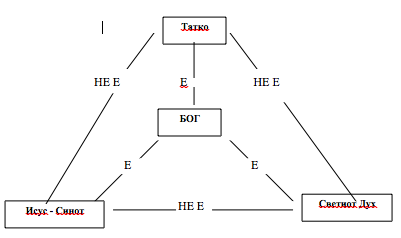 б. Водата често се користи како илустрација за 3 во еден Бог. Таа ја има истата хемиска формула без разлика дали е во тврда, течна или гасовита состојба. Иста суштина, но различна манифестација. IV. БОГ ТАТКОТО
Следното е од “Преглед на библиските доктрини” од Чарлс Раири издадена од Муди прес, Чикаго. (“A Survey of Bible Doctrine” by Charles C. Ryrie, published by Moody Press, Chicago, Ill.)
А. Специфичните односи на Таткото
1. Сите луѓе се наречени род Божји (Дела 17:29); па според тоа, Бог е Татко на сите луѓе како нивен Созадател. Ова е едностано однос според создавање - Создател, но никако во духовна смисла. 2. Бог е Татко на народот Израел (Изл. 4:22). Не сите во Израел биле искупени, па така овој однос е и духовен (со верниците) и државен (се целиот Израел, без разлика дали се верници или не). 3. Бог е Таткото на Господ Исус Христос (Мт. 3:17). 4. На посебен начин Бог е Татко на сите кои веруваат во Христос (Гал. 3:26). Б. Специфичните дела на Таткото
Речиси сè што Бог прави во Себе на овој или оној начин ги вклучува сите членови на Тројството. Па така кога зборуваме за специфични дела на Таткото не ги исклучуваме и другите личности, туку едноставно Му ги припишуваме оние работи, за кои сметаме дека се првенствено дела на Таткото на специфичен начин. 1. Таткото е Автор на декретот или планот Божји (Пс. 2:7-9). 2. Таткото е Автор на делото на избирање. (Ефш. 1:3-6). 3. Таткото го испрати Синот во светот (Јвн. 5:37). 4. Таткото ги дисциплинира Своите чеда (Евр. 12:9). V. БОГ СИНОТ - ГОСПОД ИСУС ХРИСТОС
Посебноста на христијанството е личноста, Исус Христос, а посебноста за Христос е фактот дека Тој е Бого-човек. Со други зборови, Тој е божествено-човечко битие, уникатен во време и вечност. Тоа е исто така и концепт кој е тежок за разбирање, затоа што ние немаме основа за споредување со друг Бого-човек во историјата, ниту пак нашите искуства ни се од некаква помош. Од друга страна ова не е догма која ни е наметната и која треба да ја прифатиме без прашање; тоа е заклучок којшто произлегува од доказите дадени во Библијата. Многуте факти укажуваат на заклучокот дека Исус Христос е Бог; многу други водат до заклучок дека Тој е во целост човек; во исто време ние гледаме само една личност како се движи по страниците на Евангелијата. Ова вечно единство на ненамалена божественост и совршена човечност во една личност е наречена доктрина на хипостатско единство (тоа значи единство на две хипостаси или природи) и тоа го прави Исус Христос уникатен. (“Преглед на Библиските доктрини” од Чарлс Раири издадена од Муди прес, Чикаго) (From “A Survey of Bible Doctrine” by Charles C. Ryrie, published by Moody Press, Chicago, Ill. )Томови можат да бидат напишани за нашиот Господ Исус Христос. Во ова проучување ние ќе проучиме само неколку важни теми: Неговото постоење пред отелотворувањето, самото отелотворување, Неговиот земен живот, Неговото воскресение и Неговата сегашна служба. (повеќето од информациите за Господ Исус Христос (V. ) се од (“Преглед на библиските доктрини” од Чарлс Раири издадена од Муди прес, Чикаго) (“A Survey of Bible Doctrine” by Charles C. Ryrie, published by Moody Press, Chicago, Ill. ). А. Неговото предпостоење
Дали Христос постоел пред да биде роден во Витлеем? Одговорот е ДА. Иако самото тоа не ја докажува Неговата божественост (оти можеби постоел порано како и ангелте), тоа е сепак неопходно за да се потврди Неговата изјава дека е Божјо откровение и Оној кој ни го открива Таткото. Дали постоел пред да биде роден? Имињата кои му се дадени во Стариот Завет укажуваат токму на тоа. Михеј 5:2 зборува за вечноста на Синот, бидејќи зборот кој е преведен “од почетокот” е користен и во Авакум 1:12 во однос на Божјата вечна природа; па така според тоа каков е Бог таков е и Синот. (види исто Ис. 9:6). Уште повеќе , Тој самиот тврдел дека имал предпостоење, бидејќи рекол: “Пред Авраам (да постои), Јас сум” (Јвн. 8:58). Изјавата “Јас сум” не е само изјава за постоење пред Авраам, туку е исто така и повикување на Божјото свето име, Јахве, и со тоа тврди дека е Бог. (Из. 3:14-15). Одредени дела кои биле направени од Христос можеле да бидат извршени единствено ако Тој постоел пред времето (на пр. создавањето Кол. 1:16). Се разбира, Неговите тврдања дека е Бог, за кои ќе зборуваме во следниот дел, во себе вклучуваат предпостоење. 1. Неговите изјави. Исус од Назарет тврдел дека е еднаков со Бог кога рекол дека Тој и Таткото се едно. (Јвн. 5:18; 10:30). Тие кои ја слушнале оваа изјава ја разбрале силата на ваквото тврдење, затоа го обвиниле за богохулство. Ако Тој само тврдел дека е некаков супер човек, тие немало да го обвинуваат за богохулство. Кога Христос стоел пред првосвештеникот, Тој дал јасен позитивен одговор на прашањето дали е Тој Христос (Мт. 26:63-64). Неговиот одговор бил даден под заклетва. 
На двете места Јвн. 10:36 и Мт. 26:63 се користи изразот “Божји Син”, за кои некои сметаат дека значи нешто пониско од божество, со што се избегнува заклучокот дека Христос е еднаков со Бог. Ова не е исправно. 

Кога на хебрејски се користи изразот “син на...” во основа не се однесува на потчинетост, туку повеќе на еднаквост и идентитет по природа. Иако Бар Кокба, кој ја водел побуната 132 – 135 по Хр., во областа Хадриан, бил наречен со име кое значи “Син на Sвездата”. Се претпоставува дека тој го земал тоа име за да се поистовети себе си со самата Sвезда која е претскажана во Броеви 24:17. Името “Син на Утехата” (Дела 4:36) без сомневање значи “Утешител”. “Синови на Громот” (Марко 3:17) најверојатно значи “Громовен човек” (горопадница). “Син Човечки”, особено кога се однесува на Христос, во Даниел 7:13 и постојано во Новиот Завет, во основа значи “Човеков Застапник”. Кога Христос кажал “Јас сум Син Божји” (Јвн. 10:36) од Неговите сонародници бил разбран дека се идентификува Себе си со Бог, еднаков со Таткото, но со послаба квалификација. 

Не само што Исус самиот за Себе тврдел дека е еднаков со Бог, туку и писателите на Новиот Завет го правеле истото. Види Јвн. 1:1; 20:28; Рим. 9:5; Флп. 2:6; Тит 2:13. 
2. Неговите дела. Исус од Назарет тврдел дека прави одредени работи кои само Бог може да ги направи. Во класична препирка со книжниците, Господ покажал дека Тој има моќ да простува гревови, со тоа што исцелил парализиран човек. Книжниците ова тврдење го сметале за богохулство, бидејќи тие знаеле дека само Бог може да простува гревови. Чудото на исцелување било само доказ за Христовото тврдење дека може да простува гревови. (Мк 2:1-12). 

Во друга прилика Тој тврдел дека целиот суд му е предаден Нему (Јвн. 5:27), дека Тој ќе го испрати Светиот Дух (Јвн. 15:26), и дека Тој е оној кој ќе ги воскресне мртвите (Јвн. 5:25). Затоа што сите овие се карактеристики на божество, тие го потврдуваат Неговото тврдење дека е Бог или во спротивно го прават лажливец. 

На друго место во Новиот Завет, за Христос се вели дека направил дела кои само Бог може да ги направи, понатаму докажувајќи ја Својата еднаквост со Бог. Види Јвн. 1:3 и Кол. 1:16 за Неговите дела на создавање, Кол. 1:17 и Евреите 1:3 за делата на одржување на се видливо и невидливо, и Дела 17:31 за тоа дека Тој е судија над сите луѓе. 
3. Неговите карактеристики. Исус од Назарет поседувал карактеристики кои само Бог ги има, Тој тврдел дека е семоќен (Мт. 28:18; Отк. 1:8); Тој покажувал знаење кое можел да го има единствено ако е сезнаен (Мк. 2:8; Јвн. 1:48); Тој дал ветување на кое ние се повикуваме, а кое што зависи од Неговата способност да биде сеприсутен (Мт. 18:20; Мт. 28:20; Ефш. 1:23). Овие одредени тврдења укажуваат на тоа дека Тој или е Бог или е голем измамник. 
4. Негови заслуги. Други пак, на Господ му припишуваат привилегии на божество во согласност на Неговите лични изјави. Тој бил обожуван од луѓето и од ангелите (Мт. 14:33; Фил. 2:10; Ев. 1:6). Неговото име се поврзува со другите членови на тројството во однос на еднаквост (Мт. 28:19; 2 Кор. 13:13). Писателот на Евреите изјавува дека Тој бил ист по состав со Таткото “одраз на Неговото битие” (Евр. 1:3). Поврзано со Павловата изјава дека “во Него, во телесен облик, живее сета полнота на Божеството,” (Кол. 2:9), овие се многу силни изјави за Неговата потполна божественост заедно со Таткото и Духот. Исто така, Тој во Новиот Завет е наречен Јахве, што би било вистина единствено ако Тој во целост е Бог. Забележи во Лука 1:76 и спореди со Малахија 3:1, и Рим. 10:13 спореди со Јоел 2:32. Додај и други божествени имиња со кои е наречен (Бог, Евр. 1:8; Господ, Мт. 22:43-45; Господ над господарите и Цар над царевите, Отк. 19:16), и ние можеме да заклучиме дека Христовата божественост е во целост проверена преку работите кои му се припишани Нему во Новиот Завет. 
Запомнете дека секој од овие четири правци на докази за божественоста на Христос, доказите се земени од два извора – изјавите кои самиот Господ ги дал за себе си врз основа на Неговите зборови, и од изјавите кои други ги дале за Него во новозаветните книги освен од евангелијата. И двете се подеднакво валидни, иако денеска постојат луѓе кои ги обезвреднуваат писателите на Новиот Завет, но кои сè уште им даваат значење на зборовите на Христос. Кога им помагаме на луѓето да ги препознаат доказите за божественоста на нашиот Господ, можеби ќе ни користи ако ја имаме оваа поделба во глава, и најпрвин да им ги претставиме личните Господови изјави, пред да ги претставиме другите докази од Новиот Завет. Б. Отелотворувањето и човечката природа на Христос
1. Отелотворувањето бил начинот на кој Христос ја зема човечката природа. Зборот "инкарнација" значи “во тело”, а начинот на отелотворување бил преку раѓање од девица. Иако постоеле дебати во однос на значењето на зборот “девица” кој се спомнува во Исаија 7:14, нема сомневање дека новозаветните цитати на ова пророштво ни даваат насока за разбирање на зборот “девица” (Мт. 1:23). Понатаму, користењето на женски род и еднина на заменката во Мт. 1:16 покажува дека раѓањето било само од Марија, а не и од Јосиф. Писмото ни кажува само дека Светиот Дух слегол над Марија за таа да зачне (Лк. 1:35). 
Новиот Завет ни ги дава следните причини за отелотворувањето: Да го објави Бог пред луѓето (Јвн. 1:18), Да даде пример за живеење (1 Пет. 2:21), Да обезбеди совршена жртва за гревот (Евр. 10:1-10), Да ги уништи делата на ѓаволот (1 Јвн. 3:8), Да Го опреми да биде милостив и верен Првосвештеник (Евр. 5:1-2), Да го исполни ветувањето дека Давидовиот син ќе седи на неговиот престол засекогаш (Лк. 1:31-33). 
Секоја од овие причини вреди да се проучува, но ние само можеме да спомнеме нешто кратко за секоја од нив. Како човек, Тој ни дава пример за нашите животи. Само човек може да умре, па така Спасителот морал да се отелотвори за да може да умри. Затоа што живеел овде на земјата како човек, Тој може да разбере и да сочувствува како наш Првосвештеник. Запомнете, сепак, дека Неговата човечка природа секогаш била совршена. (Евр. 4:15; 2 Кор. 5:21). 
2. Христовата човечка природа е јасно видена во Писмата: 
а. Тој имал човечко тело. Иако Неговото зачнување било надприродно, Тој сепак имал човечко тело, бил роден како бебе и се развивал како што се развива секое човечко битие (Мт. 1:18; Гал. 4:4; Лк. 2:52). Тој за Себе зборува како за човек и од другите бил препознаен како таков. (Јвн. 8:40; 1 Јвн. 1:1). б. Тој имал човечки дух и душа. Важно е да се запомни дека Христовата човекост во себе вклучувала тело, дух и душа – материјално и нематеријално. На Христос преку човековата природа не му било дадено само тело, а преку божествената духот и душата. Човекоста била потполна и затоа во себе вклучувала и материјален и нематеријален аспект (Мт. 26:38; Лк. 23:46). в. Тој имал карактеристики на човечко битие. Исус бил гладен (Мт. 4:2), Тој бил жеден (Јвн. 19:28), се заморувал (Јвн. 4:6) Тој доживеал љубов и сожалување (Мт. 9:36), Тој плачел (Јвн. 11:35), и Тој бил искушуван (Евр. 4:15). г. Tој имал човечки имиња. Тој себе си се нарекувал Син Човеков, поврзувајќи се себе си со делото на Спасителот и Царот кој доаѓа (Лк. 19:10). Тој бил наречен и Син Давидов (Мк. 10:47), Исус (Мт. 1:21), и човек (1 Тим. 2:5). В. Христовиот земен живот и позициите кои ги имал 1. Настаните од Неговиот живота. Земниот живот на Христос е доктринарно важен поради неколку причини: 1) Прво, ја потврдува валидноста на Неговите изјави и преку тоа и Неговата вредност како Спасител. Тоа било времето кога Јагнето било проверено и докажано како достојно за жртва за гревови. 2) Второ, Неговиот земен живот обезбедува пример за Неговиот народ да го следи. Ова посебно се однесува на Неговиот пример на самопожртвуван живот. (1 Јвн. 2:6). 3) Трето, за време на Неговиот земен живот биле дадени Неговите поуки. Некои од тие поуку се однесувале директно на Еврејскиот народ, а некои биле дадени во очекување на основањето на Неговата црква. 
б. Христовиот живот може да биде поделен во три дела: 1) Прво, годините на подготовка коишто започнале со Неговото раѓање во Витлеем, за време на детските години, детството и растењето до потполна мажественост и завршува со Неговото крштевање и искушенијата. 2) Вториот, ги вклучува годините на Неговата јавна служба, кои ги вклучуваат раната служба во Јудеја (Јвн. 2:13–4:3), Неговата служба во Галилеја (Мк. 1:14–9:50), и службата во Переа (Лк. 9:51–19:28). 3) Третиот, се настаните кои водат до Неговото распнување и самата смрт. Тие се случиле во времето кое се нарекува Пасхална седмица (Лк. 19:29–22:46) и вклучуваат: а) Предавство и фаќање (Јвн. 18:2-13), б) Судењето пред Ана (Јвн. 18:12-24), в) Судењето пред Кајафа (Мк. 14:53–15:1), г) Првото судење пред Пилат (Мк. 15:1-5), д) Судењето пред Ирод (Лк. 23:8-12), ѓ) Второто судење пред Пилат (Мк. 15:6-15), е) Распнувањето заедно со различните зборови изговорени на крстот. 2. Службите кои ги ималЗа време на својот живот Господ имал и дејствувал преку три служби: пророк, свештеник и цар. а. Пророкот бил канал преку кој Божјата порака била пренесена до луѓето. Нашиот Господ се нарекувал Себе си пророк (Мт. 13:57) и без сомневање бил најголемиот меѓу пророците, затоа што Тој не само што ја пренесувал Божјата порака до луѓето, туку Тој исто така го откривал Бог преку Неговиот живот и личност. Од сите Негови поуки само мал дел се запишани, но доменот и длабочината на откровението кое дошло преку Христос е над било кое друго. Тие детални и важни поуки треба да се проучуваат – Проповедта на Гората (Мт. 5–7), проповедта на Маслинската Гора (Мт. 24–25), и случката во горната соба (Јвн. 13–16). б. Нашиот Господ бил свештеник според редот Мелхиседеков (првпат спомнат во Бит. 14) иако извршувал многу од функциите кои се дадени од Ароновиот свештенички ред. Тој бил поставен од Бог, целосно квалификуван, принел жртва за грев, и го застапувал Својот народ пред Бог (Евр. 5:1-10). Се разбира дека Неговата свештеничка служба за врениците продолжува и денес преку Неговото застапување за нас, и начинот на кој нè одржува (Евр. 7:25; Отк. 2:1). в. Позицијата на Христос како Цар била предскажана пред Неговото раѓање (Ис. 9:6-7, Лк. 1:31-33). Кога Тој дошол ги исполнил условите за ветениот Цар, иако Неговиот народ ги отфрлил Неговите тврдења. Резултатот на тоа отфрлање не бил побивање на ветувањето за царството, туку едноставно бил одложување на неговото исполнување до второто доаѓање на Царот. Во меѓувреме Тој ја гради Неговата Црква. Одложувањето на никој начин не става сомнеж во иднината на исполнувањето, ниту го менува фактот дека самата Негова личност го прави Цар. Г. Воскреснувањето и вознесувањето на Христос 1. ФАКТИТЕ ЗА ВОСКРЕСЕНИЕТО 
Фактот за телесното воскресение на Христос е во огромна мера докажан во Библијата. а. Како прв факт, мажите се соочуваат со празниот гроб. Дадени се многу објаснувања за тоа зошто бил празен, но сите тие се неверојатни освен она кое вели дека Тој воскреснал од мртвите. Да се каже дека учениците отишле до погрешен гроб и случајно нашле гроб кој бил празен бара огромна вера, затоа што случајно требало да има и римски војници и ангели до гробот и не било лесно да се промаши. Да се каже дека телото било украдено од некого, било познато дека е измислица уште во тоа време (Мт. 28:11-15). Ако телото било украдено, зошто не било вратено назад и покажано кога учениците почнале да зборуваат дека Тој во тело воскреснал од мртвите? Тоа би ги замолчило таквите проповеди еднаш за секогаш. Да се каже дека учениците го украле телото нè носи до тоа да заклучиме дека биле подготвени да умрат маченички заради од нив создадена лага. Исто така, наместените погребни повои кои биле најдени од оние кои дошле до гробот укажуваат на тоа дека телото не било украдено. Крадците немало да го одмотаат телото; но сепак и да го направеле тоа најверојатно само ќе го фрлеле повојот (Јвн. 20:6-7). Празниот гроб не можел да се објасни на било кој друг начин освен со телесно воскресение. б. Второ, сите појавувања на Господ после воскреснувањето се доказ дека тој воскреснал; овие појавувања биле во различни времиња, пред различни луѓе и во различни околности - сето тоа укажува на тоа дека не биле наместени. (Јвн. 20:11-17; Мт. 28:9-10; 1 Кор. 15:5; Лк. 24:13-35, 36-43; Јвн. 20:26-29; 21:1-23; 1 Кор. 15:6). Самиот број на сведоци на Христовите појавувања по воскресението прави да биде невозможно да се прифати дека случките се измислици на неколкумина. в. Трето, многу од настаните кои следеле исто така биле доказ за воскресението. На пример, на педесетница, Петар објавува дека Исус бил воскреснат, по помалку од два месеци, во истиот град каде што проповедал, и никој не ја предизвикал неговата изјава и не и се спротивставил. Всушност, во неговата порака поверувале 3. 000 луѓе. Самиот тој настан направил промена кај Петар и кај другите, црквата пораснала, започнале богослужби во недела, и сето тоа како резултат на воскресението. 2. Природата на воскресението 
Христос во тело воскреснал од мртвите. Неговото воскресение не било “влијание” или “духовно”. Воскресение едноставно не значи дека сеќавањето на Него продолжува, туку било физичко, телесно воскреснување. Овие телесни карактеристики на Неговото воскреснато тело биле почувствувани и видени од учениците (Лк. 24:39; Јвн. 20:27), и Тој покажал одредени физички карактеристики кога Тој јадел со нив (Лк. 24:42-43). Неговото воскреснато тело било многу слично на она кое било распнато и погребано. 
Но тоа исто така било поинакво во смисла на природните ограничувања. На пример, после воскресението Тој можел да помине низ затворени врати (Јвн. 20:19), но најважно е дека Тој не може никогаш повеќе да умре (Рим. 6:9). 3. Важноста на воскресението 
Воскреснувањето ја докажа валидноста на Христовите тврдења за Него и вистинитоста на сè што кажал. Ангелот ова го нагласил покрај празниот гроб (Мт. 28:6) и Петар го повторил на педесетница (Дела 2:30-31). 
Воскресението е вечна гаранција за опростувањето на нашите гревови (1 Кор. 15:17). Нашето верување не е во митови или самопредизвикани верувања, туку во вистинити и докажани факти од евангелијата. 
Воскресението исто така е гаранција дека навистина во иднина ќе има воскресение на сите луѓе – оние кои веруваат за вечен живот, а оние кои не веруваат за вечна осуда (Јвн. 5:28-29). Идниот суд е исто така сигурен, бидејќи Судијата воскресна од мртвите (Дела 17:31). 
Воскресението исто така има голема важност во однос на животот на верниците во обезбедување на сила за служење и меѓусебен однос со Воскреснатиот (Ефш. 1:19-22), и им дава сигурност за сочувствителноста на Првосвештеникот (Ев. 4:14-16). 
Д. Сегашната Христова служба Сегашната служба на нашиот Господ во најголема мера се однесува на Неговиот народ, спротивно на службата на Духот која во себе вклучува служба кон неверните, како просветлување и обновување. Некои од карактеристиките на Христовата служба се следните: 
1. Воскреснатиот и вознесен Христос се моли за Неговиот народ. Од ова имаме неколку придобивки: ја гарантира сигурноста на нивното спасение (Евр. 7:25); овозможува продолжено заедништво во Божјото семејство (1 Јвн. 2:1); дава сила за заштита против гревот во нивните животи (Јвн. 17:15). 2. Господ подготвува место за наше вечно живеалиште (Јвн. 14:3). Тој со нетрпение го очекува денот кога Тој ќе нè земе нас да бидеме со Него и се подготвува за нашето пристигање на небо. 3. Сега Христос ја гради црквата која е Неговото тело (Мт. 16:18). 4. Главата на црквата е вклучен во различни активности во однос на членовите на Неговото тело. Ние веќе забележавме дека како вознесена Глава Тој им дава дарови на луѓето (Ефш. 4:11) Ова е од неопходна важност за функционирањето на телото. Понатаму, Тој живее во секој дел од Христовото тело (Гал. 2:20). Тој самиот останува во нас и го испраќа Духот кој живее во нас. Стандардот според кој се мери силата на Неговото живеење во нас се Неговото воскреснување и вознесување (Ефш. 1:18-20). Воскреснувањето гарантира дека Неговата сила може да донесе победа во пораз, и тоа што Тој седи од десно на Отецот ни дава сигурност дека Неговата сила може да донесе чест на место на нечесност. Исто така, Господ го негува и се грижи за Христовото тело (Ефш. 5:29). Идејата позади овие зборови е дека нашиот Господ родителски се грижи за растежот на неговиот народ. Како Глава Тој исто така и дава единство и насока на црквата (Ефш. 2:20-21). 5. Господ е вклучен во одговарање на нашите молитви (Јвн. 14:14). Кога се молиме во Негово име Тој ќе одговори и резултатите ќе бидат уште поголеми дела од Неговите кога бил на земјата (Јвн. 14:12). Ова значи дека ќе биде со поголеми размери (низ целиот свет) и поголеми по вид (вклучувајќи ги сите духовни придобивки кои настапуваат со доаѓањето на Духот). 6. Тој дава посебна помош за посебни потреби (Евр. 4:16). Според овој стих, помошта е ветена за одредено време кога потребата ќе се појави. Ова вклучува помош (истиот грчки збор) во време на искушенија (Ев. 2:18). 7. Тој се грижи за плодоносноста на Своите следбеници (Јвн. 15:1-16). Се разбира, ни една од овие служби не би била во функција ако Христос не беше жив денес!VI. БОГ СВЕТИОТ ДУХ 
Исто како и за другите членови на Божјото тројство, вистинското проучување на Светиот Дух може да завземе неколку книги. Но заради нашата ограничена цел, овде ние ќе ја испитаме божественоста на Светиот Дух, и некои подрачја на Неговата служба во животот на верниците. (повеќето од информациите во однос на Бог Светиот Дух (VI. ) се од “Преглед на Библиските доктрини” од Чарлс Раири издадена од Муди прес, Чикаго (“A Survey of Bible Doctrine” by Charles C. Ryrie, published by Moody Press, Chicago, Ill. ). А. Дали Светиот Дух е во целост Бог? Доказот за личноста на Духот, се разбира, не вклучува и доказ дека Тој е Бог. Но обратното е вистина, затоа што ако Тој е Бог, тогаш Тој мора да е личност како што и Бог е личност. Побивањето на божественоста и личноста обично одат заедно, иако има и такви кои веруваат дека Тој е личност, но не веруваат дека е божествен. 1. ДА, ЗАТОА ШТО ИМА КАРАКТЕРИСТИКИ КОИ ЕДИНСТВЕНО БОГ ГИ ИМА а. Ни се вели дека Духот ги знае Божјите работи на начин на кој ни еден човек не може да ги знае и на некој начин се имплицира Неговата сезнајност – атрибут кој само Бог го поседува (1 Кор. 2:11-12). б. Понатаму, никој не може да побегне од Духот, каде и да оди, а сеприсутност е Божји атрибут. (Пс. 139:7). 2. ДА, ЗАТОА ШТО МОЖЕ ДА ПРАВИ РАБОТИ КОИ САМО БОГ МОЖЕ ДА ГИ ПРАВИ Некои од работите кои само Бог може да ги направи, а кои Светиот Дух ги прави (и кои, укажуваат на тоа дека Тој е Бог) се: а. обнова (предизвикува личноста да се новороди, Јвн. 3:5-6), б. го води човештвото до Исус Христос (Лк. 1:35), в. создавањето на светот (Пс. 104:30). 3. ДА, ЗАТОА ШТО ИМА ЕДНАКОВ ДЕЛ ОД ПЛАНОТ СО ОСТАНАТИТЕ ЛИЧНОСТИ ОД ТРОЈСТВОТО 
Еден од најсилните докази за божественоста на Духот е идентификацијата на Духот со Јахве од Стариот Завет. Ова се гледа од текстови каде во Стариот Завет е запишано дека Јахве рекол нешто, а Новиот Завет кога го цитира истото место вели дека Духот е говорникот. Според тоа сметаме дека ни се укажува на тоа дека Духот, исто како Јахве, е во целост божествен. (Ис. 6:1-13 и Дела 28:25; Ерм. 31:31-34 и Евр. 10:15-17). 
Во Новиот Завет, хулење на или лажење на Светиот Дух е исто како тоа да му е направено на Бог. (Мт. 12:31-32; Дела 5:3-4). Исто така Духот се поврзува подеднакво со другите членови на Божјото Тројство во формулата за крштевање (Мт. 28:19) и во благословите од 2 Кор. 13:14. Сите овие работи зборуваат во корист на тоа дека Тој е вистинска личност. Б. Дејствувањето на Духот во спасението Недвојбено, еден од најважните и најголемите подрачја на дејствувањето на Дихот денес е поврзано со спасението. Всушност, Неговото дејствување е примарно од почетокот на уверување до последното доведување на личноста во небо. 1. Уверување (Јвн. 16:8-11)Делото на Духот на уверување е ставање на вистината на евангелието во јасна светлина пред неспасениот за да може да го препознае како вистина без разлика дали ќе го прифати Христос како Спасител или нема. Уверувањето ја прави јасна пораката, не ја спасува душата - тоа е обнова. Со други зборови, оној кој сведочи за спасоносната Божја благодат мора да зависи од Духот дури и за да го направи јасно и разбирливо сведоштвото. 
Која е вистината која треба Тој да ја разјасни? Тоа е вистината за гревот, праведноста и осудата (Јвн. 16:8 ). Доказот дека човекот е во состојба на грев е затоа што “тие не веруваат во мене”. Христовата праведност е докажана преку воскресението од мртвите и вознесувањето кон Таткото. Сите негови праведни изјави биле потврдени кога Тој се врати на небото. Доказот дека ќе настапи судот е втемелен врз минатата осуда над Сатаната. Со други зборови, ако Сатаната, Христовиот најголем непријател, бил осуден (Јвн. 12:31), како може било кој човек да се надева дека ќе го избегне судот, ако ја одбие Божјата благодат? 
Важноста на местото на делото на Духот на уверување е логично. Човекот мора прво да ја препознае својата состојба на грев, потоа треба да има доказ за праведноста на Спасителот кој може да го спаси од гревот, и на крајот треба да биде потсетен дека ако одбие да го прифати Спасителот, ќе се соочи со одреден суд и осуда. 2. Обновување (Тит 3:5)
Иако зборот обновување се користи само два пати во Библијата (Тит 3:5, каде што се однесува на новораѓањето, и Мт. 19:28 каде што се однесува на милениумското царство), концептот да се биде новороден се наоѓа и на други места, особено Јован 3. Технички, Божјо дело е да произведе вечен живот во оној кој верува во Христос. Иако верата и обновата се блиско поврзани, двете идеи се одвоени, верата е човечка одговорност и канал преку кој се прима Божјата благодат, а обновата е Божјо надприродно дело за комуницирање на вечниот живот. Двете мора да се случат заедно, и било кој обид хронолошки да се постави едниот пред другиот не е ништо повеќе од само академска вежба. Некои сакаат да докажат дека затоа што човекот е мртов во своите престапи и гревови, не може да верува, Бог мора прво да го обнови за да може понатаму да верува. Но, ако тоа е вистина, значи ако тој е веќе обновен и преку тоа му бил даден дарот на вечниот живот, тогаш зошто би имал потреба да верува? Овие две работи мора да се случат симултано (истовремено). Божјото Слово е исто така во блиска врска со обновата како неопходно откровение кое дава правилна содржина на човековата вера (1 Пет. 1:23; Јов. 1:18). 
Обновата со себе носи нова природа (2 Кор. 5:17), што значи нова способност праведно да служат. Старата природа не е уништена, затоа што способноста да си служи сам на себе останува сè до смрт. Обновата не го прави човекот совршен, туку го внесува во Божјото семејство и му дава нова можност да Му угоди на Таткото преку растеж Христоликост. Плодот на новата природа е доказ дека обновата настапила (1 Јвн. 2:29). 3. Престојување (1 Кор. 6:19)
Распознатлива карактеристика на службата на Духот денес и Неговото престојување во секој верник, без разлика на неговата духовна состојба. Наједноставниот тест за ова е да се забележи дека во Новиот Завет, за грешните христијани се вели дека и во нив живее. Потсетете се на Коринќаните? Ако некаде постоела група на телесни христијани, тогаш тоа биле коринќаните (1 Кор. 3:3); еден брат (1 Кор. 5:5б) живеел во одвратен грев, и многумина се карале до нож и пред судови еден со друг (1 Кор. 6). А сепак Павле вели, без да направи било каков исклучок, дека Светиот Дух живее во нивните тела (1 Кор. 6:19). Всушност ова е основата на неговото карање, за да не се обесчестат нивните тела. Понатаму, Рим. 8:9 појаснува дека отсуството на Духот укажува на неспасена состојба; затоа, ако Духот доаѓа и си оди од човекот, тогаш тој ќе го има, па ќе го губи, па пак ќе го има итн… спасението. 
Како верникот може да знае дека Божјиот Дух е со него? Постојат два вида на убедливи докази. Едниот е едноставна вера во Божјото Слово, којшто вели дека ова е вистина. Вториот е да се погледне во христијанските искуства како доказ на присуството на Духот и Неговото дејствување во животот на човекот. Сепак, искуствата не секогаш ќе бидат убедливи затоа што гревот може да ја попречи Неговата работа, и во нормалниот процес на христијанскиот развој растежот на поединецот ќе биде спор, но постојан без невообичаени демонстрации на Божјата сила. Овој неспектакуларен напредок никогаш не треба да биде дијагностициран како отсуство на престојување на Духот (Јвн. 14:16-17). 4. Крштевање (1 Кор. 12:13)
За многумина зборот крштевање се спојува со сликата на вода или спектакуларно покажување на сила. Ни едно од ова не е точно кога се зборува за дејствувањето на Духот во крштевањето. Ова е нешто сосема различно од крштевањето во вода, и е нешто кое на христијанинот првостепено му дава позиција, а само второстепено – сила. Исто така, луѓето често ги мешаат крштевањето и исполнувањето со Духот, но тоа се две одвоени и карактеристични служби на Духот. Некои карактеристики на крштевањето со Дух се: а. Тоа е за сите верници без исклучок. Повторно, за таа телесна коринтска црква Павле вели дека сите биле крстени (1 Кор. 12:13). Забележи, исто така, дека тој не ги воспева нив заради тоа што се крстени како начин на излез од нивната телесност. б. За првпат се случило на Педесетница (затоа што тоа сè уште било за во иднина кога Господ зборува за крштевањето во Дела 1:5, и Петар зборува за него како нешто што се случило за прв пат на Педесетница во Дела 11:15-16). Затоа, тоа е нешто различно за оваа диспензација (период). в. Очигледно секој верник е крстен само еднаш (граматичката форма на глаголот во 1 Кор. 12:13 укажува на неповторливо искуство). г. Тоа ги поврзува верниците со Христовото тело и поставува однос од кој може да потечат разни видови на сила и искуства (Рим. 6:1-10). Сепак, отсуството на невообичаени искуства не е индикација на состојба на некрстеност (инаку некој може да биде верник, а да не биде дел од Христовото тело!). Телесните коринќани биле крстени. Крстените галати се одвраќаа од вистинското евангелие (Гал. 1:6; 3:27). Многумина биле крстени а не зборувале на јазици (1 Кор. 12:13, 30). За целосно да се искусат придобивките од новата позиција, која крштевањето ни ја дава, треба да има и исполнување со Духот. Но крштевањето во Христовото тело е основно за целиот христијански растеж и искуство. 5. Запечатување (Ефш. 4:30)
Една од најголемите сигурности за вечната сигурност на верникот е фактот дека Таткото го запечатил секој верник со Светиот Дух (2 Кор. 1:22; Ефш. 1:13; 4:30). Сите се запечатени (вклучувајќи ги и телесните коринќани!), и тоа се случува кога веруваме (Ефш. 1:13 треба да биде преведено “во кого откако поверувавме сме запечатени со Светиот Дух на ветувањето”). 
Концептот на запечатување во себе ја вклучува идејата на сопственост, авторитет и сигурност. Затоа што Бог нè запечатил, ние сме Негова сопственост, сигурни (освен ако има некој кој има поголема моќ од Самиот Бог!) до денот на откупување. Една од најдобрите илустрации за запечатување е препорачано писмо. Кога нешто е дадено како препорачана пратка во пошта, тоа е запечатено до испораката и само две лица имаат право да го отворат – испраќачот и примателот. Во нашиот случај, Бог е и испраќач и примател, па Бог има право да го скрши печатот; а Тој ветил дека сигурни ќе не одведе во небо. Тоа е вечната сигурност на најјасен начин. Но забележи го контекстот на Ефш. 4:30. Запечатувањето е основа за воздигање, а не за натажување на Духот преку вршење на гревови, особено со јазикот. Исправното разбирање на сигурноста никогаш не раѓа недостаток на контрола. VII. ЧОВЕКОТ Е БИТИЕ ОД 3 ДЕЛА  1 Сол. 5:23 А Самиот Бог на мирот да ве освети наполно! И вашиот дух, душата и телото да бидат запазени целосни и беспрекорни при доаѓањето на нашиот Господ Исус Христос! VIII. СМРТТА НА ЧОВЕЧКИОТ ДУХ “Зашто заслуженото за гревот е смрт, но бесплатниот дар од Бога е вечен живот во Христос Исус, нашиот Господ.” (Рим. 6:23). “Освен од дрвото на запознавање на доброто и злото; од него да не јадеш; зашто во оној ден кога ќе вкусиш од него, ќе умреш.” (Битие 2:17). А. Во Едемската градина човекот живеел во совршена хармонија со себе си, неговата околина, и неговиот Создател се додека гревот не влегол во неговиот живот. Б. Сатаната и станал привлечен на Ева во три полиња на нејзиното битие: 1. Ова беше привлечно за телесната карактеристика на Ева: нејзиниот апетит.“Но змијата беше полукава од сите ѕверови полски, што ги создаде Господ Бог; па и рече на жената: “Вистина ли е дека Бог рекол да не јадете од ниедно дрво во рајот?” (Битие 3:1). 2. Следното беше привлечно за нејзината душа: нејзиното расудување и волја. “Тогаш змијата и рече на жената: “Не, нема да умрете!” (Битие 3:4). 3. На крајот беше привлечно за духот на Ева: нејзината совест или интуиција и нејзиниот личен однос со Бог. “Но Бог знае дека оној ден кога ќе вкусите од него, ќе ви се отворат очите, па ќе станете како богови и ќе знаете што е добро, а што зло.” (Битие 3:5). В. Ева му одговори на Сатаната со нејзиното тело, дух и душа. 1. Физичкиот дел (телото) на Ева, нејзиниот апетит, се предаде на Сатаната. “Кога жената виде дека плодот на дрвото е добар за јадење.” (Битие 3:6). 2. Очите се прозорец на душата. Нејзиниот разум одговори на ситуацијата. Нејзините емоции го прифатија. Нејзината слободна волја ја натера да дејствува според неа. “...и убав на изглед.” (Битие 3:6). 3. Ова беше и напад на нејзиниот дух да се натпреварува со Бог. “...и пожелно поради тоа што дава знаење...” (Битие 3:6). Г. Проблемот за Адам “Кога жената виде дека родот на дрвото е добар за јадење и убав на изглед, и дека дрвото е пожелно поради тоа што дава знаење, набра род од него и го изеде, па му даде и на мажот свој, та и тој јадеше.” (Битие 3:6)“Адам не беше измамен, туку жената откако беше измамена, падна во престап.” (1 Тимотеј 2:14). 1. Адам не беше измамен од Сатаната, неговиот грев беше по одлука, додека гревот на Ева беше преку измама. Сепак, секој од нив згреши и мораше да се соочи со последиците од својата постапка. Што умре во нив денот кога погрешија? а. Адам прво живееше преку духот на животот кој Бог го вдахна во него. Тоа беше единство на физичкото тело со Божјиот здив (пренесувајќи го човечкиот дух во Адам) кој го направи жива душа. Адам уживаше во заедништво со Бог преку неговиот човечки дух. Кога Адам и Ева погрешија, нивниот дух, како што рековме, умре или беше одвоен од Бог. Имајте на ум дека за Бог смрт значи одвојување на човекот од Него. Па така секој човек кој е без Христос е мртов за Божјите работи. б. После ова Адамовиот дух веќе не уживал во заедништво со Бог, и затоа Адам и Ева се скриле од Бог. Нивната човечка природа била грешна природа. Оваа грешна природа преминала на нивните потомци, и на целото човештво. 1) Кога Адам и Ева биле избркани од Едемската градина, нивниот човечки дух умрел (биле одвоени од Бог) преку погрешките, и нивната телесна природа станала господар на нивните животи. 2) Независното дејствување на Адам и Ева го прекинале активното учество на човековиот дух над душата и телото. 2. Кога грешник доаѓа кај Христос и е новороден, човечкиот дух оживува за Божјите работи, и преку силата од Светиот Дух може да владее над своите телесни желби кои доаѓаат од грешната природа. Духот може да господари, раководи и владее над душата и телото. Колку повеќе сме волни да му се препуштиме на Светиот Дух кој е во духот на секој верник, толку повеќе ќе владееме над желбите на душата и телото. Правејќи го ова ние учиме како делотворно да чекориме во Духот. IX. СПАСЕНИЕ: ДА СЕ БИДЕ “НОВОРОДЕН”Целта на програмава е да се доведе новиот верник да сфати што тој/таа доживеале при прифаќањето на Исус Христос како Господ и Спасител. Треба да се нагласи дека идејата е да се презентира големата слика. Ова не е време да се навлегува во детали во однос на теологијата. Учеништвото е долг процес на растеж и созревање. Овие лекции треба да постават основа за разбирањето.А. Пет работи кои треба да се разберат во однос на искуството на “новораѓање” кога го прифаѓаме Исус Христос како Спасител 1. Јас сум грешник Новите верници веќе треба да сфатат дека тие биле виновни за грев. Дека сите луѓе се винoвни пред Бог затоа што сите се отстраниле од “Божјата слава”.  Рим. 3:23 Зашто сите згрешија и лишени се од Божјата слава…I Јвн. 1:8 Ако речеме дека немаме грев, се мамиме самите себеси, и вистината не е во нас.2. Јас не можам да се спасам самиот себе Желбата во овој дел е да се донесе новиот вeрник до разбирање дека самата наша грешна природа нè прави да бидеме виновни пред Бог. Нашите грешни дела се доказ на присуството на грешната природа. 
ИЛУСТРАЦИЈА е плевелот кој мора да биде искорнат заедно со коренот за да биде уништен. Откинувањето на горниот дел нема да го реши проблемот затоа што коренот ќе пушти нов изданок. Корените се поврзани со нашата грешна природа, каде што изданоците над коренот се нашите грешни дела. Ние мора да загребеме под површината ако навистина сакаме да го решиме проблемот. Ова е точно тоа што Исус го направи за нас. Тој ја понесе на крстот нашата грешна природа, за ние да бидеме слободни од осуда, слободни од вина, и да чекориме победоносно во силата на Светиот Дух. Ова јас не можам да го направам за самиот себе. Не постои ништо со што можам да го заслужам Божјиот дар на спасение. Римјани 6:23 Зашто заслуженото за гревот е смрт, но бесплатниот дар од Бога е вечен живот во Христос Исус, нашиот Господ. Ако можев да го заработам, тогаш не би бил подарок. Казната за гревот е смрт. Бог дал начин како можам да ја избегнам казната преку вера во Исус Христос, Неговиот подарок кон човекот. Исус: Тој живеел совршен живот без грев, и умрел за да ја плати казната за грев, за јас да можам да прифатам дека Тој се жртвува наместо мене. Невиниот го даде својот живот, за виновниот да може да биде ослободен преку прифаќање на Неговата жртва како наплата. Ефш. 2:8-9 Зашто по благодат сте спасени, преку вера, и тоа не е од вас самите - тоа е Божји дар! Не е од делата, за да не се фали некој…Спасението не можам да го заработам ни преку моите добри дела. Нема ништо што можам да направам за да заработам спасение, тоа е дар од Бог. Не можам да го заработам без разлика колку јако и да се трудам. Ова спасение е прифатено преку благодат со вера за никој да не се пофали мислејќи дека тој си го заработил спасението преку добри дела. 3. Единствено преку Исус Христос – нема друг начин или друга личност Овде копнежот е да му се укаже на новиот верник дека нема друго име преку кое човекот може да најде спасение од гревот и да добие дар на вечен живот. Сите други богови се или мртви или никогаш не биле ни живи. Дела 4:10-12 тогаш да знаете сите вие и сиот израелски народ, дека во името на Исус Христос од Назарет, кого вие Го распнавте, а Кого Бог Го воскресна од мртвите, преку Него овој човек стои здрав пред вас. Тој е каменот што вие, ѕидарите, го отфрливте, а кој стана камен темелник. Нема спасение во никој друг, ниту има друго име под небото дадено на луѓето, преку кое мора да бидеме спасени.Јвн. 3:16 Зашто Бог толку го засака светот, што Го даде Својот Единороден Син, та секој кој верува во Него да не загине, туку да има вечен живот.4. Вербалното исповедање на внатрешната вера носи спасение Овде сакаме верникот да разбере дека вербалното исповедање за тоа што се случило во неговото срце е тоа што ни дава сигурност за неговото спасение. Исповедањето е многу важно затоа што мораме да бидеме волни да застанеме за Христос ако сакаме Тој да застане на наша страна пред Таткото. Бог гледа на срцето на човекот, а не на неговиот надворешен изглед. Нашиот однос со Христос е втемелен во ставот на нашите срца. Ако нашето срце е Негово, ние ќе имаме копнеж да им кажеме на другите дека и тие исто така можат да го запознаат Неговото опростување и ветувањето за вечниот живот. Рим. 10:9-13 Зашто, ако со твојата уста исповедаш дека Исус е Господ и ако во твоето срце поверуваш дека Бог Го воскреснал од мртвите, ќе бидеш спасен. Зашто со срцето се верува за праведност, а со устата се исповедува за спасение, бидејќи Писмото вели: “Секој кој верува во Него, нема да се засрами.” И нема разлика меѓу Евреин и Грк, зашто еден ист е Господ на сите, богат за сите кои Го повикуваат, зашто: “Секој, кој ќе го повика Господовото име, ќе биде спасен.” Мт. 10:32-33 “И така, секој кој Ме признава Мене пред луѓето, ќе го признаам и Јас него пред Мојот Татко, Кој е на небесата. А кој ќе се откаже од Мене пред луѓето, и Јас ќе се откажам од него пред Мојот Татко, Кој е на небесата.” 1 Самуил 16:7 Но Господ му рече на Самоил: “Не гледај на лицето негово и високиот негов раст; Јас го отфрлив. Јас не гледам така како што гледа човек, зошто човек гледа на лице, а Господ гледа на срцето.” 5. Сега ние сме “новородени” Јвн. 3:1-7 А меѓу фарисеите имаше еден човек, по име Никодим, еврејски управител. Тој дојде ноќе кај Исус и Му рече: “Раби! Знаеме дека Ти си Учител дојден од Бог; зашто никој не може да ги прави чудотворните знаци, што ги правиш Ти, ако Бог не е со него.” Исус му одговори, велејќи: “Вистина, вистина, ти велам, ако некој не се роди озгора, тој не може да го види Божјото царство.” Никодим Му рече: “Како може да се роди човек, кога е стар? Зар може по вторпат да влезе во утробата на мајка си и да се роди?” Исус му одговори: “Вистина, вистина, ти велам: ако некој не се роди од вода и од Дух, тој не може да влезе во Божјото царство. Роденото од тело, тело е, а роденото од Дух, дух е. Не чуди се што ти реков: треба да се родите озгора. Моето прво раѓање беше како природен човек роден од жена. Бев роден одвоен од Бог поради мојата грешна природа, која ми беше пренесена преку моите родители. Второто раѓање настапи во мојот човечки дух кога мојот дух беше оживеан за Бог преку делото на Неговиот Свет Дух. Бог ми даде бесмртност, вечен живот, кога го примив Христос и Божјиот Дух влезе во мене. X. ИНТЕРАКЦИЈАТА НА ТЕЛОТО, ДУШАТА И ДУХОТ	
И затоа, внимавајте грижливо како живеете! Не како немудри, туку како мудри, исползувајќи го времето, зашто дните се зли! Па така, не бидете неразумни, туку разберете каква е Господовата волја! И не опивајте се со вино во кое е разузданоста, туку исполнувајте се со Духот, зборувајќи си со псалми, химни и духовни песни, пеејќи Му на Господ и воспевајќи Го во своето срце! Благодарете Му секогаш за сè на Бог Таткото, во името на нашиот Господ Исус Христос! Покорувајте се еден на друг со страхопочит кон Христос! (Ефш. 5:15-21). Овде ние сме охрабрени да “биваме исполнувани со Духот” што значи да дозволиме присуството на Светиот Дух да живее во верникот. Светиот Дух нема насилно да го стави своето присуство врз нас. Ако сакаме да чекориме во победа над нашата грешна природа ние мораме да научиме да му се предадеме на Светиот Дух и да бидеме исполнети со неговото присуство. “Зашто Божјото Слово е живо, делотворно и поостро од секој меч со две сечила, и пробива до разделувањето на душата и духот, на зглобовите и срцевината, и е способно да ги суди мислите и намерите на срцето, и нема создание кое е скриено пред Неговите очи; туку сè е голо и откриено пред очите на Оној пред Кого ќе дадеме сметка.” (Евреите 4:12-13). Божјото Слово е живо и делотворно во животот на верникот. Кога ќе го примаме Божјото Слово во нашиот дух, тоа ќе ги обвини или поддржи нашите постапки, мисли, па и ставови на нашето срце. Ова е вистина како за пишаниот Божји збор (Библијата), така и за присуството на Исус Христос кој е живата претстава на Божјото Слово (и кој е наречен “Словото” во Јвн. 1:1). А. Делата на телото “Но Писмото сите ги става под грев, та врз основа на верата во Исус Христос ветувањето да им биде дадено на оние што веруваат.” (Гал. 3:22). Многу е важно да запомниме дека кога личноста е навистина обновена во неговиот/нејзиниот живот има видлива промена. Понекогаш тоа се случува веднаш, а некогаш е потребно време, но сепак постои доказ за промена. Оваа промена ќе се доживее во чувствата кон работите кои ние некогаш сме ги правеле во нашето тело, диша и дух. Преку Христовиот Дух во нашите животи ние можеме да видиме која е штетата од таквото однесување, и можеме да го почувствуваме пресведочувањето на Светиот Дух кога продолжуваме да ги правиме. Ова дело на пресведочување е за да ни помогне да го видиме гревот таков каков што е; тоа што не одвојува од Бог. Со нашата нова природа и љубов за Бог, ние веќе не сакаме да ги правиме оние работи кои не попречуваат во исправниот однос и заедништво со Бог. Затоа, кога грешиме, ние го чувствуваме пресведочувањето во нашиот дух дека тоа е лошо. За да се обнови заедништвото со Бог ние треба да се понизиме себе си пред Бог, да се исповедаме и покаеме за гревот и да го примиме Неговото простување. 1 Јвн. 1:9 Ако ги исповедаме своите гревови, Тој е верен и праведен да ни ги прости гревовите и да нè исчисти од секаква неправедност.Некои примери за грев кој го правиме во секое ниво на нашето битие:1. Телоа. Прељуба: сексуални односи меѓу личности кои се во брак, ама не меѓу себеб. Блудство: сексуални односи кога не се во брак в. Нечистота: неморал г. Развратност: промовирање на разврат д. Убиство ѓ. Пијанство е. Распуштеност: неконтролирани забави2. Духа. Идолопоклонство: да се стави било што пред Бог б. Врачарство: суеверие, демонски практики 3. Душаа. Омразаб. Расправијав. Бунтовност: разгорување побуна г. Завист: лошо мислење за другиот д. Ерес: религиозни верувања кои се спротивни на правоверните сфаќања Како што новиот верник се учи да се потчинува пред делата на Светиот Дух во неговиот живот, така тој ќе почне да искусува докази за плодот на Светиот Дух. Б. Деветте карактеристики на плодот на Светиот Дух се: (читај Гал. 5:13-26) 1. Љубов2. Радост3. Мир4. Долготрпеливост: можност да се остане неразнишан 5. Добрина: правење добри дела 6. Љубезност 7. Вера8. Кроткост: да немаме високо мислење за самите себе 9- Воздржливост: самоконтрола Следниве се текстови од писмата кои ќе ја ојачаат твојата вера додека ја изговараш нивната вистина во твојот живот: ЦИТАТИ ЗА ИСПОВЕДАЊЕ Изр. 18:21, Јаков 3:2, Мт. 12:36БОГ Е ОНОЈ КАКОВ ШТО СЕ ПРЕТСТАВУВА Ефш. 2:14 Мт. 5:48 Изл. 34:14 Ерм. 32:17 Кол. 1:15 I Јвн. 4:8 Рим. 16:27 I Пет. 5:10 Кол. 2:9, 11 Пс. 111:9 Рим. 2:11 I Јвн. 1:5 II Сол. 3:3 Пс. 105 Иса. 40:28 Јаков 1:17 Пс. 46:1 Иса. 48:17 Иса. 49:26 Пс. 68:20 Иса. 45:21 Евр. 3:12 Иса. 45:11 Отк. 5:12 Пс. 69:16 I Јвн. 3:3 Иса. 44:6 Евр. 3:4БОГ ЌЕ ГО НАПРАВИ ОНА ШТО РЕКОЛ ДЕКА ЌЕ ГО НАПРАВИII Кор. 9:8 Фил. 2:13 Мт. 19:16 Гал. 4:6 Фил. 3:21 I Пет. 5:10 Ефш. 2:4-7 Фил. 4:19 Пс. 84:11 Ефш. 3:20 1 Сол. 5:9, 10 Пс. 37:4, 5 Фил. 1:6 I Сол. 5:24 Кол. 3:4 I Јвн. 1:7, 9 II Сол. 3:3 II Сол. 3:16 II Тим. 2:7 I Јвн. 3:8, 22 Евр. 2:18 Пс. 34:19 Мт. 6:33 I Јвн. 5:11, 14, 18, 20 Иса. 45:7 Јаков 1:5-7 Отк. 21:4-5 Јаков 2:13 Јуда 24 Иса. 48:17 Јаков 3:1 Пс. 91:1l, 12, 14-16 I Кор. 10:13 Јаков 4:8-10 Отк. 3:20, 21 Јаков 1:12, 13ЈАС СУМ ОНОЈ КАКОВ ВЕЛИ БОГ ДЕКА СУМГал. 2:20 Ефш. 2:19-22 Евр. 2:11 Пс. 139:14 Гал. 3:26, 27 Фил. 1:21 Фил. 3:3, 14 Ерм. 17:8 Гал. 4:7 Иса. 43:4 Ефш. 2:6 Гал. 4:5 Ефш. 2:10 Гал. 4:14 Ефш. 4:24 Иса. 41:9-10 Кол. 2:10 II Кор. 5:17 II Кор. 5:20 Иса. 43:1 Иса. 49:5ЈАС ГО ИМАМ ОНА КОЕ БОГ ВЕЛИ ДЕКА ГО ИМАМ I Сол. 5:9 Фил. 3:20 Рим. 13:12 Ефш. 1:3, 4, 7, 11-13 Кол. 1:20 II Тим. 1:7 Евр. 6:5 Ефш. 3:12 Кол. 2:10 II Кор. 5:18 Фил. 4:6 Ефш. 6:14-17 Кол. 1:13, 14 Евр. 4:14-16 Иса. 52:7 Ефш. 2:14 Кол. 2:12 Рим. 6:4 II Сол. 2:13 Ефш. 5:27 Кол. 1:22 II Тим. 1:7 Евр. 10:19-23 Ефш. 6:11-13 Кол. 3:1 Иса. 59:17 Рим. 8:16 Кол. 2:13 Кол. 1:14 Дела 3:16 Лк. 11:22 Кол. 3:4 Кол. 1:11 Рим. 8:34 II Пет. 1:11 Јвн. 14:27 Евр. 12:2ЈАС МОЖАМ ДА ГО НАПРАВМ ОНА ШТО БОГ ВЕЛИ ДЕКА МОЖА ДА ГО НАПРАВАМФил. 3:7-10 I Тим. 1:18 I Сол. 4:4 I Тим. 6:11-12 Фил. 4:13 Иса. 43:2 Кол. 4:5 Кол. 1:10-12 I Кор. 12:9 I Сол. 5:16-18 Иса. 52:10 I Сол. 2:12 I Сол. 1:5 Гал. 5:22-25 II Пет. 1:21 Пс. 4:8 I Сол. 4:4 II Тим. 2:22 Иса. 26:3 I Тим. 4:7, 12 Кол. 3:2, 10, 12-17, 23 XI. ТЕМЕЛИТЕ НА РАЗМЕНА НА ЖИВОТОТ Целта на оваа лекција е да му помогне на верникот да разбере дека тој/таа имаат заменет живот за Христос. Ние веќе не живееме за себе си, туку живееме така да Христос може да живее преку нас. Ние не си припаѓаме на себе си; Тој не откупил со Неговиот живот. Сега јас го полагам мојот живот за Тој да може да живее преку мене. Па така, “за мене животот е Христос”! Оваа тема се разгледува подетално во понатамошното проучување. А. Јас го заменив мојот живот со Христовиот живот 1. Сега за мене животот е Христос Кога Исус отиде на крстот да умре за моите гревови, тоа го направи наместо мене. Тој плати за мене со Својот живот, за јас да можам да дознаам за вечниот живот со Него. Мојата цел за живеење е да им дозволам на другите да го видат Христос преку мојот живот. Така јас умирам за себе (за правата кои мислам дека ги имам), и учам да чекорам со Неговиот Дух за другите да го видат Исуса во мене. Јас имам корист од тоа затоа што можам да ја почувствувам Неговата сила и присуство како дејствува преку мене. Флп. 1:21 Зашто за мене да живеам е Христос, а да умрам придобивка. Гал. 2:20 Со Христос бев распнат; и јас веќе не живеам, туку Христос живее во мене, а животот што сега го живеам во телото, го живеам преку вера во Божјиот Син, Кој ме засака и Се предаде Себеси за мене. 2. Јас сум сега воден од Божјиот Дух Како следбеник на Христос јас сум предводен од присуството на Светиот Дух, кој живее во мене. Тоа е Негово дело да ме поучува и води во вистината на Исус Христос. Ова се случува кога јас Му ги предавам моите права; така Неговото присуство може да дојде до израз. Колку повеќе и се предавам на дејствувањето на Светиот Дух во мене, толку повеќе сум свесен дека јас сум Божјо чедо. Неговиот Дух Му сведочи на мојот дух.Рим. 8:14-16 А сите оние кои ги води Божјиот Дух, се Божји синови. Впрочем, не примивте дух на ропство за да бидете пак во страв, туку го примивте Духот на посинувањето, преку кој викаме: “Аба! Татко!” Самиот Дух сведочи заедно со нашиот дух дека сме Божји чеда.Б. Три работи кои се случија кога го заменив мојот живот за Христовиот: 1. Христос со Својот Свет Дух дојде во мене и јас станав Негов храм, предводен од Неговиот Дух, сега сум навистина Божјо чедо преку моето новораѓање.I Кор. 6:19-20 Или не знаете дека вашето тело е храм на Светиот Дух Кој е во вас, Кого го имате од Бог, па дека не си припаѓате на себеси? Зашто скапо сте платени. Затоа, прославете Го Бог во своето тело. Бог живее во мене и каде и да одам јас го носам Неговото присуство со мене.Евреите 13:5 Вашиот начин на живеење нека биде ослободен од среброљубие, бидете задоволни со она што го имате, зашто Тој рече: "Никогаш нема да те напуштам , ниту ќе те заборавам!” 2. Сега сум поставен во Исус Христос 
I Кор. 12:12-14 Зашто, како што е телото едно, а има многу органи, и сите органи на телото, иако се многу, едно тело се, така е и Христос. Зашто ние сите сме крстени преку еден Дух, во едно тело - било Евреи, или Грци, било робови, или слободни, и сите сме напоени од еден Дух. Зашто телото не се состои од еден орган, туку од многу.
Важно е да се сфати дека како што Исус живее во мене со Својот Свет Дух, така јас сум во Него како дел од Неговото тело. Неговото тело е составено од многу членови од целиот свет. Кога го прифатив Христос бев крстен во Неговото тело. Да се крсти значи да се биде поставен во. Јас бев ставен во Неговото тело, како еден од членовите. Ова е духовно тело, но и живо тело составено од секој верник на земјата. Сите ние сме членови еден на друг, а дел на Исус Христос на земјата.3. Ние стануваме нови созданија во Христос Исус 
II Кор. 5:17 И така, ако некој е во Христос, тој е ново создание; старото помина, еве сè стана ново. Ние сме крстени, што значи сме поставени во телото на Христос, па кога Таткото ме гледа Тој го гледа Христа. Јас сум ново создание, моето минато го нема, отстрането е. Сега можам да одам во нов живот. Јас сум слободен од моето минато, и не треба да бидам она што сум бил. Како што му се предавам на делото на Светиот Дух, оваа промена ќе станува повеќе и повеќе очигледна за мене и другите. В. Јас сега го имам животот кој е Христос 
I Јвн. 5:11-13 А еве го сведоштвото: Бог ни даде вечен живот, и тој живот е во Неговиот Син. Кој Го има Синот, го има тој живот; кој Го нема Божјиот Син, го нема тој живот. Ова ви го напишав вам кои верувате во името на Божјиот Син, за да знаете дека имате вечен живот.1. Јас без Христос бев како мртов. Сега го имам Христос и имам живот (Христовиот живот - вечен живот). Спасението е учеството во животот што Бог го живее.2. Запомни сето тоа е поради мојата вера и доверба во Христа, не е прашање на дела - "Кој Го има Синот, го има тој живот "Г. Мојот живот е сега скриен со Христос во Бог Кол. 3:3 зашто умревте и вашиот живот е скриен со Христос во Бог! Мојот стар живот е минато, за тоа се погрижил Бог преку Христа и мојот нов живот е во Христа.Д. Нашата позиција во Христос: 1. Повеќе од 120 пати во Новиот Завет гледаме изрази како: "во Кого", "во Него", "од Него", "Во Христа." Тие зборуваат за тоа што сега го имаме, бидејќи ние сме во Него.2. Некои примери од посланието до Ефешаните: (Барај ги додека проучуваш) Ефш. 1:4 зашто нè избра во Него уште пред создавањето на светот, за да бидеме свети и непорочни пред Него во љубов:II Тимотеј 1:9 Кој нè спаси и нè повика со свето призвание, не според нашите дела, туку по сопствената цел и благодат, која ни беше дадена во Христос Исус уште пред вечни времиња,Ефш. 1:7 Во кого имаме откуп преку Неговата крв, простување на гревовите по богатството на Неговата благодат.Ефш. 1:11 во Кого и ние бевме избрани за наследници, зашто бевме однапред определени според намерата на Оној Кој прави сè по советот на Својата волја,Ефш. 1:13 Во Него сте и вие, откако ја чувте пораката на вистината - Евангелието на вашето спасение - и откако поверувавте, запечатени со Светиот Дух на ветувањето, Ефш. 2:6 и со Него нè воскресна и нè постави на небесата, во Христос Исус,Ефш. 2:21-22 во Кого целата стројно составена зграда расте во свет храм во Господ, врз кого и вие во Духот заедно се соѕидувате во Божјо живеалиште.Ефш. 3:12 во Кого имаме смелост и пристап со увереност преку верата во Него.Ѓ. Сега ние преку Христос ја имаме Божјата љубов – ништо не може да нè одвои од неа. Како верник во Христос јас мора да сум сигурен во Божјата љубов за мене. Смртта на Христос беше начинот како Бог ја покажа Својата љубов кон нас. Неговата љубов не е како таа што ја искусуваме на земјата. Тој секогаш е верен, секогаш е присутен, секогаш подготвен да слуша, секогаш подготвен да се доближи блиску до нас. Бог според Неговата природа е Бог на љубов. Божјата љубов никогаш не изневерува!Рим. 8:35-39 Кој ќе нè одвои од Христовата љубов? Невола ли, или мака, или прогонство, или глад, или голотија, или гибел или меч? Токму како што е напишано: "Заради Тебе везден нè убиваат, нè сметаат како овци за клање.” Но во сето ова победуваме надмоќно преку Оној Кој нè засака. Зашто уверен сум дека ни смртта, ни животот, ни ангелите, ни властите, ни сегашноста, ни иднината, ни силите, ни височината, ни длабочината, ниту кое-годе друго создание, не ќе може да нè одвои од Божјата љубов, која е во Христос Исус, нашиот Господ. Рим. 5:8 Но Бог ја покажува Својата љубов спрема нас, со тоа што Христос умре за нас додека уште бевме грешници. 1 Јвн. 3:16 Љубовта ја познаваме по тоа што Тој го положи својот живот за нас; и ние сме должни да ги положиме своите животи за браќата. 1 Јвн. 4:9 Божјата љубов спрема нас се покажа со тоа што Бог Го испрати во светот Својот Единороден Син за да живееме преку Него. XII. ЧЕКОРЕЊЕ ВО ПОСЛУШНОСТ 
А. Што вели Бог какво треба да е нашето чекорење со Него 1. Чекорење во послушност 
Битие. 17:1 - ". . . Јас сум Бог Семоќен, чекори по мојот пат и биди непорочен "а. Тој ни дал нов живот во Христа. Сега можеме да ја покажеме нашата љубов кон Него со чекорење во послушност кон Неговото Слово.
Иса. 30:21 - "Ушите ваши ќе го слушнат Словото, кое говори за вас – ете го патот, врвете по него! . . . "б. Ова може, но не мора да биде чуен глас за моите уши, но е гласот што го слушам во духот.I Самуил 15:22 - ". . . послушноста е подобра од жртвата . . . "в. На Бог секогаш ќе му биде подраго ако сме Му послушни, наместо да Му принесуваме жртви или барање за прошка. Кога ќе научиме да бидеме послушни, нашето дневно чекорење со Него станува прошетка на победа и моќ. 2. Чекорење во светлината која Бог ја дава 
I Јвн. 1:7 - "…ако пак одиме во светлина, како што е Тој Самиот во светлина, имаме општење еден со друг…"
а. Ако Исус е нашиот пример ние може и треба да се запрашаме: "Што би направл Христос во оваа ситуација?" Додека го читаме, Неговото Слово станува светлина на нашиот пат и ние се стекнуваме со разбирање за Божјите патишта. Колку повеќе светлина (разбирање) ќе добиеме, толку е поголема нашата одговорност.
Псалм 119:105 - "Твојот збор е светлина на моите нозе и светилка на мојот пат " б. Ние можеме да имае заедништво со Бог и еден со друг само кога одиме во светлина. Ако одиме во грев тоа го расипува нашето заедништво со Бог и со нашите браќа и сестри во Христа. Нашиот однос со Бог не е прекинат поради гревот, но нашето заедништво е прекинато. Кога грешам јас сè уште сум Божјо дете, но нашето заеднштво е прекинато сè додека не го признаам гревот и се покајам. Тогаш можам да го примам Неговото простување и нашето заедништво е обновено.в. Секогаш кога имаме прашање за што да се прави или на која страна да тргнеме, треба да погледнеме во Божјото Слово за насока. Ако учиме да се потпреме на Него и Неговото Слово, тој ќе не упати на нашата патека.3. Чекорење во вера: Дел од учењето да се биде победоносен христијанин е да се научи да се примени верата. Верата верува и дава докази за нештата, кои сé уште не се појавиле. Верата го прави опипливо она на што се надеваш. Нашето христијанско дејствување е поради верата. Светот функционира врз основа на она што го гледа и чувствува, како христијани ние учиме да одиме со вера во тоа што не го гледаме или чувствуваме.II Кор. 5:7 - "...бидејќи живееме според вера, а не според гледање."Евреите 11:6 - "А без вера не е можно да Му се угоди..."Евреите 11:1 - "А верата е тврда увереност во она на кое се надеваме и осведочување за нештата што не се гледаат."4. Чекорење со очекувани тешкотии: а. Да се биде христијанин, не е лесно и никој не ужива кога минува низ проблеми. Словото јасно не поучува дека треба да очекуваме потешкотии. Ако правилно се соочиме со потешкотиите, тие можат да ни помогнат да растеме во верата, давајќи ни можност да го продлабочиме нашиот однос со Бог. Потешкотиите ни помагаат да се усовршуваме, ако сме подготвени да учиме од нив.б. Пример од книгата: "Кон целосен растеж": Следете ги објаснувањата според нумерички редослед: 1-2-3. 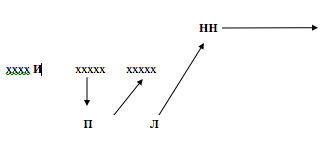 1) Ново ниво на однос со Бог!				 		     2) Човекот оди на ниво “х” во неговиот однос со Бог 		 3) Одеднаш постои страдање "С" и тој се наоѓа долу во дупката на проблеми "ППППП". Тој најверојатно ќе повика кон Бог, и ќе бара од Бог да го избави од неговата неволја. Понекогаш Бог не го прави тоа, и ние сме повторно на истото ниво на односи "xxxx", кое што го имавме со Бог пред да започнат нашите страдања. Сепак, ако кажеме: "Господе, поучи ме низ овие потешкотии, за да можам да научам од нив и да не морам да одам повторно преку ова." Тогаш кога ќе ја научиме нашата лекцијата "Л ", Бог може да нè подигне до трето ново ниво "V" на победоносен однос и разбирање во Него, што е повисоко од она каде што бевме пред потешкотијата.Јов 5:7 - "…човекот се раѓа за да страда, како и искрите - за да летаат угоре."Јаков 1:2-4 - Сметајте дека е вистинска радост, браќа мои, кога ќе се сретнете со разни испитувања, знаејќи дека од испитувањето на вашата вера произлегува истрајност! А од истрајноста - совршено дело, за да бидете совршени и целосни, без нешто да ви недостига." в. Исус им ветува победа на оние кои ќе ги надминат потешкотиите. Тој вели дека победниците ќе: 1) Отк. 2:7 да јаде од дрвото на животот2) Отк. 2:11 втората смрт нема да му наштети.3) Отк. 2:17 ќе му дадам од скриената мана, ќе му дадам и бел камен,4) Отк. 2:26 власт над народите,5) Отк. 3:5 облечен во бели облеки и ќе го признаам неговото име пред Мојот Татко 6) Отк. 3:12 столб во храмот (даден авторитет) и ново име 7) Отк. 3:21 да седне со Мене на Мојот престолг. Запомни Бог не дозволува потешкотиите за да го направат животот тежок, туку за да нè усоврши и нè зацврсти за да станеме послични на Него. Книгата на Јоб е лекција за добар човек кој минува низ потешкотии и кој од нив излегува како победник.5. Чекорење во Духот Гал. 5:16-17 - "Живејте по Духот и нема да ја исполнувате похотата на телото."а. Секојдневно во текот на денот ние правиме избори. Избори за тоа дали ние ќе одиме во Духот Божји послушни на Неговиот глас, или да одиме по егоцентричните страсти на нашето тело. Кога го правиме тоа ние го занемаруваме гласот и уверувањето на Светиот Дух.Ефш. 5:18 - "…исполнувајте се со Духот."б. Кога го примаме Светиот Дух ние примеме сè од Светиот Дух. Да се биде исполнет е прашање на нашето ослободување на присуството на Светиот Дух во нашиот секојдневен живот. Ние го правиме ова преку предавање на нашата волја на волјата на Светиот Дух, дозволувајќи Му Нему слободно да се изрази.Рим. 8:1 - "Затоа, сега нема осуда за оние кои се во Христос Исус." в. Искушението само по себе не е грев, но кога ние преку нашите сопствени страст им отстапиме местото на искушенијата, во нашето срце сме направиле грев уште пред да го извршиме.Јаков 1:13-16 "Никој, кој се наоѓа во искушение, да не рече: “Бог ме искушува.” Зашто, Бог не може да биде искушуван од зло, и Тој Самиот никого не искушува. Туку, секој е искушуван кога го влече и го мами неговата сопствена похота. А откако ќе зачне похотата, таа раѓа грев, а извршениот грев раѓа смрт. Не мамете се, мили мои браќа."I Кор. 10:13 Никакво искушение не ве наваса, освен човечкото. А Бог е верен и не ќе дозволи да бидете искушувани над вашите сили, туку заедно со искушението ќе ви даде и излез, за да можете да го издржите. г. Гревот е избор. Тоа не е нешто надвор од мојата контрола. Со секое искушение кое ѓаволот го носи, Бог секогаш обезбедува начин да се избега. Изборот да се греши или да се избега е до нас. Ние сме одговорни за нашите постапки. Никој друг не е одговорен, никој не може да ме натера да грешам. Јас одлучувам да грешам, наместо да го послушам Бога. Ако јас грешам, треба да го исповедам мојот грев пред Бог. Имајте на ум дека Тој веќе знае дека згрешив. Не постои ништо скриено од Бог. 1 Јвн. 1:9 ми вели дека ако јас ги исповедам моите гревови, Тој е верен и праведен да го прости мојот грев и да ме очисти од сите мои неправди. Да се исповедаш значи да се согласиш со Бог целосно во врска со сите аспекти на твојот грев, и да се покаеш од гревот, да се одвратиш од него и да заминеш во спротивна насока.Рим. 6:11-23 "…Така и вие, сметајте се себеси мртви за гревот, но живи за Бог во Христос Исус! Затоа не дозволувајте гревот да царува во вашето смртно тело, за да не им се покорувате на неговите похоти! И не давајте му ги органите на вашето тело на гревот како оружје на неправедноста, туку предавајте Му се себеси на Бог, како оживеани од мртвите, а вашите органи на Бог како оружје на праведноста! А гревот не ќе има веќе власт над вас, зашто не сте под законот, туку под благодатта. И што сега? Да грешиме ли, затоа што не сме под законот, туку под благодатта? Никако! Не знаете ли дека ако некому му се предадете како робови за послушност, робови сте му на оној кому му се покорувате; или на гревот - за смрт, или на послушноста - за праведност? Но Му благодарам на Бог, зашто вие, иако му бевте робови на гревот, му станавте послушни од сè срце на учењето на кое му се предадовте, и откако бевте ослободени од гревот, ѝ станавте рабови на праведноста. Зборувам со човечки изрази заради немоќта на вашето тело. И како што некогаш ги предадовте вашите органи да им робуваат на нечистотата и на беззаконието, за беззаконие, така сега предадете ги вашите органи да ѝ робуваат на праведноста, за осветување! Зашто, кога бевте робови на гревот, бевте слободни од праведноста. И каква полза имавте тогаш од оние работи заради кои се срамите денес, зашто нивниот исход е смртта! Но сега, откако сте ослободени од гревот и станавте робови на Бог -го имате вашиот плод -осветувањето, и крајниот исход вечен живот. Зашто заслуженото за гревот е смрт, но бесплатниот дар од Бога е вечен живот во Христос Исус, нашиот Господ. д. Битката со гревот се води во областа на нашата волја, нашата душа. Нам ни е наложено од страна на Павле да не се предаваме на желбите на гревот, туку да ја предадеме нашата волја на Бог. Ние треба да запаметиме дека на кого му се предаваме, на него му служиме. Не станувајте слуги на злото!XIII. ТЕЛОТО НАСПРЕМА ДУХОТ А. Дефиниции1. Телото се однесува на нашата стара грешна природа за која Христос плати на крстот. Тоа се нарекува телесност или "стариот човек", и се однесува на она што бевме пред да го прифатиме Христос.2. Духот се однесува на нашиот нов живот во Христос, кој е ојачан преку дејствувањето на Светиот Дух во нас, кога Тој го оживеа нашиот човечки дух за Бог. Сега поради присуството на Светиот Дух во нас, ние имаме моќ да чекориме во Духот, а да не им се предадеме на страстите на телото.Б. Војната: 1. Иако за нашиот “стар човек на грешното тело” е платено и е распнато во Христос на крстот, и така станал дел од Божјиот запис за нашиот живот, ние сè уште ги чувствуваме ефектите на неговото присуство во овој живот. Иако долгот за гревот во целост е платен, сепак сè уште војува против духот на Христос во мене.Рим. 6:6 Знаеме дека нашиот стар човек беше распнат со Него, за да биде онемоштено грешното тело, та да не му робуваме веќе на гревот, 2. Сепак, “телесноста” е сè уште дел од нашето земно постоење и сега војува против нашиот Дух. Нашиот нов живот во Христос прима моќ од Светиот Дух кој живее во нас. Кога сме послушни на оваа Христова моќ, таа ни овозможува да го победиме влечењето наназад од телесното и тогаш чекориме во Духот.3. Оваа јакнење вклучува вежбање на нашата волја. Контролата врз нашата волја е вистинското бојно поле. Кога гревот е евидентен во нашиот живот, ние сме одлучиле да грешиме. Сега со Божја сила, ние исто така можеме лесно да изберeме да постапуваме исправно.В. Павле ја опишува оваа битка Рим. 7:15-25 - "Она што го правам, не го разбирам, бидејќи не го правам она што го сакам, туку го правам токму она што го мразам. Ако пак го правам она што не го сакам, се согласувам со Законот дека тој е добар. Значи, не сум јас оној што го прави тоа, туку гревот, кој живее во мене. Имено, знам дека никакво добро не живее во мене, односно во моето тело, зашто желба за добро има во мене, но не и сила за да го правам тоа. Доброто што го сакам не го правам, туку го правам злото, што не го сакам. А ако го правам она што не го сакам, не го правам веќе јас, туку гревот кој живее во мене. И така, откривам еден закон кој е во мене, кој кога сакам да правам добро - злото е присутно. Вистина, се сложувам со мојот внатрешен човек дека наоѓам наслада во Божјиот Закон, но, гледам друг закон во моите органи, кој војува против законот на мојот ум и ме заробува под законот на гревот што е во моите органи. Беден човек сум јас! Кој ќе ме спаси од ова смртно тело! Му благодарам на Бог, преку Исус Христос, нашиот Господ! И така, јас самиот со умот му служам на Божјиот закон, а со телото на законот на гревот.1. Павле објаснува дека го имаме Божјиот Дух и ако сакаме да бидеме победници треба да чекориме во Духот, а не според телото. Забележете од овој цитат дека Павле себе си се гледа како две личности. Една која сака да го следи Божјиот Дух, а другата кој сака да го следи телото. Тој се гледа себе си како духовен човек, а грешното тело кое дејствува во него, всушност не е тој што навистина е во Христос.Рим. 8:5-13 Така, оние што се телесни, се стремат кон телесното, додека оние што се духовни, кон она што е на Духот, бидејќи мудрувањето на телото е смрт, а мудрувањето на Духот е живот и мир; зашто мудрувањето на телото е непријателство против Бог, бидејќи не му се покорува на Божјиот закон, ниту пак може, а оние кои се по тело, не можат да Му угодат на Бог. Но вие не сте телесни, туку духовни, ако Божјиот Дух навистина живее во вас. Но, ако некој Го нема Христовиот Дух, не е Негов. А ако е Христос во вас, тогаш телото е мртво заради гревот, а духот е жив заради праведноста. Ако во вас живее Духот на Оној Кој Го воскресна Исуса од мртвите; тогаш Оној Кој Го воскресна Христос Исус, ќе ги оживее и вашите смртни тела преку Својот Дух Кој живее во вас. Според тоа, браќа, не сме му должници на телото, за да живееме по телото, зашто, ако живеете по телото, ќе умрете; но ако преку Духот ги умртвувате делата на телото, ќе живеете. 2. Павле овде ни покажува дека можеме да ги умртвиме желбите на телото преку чекорење во Духот Божји.Г. Битка на умот Едно од трите примарни дејствија на умот (душата) е мислата. Преку својот ум (душата), човек размислува, замислува, учи и разбира. Неговиот ум го разликува од сите други земни суштества. Умот на човекот (душа) има моќ да расудува и да одлучува за својата судбина.1. Вечната битка за умот Бог посакува човечкиот ум да биде потчинет под божественото. Тоj треба да биде управуван преку човечкиот дух поттикнат од Светиот Дух. Бидејќи умот (душата) на човекот е толку важен, тој бил и сè уште е вечно бојно поле. Умот (душата) страда од голема наезда од силите на темнината, повеќе од било кој друг дел од човековото тело.2. Битката до дене денес трае“И бидејќи сметаа дека не им годи да Го сознаваат Бога, Бог ги предаде на нивниот изопачен ум, за да го прават она што не прилега,” (Рим. 1:28). “...на кои богот на овој свет им го заслепил разумот, за да не ја видат светлината на Евангелието на славата на Христос, Кој е Божји лик.” (2 Кор. 4:4). “Меѓу кои и ние живеевме некогаш во своите телесни страсти, извршувајќи ги желбите на телото и на умот, и бевме по природа чеда на гневот како и останатите.” (Ефш. 2:3). “...зашто мудрувањето на телото е непријателство против Бог, бидејќи не му се покорува на Божјиот закон, ниту пак може, а оние кои се по тело, не можат да Му угодат на Бог.” (Рим. 8:7-8). 3. Пасивниот ум е празен Празен ум е оној кој чека надворешна моќ да го активира. Празниот ум е голема опасност. Христијанинот мора да го вежба својот ум. Умот треба да станува се посилен како што човекот старее. Бог не сака ментална инертност. Кога умот ќе престане да создава, да сфаќа и прифаќа, тој е болен. Менталниот процес никогаш не треба да биде под робство.4. Суетен ум “Затоа ова го велам и сведочам во Господ, да не живеете веќе како што живеат неевреите во суетата на својот ум,” (Ефш. 4:17). 5. Телесен ум “Никој со измама да не ви ја одземе наградата, преку лажна понизност и поклонение на ангелите, тврдеќи дека имал виденија, дуејќи се напразно со својот телесен ум...” (Кол. 2:18). 6. Осквернет ум Анксиозност може да стане ваков вид на активност. Умот ослабува до точка каде што не може да функционира правилно.“За чистите сè е чисто; а за оние кои се осквернети и кои не веруваат, ништо не е чисто, туку осквернети им се и разумот и совеста.” (Тит 1:15). 7. Недостаток на концентрација Ѓаволот се меша во способноста на христијанинот за ментална концентрација. Некои луѓе се целосно немоќни да се концентрираат. Кај други, концентрацијата е променлива. Овој недостаток на концентрацијата создава невнимателност и забеган ум.8. Заборавност Некои луѓе се лишени од моќта на помнење. Тие го забораваат тоа што штотуку го кажале, или не можат да се сетат на предметот кој самошто го држеле во својата рака. Природното губење на помнењето е напад на ѓаволот врз пасивните умови.9. Повремен наплив на мисли Ако некој дозволи секакви видови на идеи да поминуваат низ неговиот ум, ѓаволот ќе мотивира поголем дел од нив. Бесмислени нешта ќе бидат во тој ум.10. Ментални слики Умот на човекот дозволува ментални слики да се развиваат на менталниот екран. Без разлика дали се добри или лоши, тие не се полезни. Ако умот е попустлив, овие слики на крајот ќе доминираат и манипулираат со него. Мислите сами по себе не се проблем, дури и ако се испратени од сатаната. Проблем е тоа што ќе решиш да направиш со тие мисли.11. Што треба да направиме во однос на пасивниот ум? а. Ние мора да ја заробиме секоја мисла “Ние ги рушиме мудрувањата и сè што се крева против познавањето на Бог, ја плениме секоја мисла за послушност на Христос” (2 Кор. 10:5). б. Мора да го имаме умот Христов "Кој го запозна Господовиот ум, за да Го поучи?” А ние го имаме Христовиот ум.” (1 Кор. 2:16) XIV. КАКО ДА ЧЕКОРИМЕ ПОБЕДОНОСНО ВО ДУХОТ? А. Ако ние нашата желба ја покориме пред гласот на Божјиот Дух, Тој ќе го развие плодот на Духот во нашите животи. (Илустрација е олово кое тоне во вода поради неговата природна тенденција да потоне, но кога ќе се стави врз дрво, лебди, ослободено од својата природна тенденција.)Гал. 5:16-26 А велам: живејте по Духот и нема да ја исполнувате похотата на телото, зашто телото силно го посакува спротивното на Духот, а Духот спротивното на телото, зашто тие се противат еден на друг, за да не го правите она што сакате. Но, ако ве води Духот не сте под Законот. А делата на телото се познати; тоа се: блудство, нечистота, бесрамност, идолопоклонство, вражање, непријателства, препирки, љубомора, излив на лутина, расправии, несогласувања, делби; завист, пијанство, срамни гозби и слични на овие, за кои однапред ве предупредив, како што ви реков и порано, дека оние што прават такви работи нема да го наследат Божјото царство. А плодот на Духот е: љубов, радост, мир, долготрпеливост, љубезност, добрина, верност, кроткост, воздржливост; против овие нешта нема закон. А оние кои се Христови го распнаа своето тело со неговите страсти и похоти. Ако живееме по Духот, и да одиме според Духот! Да не бидеме полни со суетно славољубие, да не се предизвикуваме еден со друг и да не си завидуваме еден на друг! Б. "барај го она што е горе. . . соблечи го. . . облечи го. . . " Овде Павле нè насочува кон нештата кои треба да се направат во нашите животи и нештата што треба да се отстранат од нашите животи.Кол. 3:1-17 И така, ако сте воскреснати со Христос, барајте го она што е горе - каде што е Христос, седнат оддесно на Бог. Мислете на она што е горе, а не на она што е на земјата, зашто умревте и вашиот живот е скриен со Христос во Бог! А кога ќе се јави Христос, нашиот живот, тогаш и вие ќе се јавите со Него во слава. Затоа, умртвете ги земните органи на вашето тело за: блуд, нечистота, страст, зла желба и алчност која е идолопоклонство, заради кои доаѓа Божјиот гнев, а во кои и вие некогаш одевте, кога живеевте во нив. Но сега, отфрлете ги и вие сите овие нешта: гневот, јароста, злобата, хулењето и злоупотребата на говорот. Не лажете се еден друг, зашто веќе го соблековте стариот човек со неговите дела и се облековте со новиот човек, кој се обновува во целосното познавање според ликот на Оној Кој го создал, каде нема веќе Грк ни Евреин, обрежан и необрежан, варварин, Скит, роб и слободен, туку Христос е сè и во сè. И така, како Божји свети и мили избраници, облечете се со милосрдно срце, љубезност, понизност, кроткост и трпеливост! Поднесувајте се еден со друг и проштавајте си еден на друг, ако некој има поплака против некого; како што Господ ви прости вам, така проштавајте и вие! А над сето тоа облечете се во љубов, која совршено сврзува сè! А Христовиот мир нека владее во вашите срца, за кого сте и повикани во едно тело; и бидете благодарни! Христовото слово да живее изобилно во вас во сета мудрост, поучувајте се и опоменувајте се еден друг со псалми, химни и духовни песни, пеејќи Му на Бог со благодат во вашите срца. И што и да правите со збор или дело, правете сè во името на Господ Исус, благодарејќи Му преку Него на Бог Таткото. Флп. 1:6 - "Уверен сум во тоа, дека Оној Кој го започна доброто дело во вас, ќе го доврши до Денот на Христос Исус."В. Мојата состојба во Христа, му овозможува на Таткото да ме види во Христовата праведност. Христос за мене го победил гревот и сега ми дава сила да ја умртвам манифестацијата на гревовот во моето тело.XV. КРШТЕВАЊЕ ВО ХРИСТОВОТО ТЕЛО  I Кор. 12:12-31 Зашто, како што е телото едно, а има многу органи, и сите органи на телото, иако се многу, едно тело се, така е и Христос. Зашто ние сите сме крстени преку еден Дух, во едно тело - било Евреи, или Грци, било робови, или слободни, и сите сме напоени од еден Дух. Зашто телото не се состои од еден орган, туку од многу. Ако ногата рече: “Бидејќи не сум рака, не му припаѓам на телото", тоа не ја прави да не биде од телото. И ако увото рече: “Бидејќи не сум око, не му припаѓам на телото", тоа не го прави да не биде од телото. Ако целото тело беше око, каде ќе беше слухот? Ако целото беше слух, каде ќе беше сетилото за мирис? Но Бог ги поставил органите во телото, секој еден од нив како што Му било по волја. Ако пак се беше еден орган, каде ќе беше телото? А сега има многу органи, а телото е едно. Не може окото да ѝ рече на раката: “Не си ми потребна", или пак главата на нозете: “Не сте ми потребни!” Напротив, многу е понеопходни се оние органи на телото што изгледаат немоќни и поголема почит им даваме на оние органи на телото за кои сметаме дека се за помала почит. Нашите понеугледни органи имаат поголем углед, угледните, пак, немаат потреба од тоа. Но Бог така го составил телото, што му дал поголема чест на оној орган, што ја нема, за да нема раздор во телото, туку органите еднакво да се грижат еден за друг. И ако страда еден орган, со него страдаат сите органи; или ако се слави еден орган, сите органи се радуваат со него. Вие сте Христово тело, а поодделно, негови органи. А Бог поставил во црквата, прво апостоли, второ пророци, трето учители, потоа чудотворни сили, па дарови за исцелување, за помагање, за управување, и разни јазици. Сите ли се апостоли? Сите ли се пророци? Сите ли се учители? Сите ли се чудотворци? Сите ли имаат дарови за исцелување? Сите ли зборуваат разни јазици? Сите ли толкуваат? Туку копнејте за поголемите дарови! А јас ќе ви покажам уште посовршен пат. А. Ова е духовно крштевање, кое настапува кога се спасуваш. Ова вели дека си внесен во Христовото тело, како член во Божјото семејство.Б. Ова е Божјо дело, Кој преку Светиот Дух нè припојува кон Христовото тело. Секој член на Телото има функција која треба да ја изврши во полза на целото Тело. Кога еден дел од Телото страда, сите ние страдаме. Ова ни укажува на грижата и почитта која членовите на телото треба да ја имаат еден кон друг.XVI. КРШТЕВАЊЕ ВО ВОДА: А. Откако личноста се спасил, ова крштавање се врши од страна на верник или духовно лице (не исклучиво пастор, може да биде и старешина, водач или друг верник); инаку ова e надворешен приказ за нашето поистоветување со Христовата смрт, погребение и воскресение.Б. Факти во однос на крштевањето во вода:1. Тоа е заповед: а. Во Мт. 28:19 Исус заповедал: "Затоа одете и направете од сите народи Мои ученици, крштавајќи ги во името на Таткото и Синот и Светиот Дух, учејќи ги да го чуваат сето она што ви го заповедав!"Марко 16:16 Кој ќе поверува и биде крстен, ќе биде спасен, а кој не ќе поверува, ќе биде осуден.б. Со цел во целост да се поистовети со човештвото, и да "ја исполни сета праведност", самиот Исус, се покорил во послушност на заповедта за крштавањето во вода. И така Исус претставува пример за сите верници.Мт. 3:13-17 Тогаш Исус пристигна од Галилеја, крај реката Јордан, кај Јован, за да биде крстен од него. А Јован го одвраќаше, велејќи Му: “Јас треба да бидам крстен од Тебе, а Ти доаѓаш кај мене?” Исус му одговори: “Дозволи го сега ова, зашто вака треба да ја исполниме сета праведност.” Тогаш тој Му дозволи. А кога Исус беше крстен, веднаш излезе од водата. И ете, небесата се отворија и го виде како Божјиот Дух слегува како гулаб и се спушта над Него. И ете, глас од небесата говореше: “Овој е Мојот мил Син, Кој е по Мојата волја!”2. Тоа е надворешен знак за внатрешна реалност, која веќе се случила во срцето. Крштевањето ја покажува нашата сплотеност со Христос. Преку вера ние се поистоветуваме со Христос во крштевањето, исто како што преку нашето природно раѓање се идентификуваме со Адам. Како што паднавме во грев и станавме подложни на смртта во Адам, така сега умревме и сме воскреснати со Христос – чиешто крштевање во вода симболизира: 		ЗА ВЕРНИКОТ: а. Ние бевме распнати со Христос б. Ние умревме со Христосв. Ние бевме погребани со Христос г. Преку Христос сме воскреснати во обновен живот 3. Крштевањето во вода, само по себе, не спасува. Тоа не е од суштинско значење за спасение. Ти не треба да се крстиш во вода, со цел да одиш на небо. Оваа точка треба да се разјасни за да не ставиме лажна надеж во самиот чин. Само преку вера во Христос и Неговото искупително дело на крстот сме спасени.Ефш. 2:8-9 Зашто по благодат сте спасени, преку вера, и тоа не е од вас самите - тоа е Божји дар! Не е од делата, за да не се фали некој, 4. Христос ги простува гревовите и без крештевање во вода Исус му рече на разбојникот на крстот "…денес ќе бидеш со Мене во рајот.” (Лк. 23:43) Овој разбојник немал можност да се крсти. В. Што е со крштевањето на деца? 1. Повеќето реформирани цркви не го практикуваат крштевање на деца, бидејќи не наоѓаат библиска основа за тоа, ниту има јасен пример во Светото Писмо каде што се практикувал овој обред.2. Крштевањето на деца им дава лажна сигурност на родителите дека нивните деца се спасени, без да се работи на тоа поле во подоцнежните години.3. Нема ништо лошо во принесувањето на бебето пред олтарот и неговото посветување на Бога.Г. Методи на крштевање: 1. Во денешно време има 3 методи на крштевање: а. Попрскувањеб. Поливање в. Потопување2. Постои општа согласност дека значењето на зборот "ваптизо" е да се нурне или потопи. Истиот збор во грчкиот јазик бил користен кога некој би потопил алишта со цел да ги обои во различна боја (“вапцање”). Понатаму, историјата се залага за потопување. Практиката на поливање и попрскување се појавила поради недостаток на вода и како погодност кај старите и изнемоштените лица. Во Дела 8:38 гледаме дека и Филип и евнухот влегле во водата при крштевањето.Дела 8:38-39 А Филип рече: “Ако веруваш од сè срце - смееш.” Тој одговори, велејќи: “Верувам дека Исус Христос е Божјиот Син.” И заповеда да застане кочијата, па двајцата, Филип и евнухот, слегоа во водата, и го крсти. Мт. 3:16 А кога Исус беше крстен, веднаш излезе од водата. И ете, небесата се отворија и го виде како Божјиот Дух слегува како гулаб и се спушта над Него. XVII. КРШТЕВАЊЕ СО СВЕТИОТ ДУХ 	(Овој материјал е за дискусија меѓу различни христијански правци. Има силни христијани на двете страни -  дали крштевањето во Светиот Дух е за денес или не. Нашата програма е отворена и за двете страни, каризмати и некаризмати. Не е наша намера да навредиме било кој студент кој не се согласува со ова гледиште. Следната презентација е пристрасна. Сепак никој не треба да се смета помалку духовен или помалку христијанин воколку не се согласува со ова гледиште. Поинаквото гледиште е презентирано во 1 Кор. 12. Нашето внимание треба секогаш да е насочено кон заедничкото верување, дека Исус е Христос, единородниот Божји Син, нашиот Спасител. Дали некој ќе го прифати крштевањето во Светиот Дух како во презентазијата или не, се остава на секој студент.)Мт. 3:11 Јас ве крштавам со вода, за покајание, но Оној Кој доаѓа по мене, посилен е од мене; јас не сум достоен да Му ги понесам сандалите. Тој ќе ве крсти со Светиот Дух и оган. А. Сите верници го имаат Светиот Дух I Кор. 6:19-20 Или не знаете дека вашето тело е храм на Светиот Дух Кој е во вас, Кого го имате од Бог, па дека не си припаѓате на себеси? Зашто скапо сте платени. Затоа, прославете Го Бог во своето тело. Б. Крштевањето со Светиот Дух е одвоено од примањето на Светиот Дух: Јвн. 20:22 "Кога им го кажа ова, дувна на нив и им рече: “Примете Свет Дух!" 1. Тука Исус им го вдахнува престојувањето на Светиот Дух на Своите ученици. Сè до овој момент, низ целиот Стар Завет, Светиот Дух не останувал врз луѓето, Тој доаѓал над нив за да ги поттикне, а потоа, кога Неговото дело било завршено ќе се одалечил од нив.2. Тука Исус им го дава присуството на Светиот Дух, но сепак, и покрај тоа што го примиле Светиот Дух тие требале да го чекаат на крштевањето во Светиот Дух и силата; 50 дена подоцна, на Педесетница.Лк. 24:49 "...а еве, Јас ви го праќам ветувањето на Мојот Татко, а вие останете во градот, додека не се облечете во сила озгора!”3. Крштевањето во Светиот Дух е за сила за служење. Бог не нè повикува да служиме без да нè опреми за тоа. В. Првите докази за крштевање во Светиот Дух: Животот на интимност со Бога и чекорењето во силата на Духот се најдобрите докази дека некој е исполнет со Светиот Дух. На денот на Педесетница, Бог дал неприкосновен доказ за крштевањето во Светиот Дух, кога сите ученици прозбореле со други јазици, како знак дека биле крстени во Светиот Дух.1. Јазиците на денот на Педесетница: Во Дела 2 читаме за случката со учениците кога тие биле "исполнети со Светиот Дух и почнале да зборуваат на други јазици". Во оваа ситуација Светиот Дух ги оспособил да зборуваат на различни јазици кои можеле да бидат разбрани од страна на туѓинци, кои биле во Ерусалим, како знак за сите дека Светиот Дух бил даден. Тоа било исполнување на ветувањето кое Исус им го дал пред Своето вознесување, во Дела 1:4-9; дека тие ќе бидат крстени во Светиот Дух.Дела 2:5-8 А тогаш во Ерусалим живееја Евреи, побожни луѓе, од сите народи под небото. И кога се чу бучавата, се собра многу народ и се збуни, зашто секој слушаше како зборуваат на неговиот јазик. Сите се восхитуваа и се чудеа, велејќи: “Ете, зар сите овие што зборуваат не се Галилејци? Тогаш, како ние го слушаме секој својот мајчин јазик? 2. Во домот на Корнелие и паганите го доживеале истото: Дела 10:44-47 - тие беа вчудовидени бидејќи ги слушнаа како зборуваат на јазици и Го воздигаат Бог. Јазиците биле првичниот доказ дека "Светиот Дух" слезе на сите нив, кои го слушнале Словото ". Петар подоцна се повикува на ова искуство како нивно "крштевање со Светиот Дух." Дела 11:15-17Дела 10:44-47 Додека Петар сè уште ги зборуваше овие зборови, Светиот Дух слезе на сите кои го слушаа говорот и се зачудија обрежаните верници кои дојдоа со Петар, дека и на неевреите се излеа дарот на Светиот Дух; зашто ги чуја како зборуваат во јазици и Го величаат Бог. Тогаш Петар рече: “Може ли некој да им забрани да се крстат со вода овие што Го примија Светиот Дух како и ние?”Евидентно е од деталното испитување на термините кои се користат за опишување на слегувањето на Светиот Дух, дека ваквите зборови како крстен, исполнет, излеан, и паднал над, се користат наизменично и сите означуваат еден и исто искуство.3. Целта на јазиците: Најважната причина е обезбедување сила за сведочење. Лк. 24:49 ...а еве, Јас ви го праќам ветувањето на Мојот Татко, а вие останете во градот, додека не се облечете во сила озгора!”Дела 1:8 Туку ќе примите сила, кога Светиот Дух ќе слезе на вас и ќе Ми бидете сведоци како во Ерусалим, така и во цела Јудеја, и Самарија, па сè до крајот на земјата.” Г. Што рекол Павле во однос на јазиците? Прво, Павле не сакал да останеме во незнаење. I Кор. 12:1 А за духовните дарови не сакам браќа да не знаете. Д. Второ, тој објаснил дека Бог во Црквата воспоставил “различни јазици”. I Кор. 12:28 А Бог поставил во црквата, прво апостоли, второ пророци, трето учители, потоа чудотворни сили, па дарови за исцелување, за помагање, за управување, и разни јазици.“Различни јазици” може да се однесува на неколку различни работи: 1. Различно користење: јавно, лично, пеење 2. Различни јазици 13:1 “човечки и ангелски” 3. За разбирање на странски јазик – (има многу сведоштва за мисионери кои биле во тешка ситуација и не го знаеле јазикот на населението, и во даден момент почнале да говорат на јазици, разбирливи за домородците) Ѓ. Трето, тој вели дека ЉУБОВТА е најважна I Кор. 13:1 Ако зборувам на човечки и ангелски јазици, а љубов немам -тогаш сум бронза што ѕвони или цимбал што ѕвечи.Е. Четврто, Павле изјавува дека јазиците, пророштвата и знаењето ќе престанат кога ќе настапи совршеното I Кор. 13:8-10 Љубовта никогаш не престанува, додека ако се пророштва - ќе престанат; ако се јазици - ќе замолкнат; ако е знаење - ќе исчезне. Зашто, делумно знаеме и делумно пророкуваме, но кога ќе дојде совршеното, ќе исчезне делумното.1. Се чини дека Павле јасно зборува за идни времиња, бидејќи јазиците биле многу голем дел од црквата. Во изјавата “она што е совршено” се забележува дека е клучно за времето кога овие ќе престанат. Ние можеме да го погледнеме светот денес и да забележиме дека јазиците сè уште се користат, дека луѓето сè уште пророкуваат преку искажување на Божјото слово за усовршување на Tелото, и, конечно, живееме во време на зголемување на знаењето до таа мера што просечниот човек не може да остане во чекор со сите достигнувања. Па така, "она што е совршено" е нешто што допрва треба да настапи во иднината. Треба да истакнам дека многу од оние кои не веруваат дека "зборувањето на јазици" е за денес, дел од своето верување го темелат врз нивното уверување дека канонизирањето на Библијата е "оно што е совршено." Така, според нивното мислење ние го имаме целото откровение на Божјото слово, и затоа јазиците престанале.2. Моето лично уверување во врска со ова е дека "она што е совршено" се однесува на второто доаѓање на Христос, кога Тој ќе го воспостави Своето земно Царство. Според моето размислување Христос е "она што е совршено." Ж. Петто, Павле нè поттикнува да копнееме по духовни дарови: I Кор. 14:1-5 Стремете се кон љубовта! Копнејте за духовни дарови, а особено да можете да пророкувате! Зашто, оној што зборува на јазик, не им зборува на луѓето, туку на Бог, бидејќи никој не го разбира, но во духот зборува тајни. А оној што пророкува, им зборува на луѓето за поука, за опомена и утеха. Кој зборува на јазик, се надградува себеси, а оној што пророкува ја надградува црквата. Би сакал сите да зборувате на јазици, а уште повеќе да пророкувате. Зашто, оној што пророкува е поголем од оној што зборува на јазици, освен ако ги толкува, та заедницата да добие поука.1. Копнејте за духовните дарови 2. Барајте да пророкувате 3. Јазиците го активира духот на човекот кој зборува тајни кои не се разбирливи 4. Ова зборување е разговор меѓу човекот и Бог 5. Пророкувањето е на нашиот разбирлив јазик, и е разбрано од секого и според тоа ги изградува сите 6. Јазиците со толкување се еднакви на пророштво З. Понатаму Павле споделува дека молитвата на непознат јазик, во себе го вклучува и човечкиот дух кој се моли, иако неговото разбирање е бесплодно; и дека може да избере да се моли или да пее во дух (јазици) или со разбирање (на разбирлив јазик).I Кор. 14:14-15 Зашто, ако се молам на јазик, мојот дух се моли, но мојот ум е бесплоден. Што значи тоа? Ќе се молам со духот, но ќе се молам и со умот; ќе пеам со духот, но ќе пеам и со умот. S. Павле сега го свртува своето внимании кон користење на даровите за време на јавна служба I Кор. 14:23-33 Ако пак целата црква се собере на едно место, и ако сите зборуваат на јазици, и ако влезат неупатени или неверници, нема ли да речат дека сте полуделе? Но, ако сите пророкуваат, а влезе некој неверник или неупатен, сите го разобличуваат, и сите го осудуваат; тајните на неговото срце се откриваат и така тој ќе падне ничкум, ќе Го прослави Бога и ќе изјави дека Бог е навистина меѓу вас. Што тогаш, браќа? Кога се собирате, секој од вас има псалм, има поука, има откровение, има јазик, има толкување. Сè нека биде за поука! Ако некој зборува на јазик, нека зборуваат по двајца, или најмногу по тројца, и тоа еден по друг, а еден нека толкува! Ако нема толкувач, нека молчи во црквата; и нека си зборува сам на себе и на Бог! Пророците пак, нека зборуваат по двајца или тројца, а другите да расудуваат. Ако некому од седнатите му дојде откровение, првиот нека замолчи! Зашто сите можете да пророкувате еден по еден, за да се поучат сите и за да се охрабрат сите. И пророчките духови им се покоруваат на пророците, зашто Бог не е Бог на безредие, туку на мир, како што е во сите цркви на светиите. 1. Јазиците за неук или неверник не се разбирливи и затоа се смета дека се хаотични (забелешка: неупатени би можело да значи: оние кои се верници, но уште не добиле поука за крштевање во Светиот Дух),2. "Пророштвото" дадено на разбирлив јазик е посилно сведоштво, зашто сите веднаш го разбираат.3. Стх. 26 вели дека сите треба да дојдеме на богослужба со песна, јазик или збор од Господ 4. Не повеќе од двајца или тројца треба да зборуваат јавно на јазици за време на богослужба и секогаш нека има некој да толкува. 5. Истото се однесува на пророштвото, не повеќе од тројца, и треба да се просудува дали е од Бог 6. Запомнете Духот пророчки му се покорува на пророкот.И. На крајот, Павле завршува со тоа што изјавува дека ние кои сме духовни треба да разбереме дека тоа што го изјавил е од Господ, но ако некој решил да остане во незнаење во однос на овие факти, да го оставиме во неговото незнаење. Понатаму ние треба силно да копнееме да пророкуваме и да не забрануваме зборување на јазици, имајќи на ум сè да биде во хармонија. I Кор. 14:37-40 Ако некој мисли дека е пророк или духовен, нека разбере дека ова што ви го пишувам е Господова заповед! Ако некој не разбира, нека не разбира! Затоа, браќа мои, посакувајте да пророкувате и не забранувајте да се зборува на јазици! Но сите работи нека се вршат пристојно и уредно!Ј. ЦЕЛТА НА КРШТЕВАЊЕТО ВО СВЕТИОТ ДУХ Е СИЛАТА Целта на крштевањето во Светиот Дух е да се прими надприродна сила од Бог за нашите животи. 	Дела 1:8Сила: да се живее победоносен живот. да се сведочи за Исус. да се исполни Големото Пратеништво. да се исцелуваат болни и изгонуваат демони. К. ШЕСТ РАБОТИ ВО ОДНОС НА КРШТЕВАЊЕТО СО СВЕТИОТ ДУХ (Следниот дел е објаснување на каризматското верување во однос на тоа како да се прими крштевањето во Светиот Дух. Секој студент лично да реши дали се согласува или не на ваков начин да го бара ова искуство. Спротивното гледиште е објаснето во 1 и 2 Коринќаните.)1. Крштевањето со Светиот Дух е надприродно опремување на христијаните за ефективно сведочење и служба. 2. Доказот е зборување на верникот на јазик кој му е даден од Светиот Дух е и непознат за оној кој го зборува. 3. Крштевањето во Светиот Дух го оспособува христијанинот да го изградува својот внатрешен духовен живот преку директна комуникација со Бог, и е патоказ кон деветте надприродни дарови на Духот. 4. Во НЗ црква, искуството на крштевање во Светиот Дух било НОРМАЛНО за сите кои верувале во ХРИСТОС. Лк. 24:49 “...а еве, Јас ви го праќам ветувањето на Мојот Татко, а вие останете во градот, додека не се облечете во сила озгора!”Дела 1:8 "Туку ќе примите сила, кога Светиот Дух ќе слезе на вас и ќе Ми бидете сведоци како во Ерусалим, така и во цела Јудеја, и Самарија, па сè до крајот на земјата."5. Крштавањето во Светиот Дух, ни даде ОСЛОБОДУВАЊЕ на авторитет да го вршиме Исусовото делото на земјата. Јвн. 14:12; Мт. 11:4-5, Лк. 4:186. Крштавањето во Светиот Дух, ни дава помазание и духовно оспособување да се движиме во даровите на Светиот Дух.Л. ЧЕТИРИ ПРИЧИНИ ЗОШТО БОГ САКА ДА ДЕЈСТВУВАШ ВО НЕГОВАТА СИЛА 1. Да ја покаже Неговата силна љубов и сочувство во исполнување на потребите на човештвото кое страда - на болните, загубените, опседнатите, угнетените, намачените и на оние без надеж.2. Да го евангелизираме светот и да ги досегнеме недосегнатите. 3. Да ги уништи делата на ѓаволот и да ги ослободи луѓето од прангите и демонските сили.4. Надприродно да ја гради, охрабрува и надградува Црквата М. КАКО ВЕРНИЦИТЕ ВО ДЕЛА АПОСТОЛСКИ ЈА ПРИМИЛЕ СИЛАТА? 1. На денот на Педесетница 120 ученици примиле сила Дела 2:1-4Забележи: сите ученици зборувале на јазици како што Светиот Дух ги инспирирал. 2. Новите верници во Самарија ја примиле преку полагање на раце од страна на Петар и Јован. Дела 8:5-8, 12-173. Корнелие и паганите го примиле крштевањето во Светиот Дух додека Петар говорел од Словото. Дела 10:44-464. Павле положил раце врз христијаните во Ефес и тие го примиле дарот. Дела 19:6а. Секој стих во Новиот Завет бил напишан од верници кои верувале во зборување на јазици. б. Секој верник ВО ХРИСТОС треба да копнее по крштевањто во Светиот Дух и библискиот показател - говорење во други јазици.  в. Зборувањето на јазици е твојата молитва и зборување кон Бог на молитвен јазик – ти од твојот човечки дух му зборуваш на Бог - кој е Дух. Тоа е комуникација дух со Дух. Н. КАКО ДА ПРИМИШ КРШТЕВАЊЕ ВО СВЕТИОТ ДУХ?1. Исус Христос е оној кој крштева со Светиот Дух. Мт. 3:11; Марко 1:8, Лука 3:16 Јвн. 1:33Дојди кај Исус со детска вера и побарај да те крсти со Светиот Дух. 2. По спасението, крштевањето во Светиот Дух е  Божји дар за сите верници. Лука 11:13; Јвн. 7:37-39, Дела 2:38-39а. Спасението е Божји дар за грешникот, кое во себе вклучува препород од Духот. Јвн. 3:3-5б. Светиот Дух е Божји дар до Неговите чеда и во себе вклучува исполнување или крштевање во Духот. Дела 1:53. Кога го примаме крштевањето во Светиот Дух, ние го добиваме библиското искуство на зборување во други јазици.Дела 2:4 "И тие сите се исполнија со Светиот Дух и почнаа да зборуваат на други јазици, како што Духот им даваше да говорат."а. Забележи внимателно: Сите верници се исполнија со Светиот Дух и сите верници зборувале на други јазици.б. Зборувањето на јазици значи да се зборува на јазик кој не го познавате. Тоа е кога нашиот дух зборува преку директна комуникација со Бога, заобиколувајќи ги природниот, телеснен ум.Јвн. 7:38 "Кој верува во Мене, како што е кажано во Писмото, ‘од неговата внатрешност ќе потечат реки на жива вода’.”в. Жива вода е река од Бог која тече од твојот дух. г. “Жива вода” е кога Светиот Дух извира во тебе, се крева нагоре, доаѓа до твојот говорен орган (јазик), и ти дава зборови кои ги изговараш во вера. д. Поттикнати сме редовно да зборуваме на јазици! 
1 Кор. 14:2, 44. Ние мораме да копнееме да примиме крштевање со Светиот Дух. Њ. КАКО НА ДРУГИ ДА ИМ ПОМОГНЕМЕ ДА БИДАТ КРСТЕНИ ВО СВЕТИОТ ДУХ? Овие се насоките во помагање на луѓето да го примат крштевањето во Светиот Дух!... 1. Покај се -> искуси новораѓање преку прифаќањето на Исус Христос како личен Господ и Спасител. 2. Преку вера прими го крштевањето во Светиот Дух; барај од Исус да те крсти во Светиот Дух, како што ги крстил учениците на денот на Педесетница.3. Додека на тебе се положат раце, прими ја силата на Светиот Дух и преку вера зборувај. 4. Ти мораш да ја отвориш својата уста и да зборуваш (не јазик којшто го знаеш), на јазик кој Светиот Дух ти го дава. а. Тоа е твојот глас, твојата уста. Ти ги изговараш зборовите и звуците – ти му даваш глас на изразот на Светиот Дух. Нека се излее од тебе како реки на жива вода. Биди храбар и зборувај течно. Ако ти помага почни да Го славиш Бог на сопствениот јазик, а потоа премини кон изговарање звуци од твојот дух преку вера.б. Воколку некој пророговил на јазици, охрабри го да не запира, туку да продолжи да зборува на јазици, СЛОБОДНО и течно. О. МОЛИТВА ЗА ДА ПРИМИШ "Татко небесен, верувам дека Твоето Слово е вистина. Со детска вера ќе верувам во Твоите зборови. Ти рече во Твоето Слово дека ако го барам Светиот Дух и верувам во Твоето Слово, тогаш сум Го примил. Јас барам да ме исполниш со Твојот скапоцен Свет Дух до прелевање.”Сега зборувај. Ти ги изговараш изразите кои доаѓаат до твоите мисли. Изговарај ги на глас. Верата е чин. Исус и нас нè повикал да чекориме по вода. Не зборувај на македонски јазик или на јазик што го познаваш. Изговарај ги слоговите кои доаѓаат на твоите усни. Зборувај во нов јазик.Звучи неразумно? Како да повторуваш? Не размислувај за тоа како звучи или како се чувствуваш. Размислувај што Библијата вели за тоа. Тоа е ветување. Ветување и за тебе. Си го направил она што Библијата ти вели да го направиш."Одете по целиот свет и проповедајте го Евангелието на секое создание! А овие чудотворни знаци ќе ги придружуваат оние што поверувале: во Мое име ќе истеруваат демони, ќе зборуваат нови јазици,"XVIII. БИБЛИЈАТА						А. ВАЖНОСТА НА БОЖЈОТО СЛОВО1. Божјото слово не е само физичка книга, туку е терен за духовна средба. Додека го читаме и проучуваме Божјото слово, Го запознаваме Исус. Така тоа е многу повеќе од само една книга за читање, тоа е навистина едно место за “рандеву” меѓу човекот и Бог.Јвн. 5:39, "Вие ги проучувате Писмата, зашто сметате дека имате вечен живот во нив: и тие сведочат за Мене."Мт. 4:4, "А Тој одговори, велејќи: “Напишано е:  ‘Човекот не ќе живее само од леб, туку од секој збор што излегува од устата на Бог’.”2. Божјото Слово нè насочува кон Христос. Додека го читаме и проучуваме Божјото слово тоа ни го открива карактерот и личноста на Исус. Тој е нашиот пример, според тоа, колку повеќе учиме за Него, подобро ќе бидеме опремени да донесеме други дo Христа. Божјото слово е светлина која ќе нè насочи по патот на животот. Ние мора секој ден да одвоиме време да читаме и да размислуваме за Божјото слово.Б. ИЗВОРОТ И ПРИРОДАТА НА БОЖЈОТО СЛОВО1. Божествената инспирација на Библијата (2 Тим. 3:16)а. Библијата е “боговдахновена” и самите зборови во неа биле избрани од Бог иако ги користел и карактерните особини на писателите. б. 2 Тим. 3:16, "Целото Писмо е од Бог вдахновено и е полезно за поучување, за прекорување, за поправање и за воспитување во праведност,"в. 2 Птр. 1:21 ...зашто никогаш ниту едно пророштво не потекнува од човечка волја, туку луѓе поттикнати од Светиот Дух зборувале од Бога. 2. Целосната веродостојност на Библијата (Пс. 19:7)а. Божјото слово е “совршено” во неговата точност и “сигурно” во неговата доследност. б. Пс. 19:7 "Непорочен е законот Божји – душите ги укрепува; верно е откровението на Господ – ги учи неуките"3. Содржината на Божјото слово е целосно (Изреки 30:5-6)а. Библијата е целосна, сигурна и доволна за да одговори, на сè што треба да знаеме за вечното спасение и има практична мудрост во врска со меѓучовечки односи, морал, карактер и поведение.б. Изреки 30:5-6, "Секој Збор од Бога е чист; Тој му е штит на оној, што се надева на Него. Не додавај кон зборовите Негови, за да не те разобличи, и да не излезеш лажливец."4. Исус и Светото Писмо (Лука 16:17)а. Исус потврдува дека секој збор во Писмото е даден од Бог, и сите делови се непогрешиви. б. Лука 16:17, "Полесно ќе биде небото и земјата да поминат, отколку да пропадне една цртичка од Законот."5. Начинот на кој треба да ни послужи Божјото слово (2 Кор. 3:5-8)а. Божјото слово треба да ни служи во дух на вистина и живот. Божјото слово е дадено да нè изградува во нашиот духовен човек. Додека се градиме во духот, ние се зајакнуваме во нашиот внатрешен човек. Ние стануваме учесници во Божјата природа и сме во можност на другите да им ја пренесеме Божјата слава.б. 2 Кор. 3:5-8 Не дека сме подобни сами од себе да помислиме за нешто, туку, нашата подобност доаѓа од Бог, Кој и нè направи подобни за служители на еден нов завет; не на буквата, туку на Духот, зашто буквата убива, а Духот оживува. Ако пак служењето на смртта, со букви врежано во камења, беше толку славно, така што израеловите синови не можеа да погледнат во Мојсеевото лице, поради сјајот на неговото лице, кој поминуваше, како тогаш служењето на Духот не ќе биде уште пославно?В. ЗНАЧАЈНОТО МЕСТО НА МОЌТА ВО БОЖЈОТО СЛОВО1. Моќта на Божјото слово обновува (I Петар 1:23)а. Верата во Божјото слово носи нов духовен живот онаму каде во друг случај човекот би бил духовно мртов. б. I Петар 1:23, "...зашто сте новородени не од распадливо семе, туку од нераспадливото живо и вечно Божјо слово. "2. Авторитетот на Божјото слово во нашите животи (Пс. 119:89-91)а. Како "духовни” луѓе, ние треба да го одбиеме "природниот" нагон на паднатиот човек, и наместо нему, да му дадеме место на слушањето и почитувањето на авторитетот на Божјото слово.б. Пс. 119:89-91, "Ти постоиш вечно, Господи; Твоето слово засекогаш е утврдено на небото; Твојата верност е од род во род. Ти си ја поставил земјата и таа стои. Според Твојата волја постојат денес; се што постои, Тебе ти служи."3. Божјото слово е храна за нашата душа (Пов. Зкн. 8:3)а. Редовната примена на Божјото слово е дел од вистинската духовна зрелост. б. Пов. Зак. 8:3, "Тој те смируваше, те мачеше со глад, те хранеше со мана, што ти не ја знаеше, а не ја знаеа ни твоите предци, за да ти покаже дека човекот не живее само од леб, туку од секој збор што излегува од устата Негова."4. Божјото слово обезбедува практични совети коишто придонесуваат за плоден живот (Пс. 119:105)а. Редовната примена на Божјото слово е патека до успешен и просперитетен живот. б. Пс. 119:105, "Твојот збор е светлина на моите нозе и светилка на мојот пат. "5. Вистинскиот духовен растеж има потреба од Божјо слово (I Кор. 3:1-5)а. Ако сакаме духовно да растеме ќе мора да се храниме од Божјото слово, кое е нашиот извор на надеж и сила. б. I Кор. 3:1-5 Јас, браќа, не можев да ви зборувам како на духовни, туку како на телесни, како на деца во Христос. Со млеко ве напоив, а не со тврда храна, зашто уште не сте способни да ја примите. А ни сега не сте способни, зашто сè уште сте телесни. Не сте ли телесни и не живеете ли како обичните луѓе, штом меѓу вас има завист и препирки? Не сте ли телесни кога еден зборува: “Јас сум Павлов", а друг: “Јас сум Аполосов?” Па што е Аполос? Што е Павле? Служители преку кои вие поверувавте и тоа според она, колку кому Господ му дал.6. Како Христов следбеник треба да развијам љубов спрема Неговото слово. а. За да се следи Исус и да се запознае Бог, потребна е посветеност кон проучување и послушност спрема Неговото слово. б. Јвн. 15:7 Ако останете во Мене и ако Моите зборови останат во вас, барајте што и да посакате, и ќе ви биде дадено.7. Божјото слово нè прочистува за свет живот (Јаков 1:23-25)а. Библијата ни ја покажува сличноста со Христос за да можеме да бидеме обликувани според Негово подобие. б. Јаков 1:23-25, "Зашто, кој го слуша Словото, а не го исполнува, прилега на човек, кој го гледа своето сопствено лице во огледало, па откако ќе се погледне и замине, веднаш заборава каков бил. А кој ќе се загледа во совршениот закон, законот на слободата и остане во него, не како заборавлив слушател, туку како делотворен извршител, тој ќе биде блажен во она што го врши."8. Божјото слово треба да се разгласува (Ис. 55:10-11)а. Ширењето на Божјото слово и исполнувањето на нашиот личен потенцијал во Христос доаѓа преку Неговото слово. б. Ис. 55:10-11, "Како што дождот и снегот паѓаат од небото и таму не се враќаат, туку ја напојуваат земјата и ја прават способна да раѓа и да се зеленее, за да му дава семе на оној, што сее и леб за да јаде, така и моето слово што излегува од устата моја не се враќа кон мене празно, туку го исполнува она што ми е угодно и го прави она што сум го испратил Јас.”9. Божјото слово: Читај го! Проучувај го! Помни го! (II Тим. 2:15)а. Божјото слово е единствениот извор на вистинска мудрост, знаење и разбирање.б. II Тим. 2:15, "Труди се да се покажеш себеси проверен пред Бога како работник, кој не треба да се срами, кој правилно го образложува словото на вистината!"Г. Која Библија? Има бројни преводи на Библијата, и иако може да се тврди дека некој е подобар од другиот, ни еден превод не може да се смета за "единствена авторитетна верзија на Светото Писмо."Д. Авторитетот на Писмата 1. Секој христијанин мора да ја прифати божествената автентичноста на Библијата. Или Бог го информира човекот за вистината во Неговото Слово, или отворено го мами. Не може да се и двете. Библијата не е систематско акумулирање на теологија, морал, историја, наука или било која друга тема. Таа е ОТКРОВЕНИЕ за Бог, за падот на човекот, патот на спасението и Божјиот план и цел во текот на вековите.2. Писмата ни биле дадени, преку луѓе додека Светиот Дух ги инспирирал во текот на период од 1600 години, во периодот од 1492 П.Х. до 100 А.Д. Библијата се состои од 66 посебни книги; 39 во Стариот Завет и 27 во Новиот Завет. Овие книги се напишани од страна на околу 40 различни автори:од цареви, како Давид и Соломон,од државници, како Даниел и Неемија,од свештеници, како Езра, од маж кој ја учел мудроста на Египет, како Мојсеј, од маж кој ги знаел еврејските закони како на пример Павле, од говедар - Амос, од собирач на данок - Матеј, од рибари, како што се Петар, Јаков и Јован, од лекар - Лука и силни пророци како Исаија, Езекиел и Захарија.3. Иако Библијата е откровение од Бог, таа не е напишана на надчовечки или небесен јазик. Да било така, ние како христијани, не би можеле да ја разбереме. Нејзиното натприродно потекло, сепак, е видливо и во фактот дека таа може да се преведе на било кој јазик и да не ја изгуби својата порака, моќ или духовен живот. Покрај симболичниот јазик, како описот на Навуходоносор на Колосот, Даниеловите четири диви ѕверови или Христос меѓу Седум Светилници, (што е објаснето или во истата глава или на друго место во Библијата), Библијата навистина не е тешка книга за читање. Остатокот од јазикот на Библијата треба да се толкува според вообичаените правила на граматика и реторика. Тоа значи, дека треба да ја читаме Библијата како што би читале било која друга книга, дозволувајќи и да го каже она што сака да го каже, а не да се алегоризира или продуховува нејзиното значење. Неуспехот правилно да се толкува Библијата довело до многу лажни доктрини и практики. Постојат три нешта кои мора да се избегнат во нашето проучување на Божјото слово:а. Погрешно толкување на Словото – неправилно разбирање на пораката на Словото. б. Погрешно спроведување на Словото – практикување на Словото на погрешен начин в. Дислоцирање на Словото – во основа ова значи обид да спроведе нешто кое било специфично за одредено време или цел во сосема друго време и за друга цел. Поради големо непочитување и измама во врска со точното толкување на Светото Писмо, еден од предметите што ќе ги проучуваме во блиска иднина се занимава со она што го нарекуваме: "Извртување на Светото Писмо", погрешното толкување, злоупотреба или погрешното користење на Светото Писмо.Ѓ. Библиски помагала “Труди се да се покажеш себеси проверен пред Бога како работник, кој не треба да се срами, кој правилно го образложува словото на вистината!” (2 Тимотеј 2:15)Вродена одговорност на секој христијанин е да го побара и да гладува за Божјото слово, зашто тоа е единственото нешто што ќе трае вечно. Затоа, ајде да ги користиме ресурсите кои ни се на располагање за да нè опремат во нашето чекорење со Господ Исус Христос. Следниве нешта можат да бидат од огромна помош во нашето проучување на Божјото слово. Сфаќаме дека во многу места во светот овие алатки не се на располагање. Каде што се, ве охрабруваме да ги користите. Ако не може да си ги приуштите за себе, може да погледнете во локалната библиотека, или црква, или размислете заедно да ги соберете ресурсите кои ги имате, заедно со други лица да го купите она што е на располагање и тогаш заедно да ги користите. Таму каде што овие алатки не се на располагање, може да развиеш своја сопствена алатка со запишување добри белешки за она што го учиш, и проучуваш и се навраќаш на нив, кога ќе дојдеш до слична тема.1. Библиска конкорданција Иако треба да ја почитуваме Библија, не е погрешно да се пишува во неа или да запишеме белешки на маргините што ќе ни помогне да го запомниме она што го проучуваме или она што Бог можеби ни го зборува во нашите срца. Конкорданција е листата на важни зборови по азбучен редослед која ни дава референци од Словото каде можеме да ги најдеме тие зборови. Ова е многу корисна алатка, кога се обидуваме да следиме одредена тема низ Библијата или во стекнување на подобро разбирање на употреба на одреден збор или значење.2. КоментариКако што растеш во Божјото слово, ти предлагам да купиш коментар за Стариот и Новиот Завет. Коментарот е мислењето на еден или повеќе библиски учители во врска со секој стих или цитат во Библијата. Важно правило кое треба да се запамети е: и да дознаеш за различни согледувања на овие учители, единствениот и краен авторитет за неговото толкување доаѓа од Светиот Дух, од Бог кој живее во секој христијанин. Имај на ум дека библиските учители може да не се согласуваат во однос на точното толкување на одреден стих или цитат. Така ние мора да се потпираме на Светиот Дух да нè води во Неговата вистина. Како што се вели во 1 Јвн. 2:27 "...нам не ни треба човек да не учи..." затоа што Светиот Дух е Тој кој ни дава разбирање за Божјото слово. Тоа не значи дека ние не треба да слушаме или да бараме што другите може да кажат во врска со некој текст, но тоа значи дека ние не сме под нивна милост и немилост. Ние можеме сето она што ќе го читаме или слушаме да го донесеме пред Светиот Дух и да Го замолиме во нашето срце да го потврди она што е вистина.Коментарите може да се најдат во многу форми. Може да најдете коментари на една книга на Библијата или на група книги или еден волумен на целиот Стар Завет или на целиот Нов Завет. Главната работа е да се најде коментари од почитуван библиски учител, кој покажал силен христијански карактер и разбирање за основните вистини на Божјото слово. Предложена веб страница за алатки кои ќе ви помогнат при проучување на Словото е: http://biblos.comЕ. Како да се проучува Библијата? Иако ќе разгледаме неколку начини на проучување на Библијата во подоцнежните предавање, еве еден начин како ефективно да се проучува Библијата. 1. Преку решителност и истрајност (само напред)Замисли што ќе се случи ако престанеш да јадеш - на крајот ќе умреш. Па, тоа е она што може да ти се случи ако не го храниш твојот дух со Божјото слово. Иако може да се биде жив физички, духовно ти си ранлив, со што се отвораш за постојани напади и заблуди на непријателот во твојот живот.2. Преку секојдневно читање на Словото Твојата цел треба да биде да се обидеш да читаш по едно поглавје од Библијата на ден. Еден од клучевите е доследност, без вина. Биди подготвен да побараш од Светиот Дух, да ти помогне оваа цел да се постигне со радост. Ќе има денови кога може да заборавиш на читање поради ситуации кои можат да произлезат. Меѓутоа, не дозволувај непријателот да донесе вина, бидејќи вината не доаѓа од Бог, туку од сатаната. Кога ситуацијата која те попречувала во читање на Словото заврши, продолжи да се исполнуваш со животворната вода од Божјото слово. Ова ќе помогне твоите очи да бидат фокусирани на Христос. Ако ситуацијата која те оддалечувала од Божјото Слово продолжува, барај молитвена поддршка и совет од други верници. Треба да разбереш дека тоа што те оддалечува од Бог е можен напад од непријателот.3. Што да читаш за почеток? а. Обично се предлага да почнеш да читаш прво од Новиот Завет (по една глава на ден) 1) Евангелијата (Јован, Матеј, Марко, Лука)2) Историјата и почетокот на Црквата (Дела)3) Основата на нашата вера (Римјаните)4) Посланијата – писмата напишани до првите цркви (1 & 2 Коринќаните, Галатите, Ефешаните, Филипјаните, Колошаните, 1 & 2 Солунците, 1 & 2 Тимотеј, Тит, Филемон, Евреите, Јаков, 1 & 2 Петар, 1 & 2 & 3 Јован, Јуда)5) Последните времиња (Откровение) б. Откако ќе го прочиташ Новиот Завет според овој редослед, почни со читање на следните книги од Стариот Завет. 1) Создавањето на човекот и неговите почетоци (Битие)2) Книгата која ги објаснува Божјата љубов, милост и благодат (Псалми) 3) Книга на мудрости (Изреки) в. Потоа почни да го читаш останатиот дел од Стариот Завет, каде што ќе научиш за историјата на еврејскиот народ и другите народи. Тука ние исто така, учиме многу за Божјиот карактер, и за Неговиот начини на справување со човекот. Можеби сакаш да го поделиш своето време за проучување на двете, Стариот и Новиот Завет.66 КНИГИ – СЕ ШТО ТРЕБА ДА ЗНАЕШЗАКОН:Битие		Излез		Левитски закон	Броеви		Повторен законИСТОРИЈА:Исус Навин	Судии		Рута			1 Самуил	2 Самуил		  1 Царства	2 Царства	1 Дневници		2 Дневници	Езра		Неемија Естера		ДелаПРОРОШТВА:Исаија		Еремија	Плач Еремиин		Езекиел	Даниел		Осија Јоел		Амос		Обадија		Јона		Михеј		Наум Авакум		Софонија 	Агеј			Захарија	Малахија	 ОткровениеПОСЛАНИЈА:Римјаните	1 Коринќаните	2 Коринќаните		Галатите	Ефешаните 	 Филипјаните	Колошаните	1 Солунците		2 Солунците	1 Тимотеј	 2 Тимотеј	Тит		Филемон		Евреите	Јаков	 	1 Петар 2 Петар	1 Јован		2 Јован			3 Јован		ЈудаПОЕЗИЈА:Јов		Псалми	Изреки		Пророведник	 	Песна над песнитеЕВАНГЕЛИЈА:Матеј 		Марко		Лука		Јован4. Некои клучеви за читање на Библијата а. Секогаш читај ја Библијата во контекст на стиховите коишто се пред и после делот кој го читаш. Потоа прочитај ја главата, па книгата, а потоа и целата Библијата.б. Читај, имајќи го на ум буквалното значење, освен ако контекст укажува на зборови кои се симболични или се некој сликовит приказ.в. Имај на ум, дека кога нешто се повторува, писателот ја нагласува важноста на нештата.г. Запомни дека Библија никогаш самата не си противречи. Ако си збунет или се чини дека нешто е во спротивност на мислата, прочитај го стихот во светлина на сите стихови околу него или косултирај се со некој коментар.5. Следи пример за тоа како да се проучува стих, имајќи ги потребните книга за таа цел. Ако немаш "Стронгова Конкорданција" прочитај го следниот материјал кога ќе имаш слободно време.а. Прочитај ја првата глава на Исус Навин со цел да го разбереш контекстот за тоа кој зборува и која е тематиката. (Имај на ум дека ке треба подоцна да ја прочиташ следната книга)б. Насловот може да биде: Проучување на И.Н. 1:8. Сега пишувај за стх. 8.в. Можеби ќе сакаш повеќе да истражуваш за зборот "медитирај" од Стронговата Конкорданција. Ќе можеш по алфабет да го најдеш зборот.1) Таму ќе бидат наведени сите стихови каде што во Библијата се користи зборот 'медитирај',2) референтните броеви се во десната колона, (пр.: 1897,7878, 3191, 4304) покажуваат каде оригиналниот хебрејски или грчки зборов е наведен во соодветни речници во задниот дел на Стронговата Конкорданција.3) Забележи го референтниот број за И.Н. 1:8, '1897 '. Овој референтен број ќе го препознае оригиналниот хебрејски збор и неговата дефиниција, која е преведена како "медитирај".4) Побарај го бројот 1897, тој се наоѓа во 'Хебрејскиот Речник' во задниот дел на Стронговата Конкорданција. (Страница 32)5) Ќе дознаеш дека оригиналниот збор значи "да се мрмори (во задоволство или гнев); имплицитно да се размисли.' Другите зборови се различни начини на кој овој збор е преведен и се појавува во други стихови во Библијата.6) Замена 'размисли' во стихот со 'медитирај' и прочитај го така.7) Побарај го зборот 'размисли' и 'медитирај' во некој добар речник и запиши ги нивните значења во тетратка.8) Препрочитувај ги стиховите, со замена со овие дефиниции.9) Побарајт други стихови каде што зборот 'медитирај' се појавува, особено оние кои се преведени од истатиот хебрејски збор, референца # 1897, односно, Псалм 1:2; Псалм 63:6; Псалм 77:12.10) Што велат другите стихови за медитација? Запишувам кратко резиме на овие стихови.11) Можеш да продолжиш да бараш други зборови во истиот стих или други дополнителни стихови каде што истиот збор се појавува или варијација на зборот, како што е 'медитација'. Ова ќе ти помогне во твоето разбирање на она што Бог ти го вели.12) Истата постапка може да се користи при изучување на зборови во Новиот Завет, користејќи го грчки речник во задниот дел Стронговата Конкорданција.13) Ова е користење на книги при проучувањето, и тоа може да послужи да го зголеми твоето знаење, но не и твојот живот и карактер, па затоа биди внимателен.XIX. МОЛИТВА - КОМУНИКАЦИЈА СО БОГ		А. БОГ ВОСПОСТАВИЛ ФИЗИЧКИ ЗАКОНИ 1. Закон на гравитација 2. Закон на забрзување (брзина и движење) 3. Закон на безтежинска состојба (Галаксиите во просторот) 4. Закон дека на луѓето им треба кислород 5. Закон дека на луѓето треба да јадат и негуваат Б. БОГ ВОСПОСТАВИЛ И ДУХОВНИ ЗАКОНИ. Молитвата е закон воспоставен од Бог. В. ДАЛИ БОГ ГИ КОНТРОЛИРА СИТЕ НЕШТА? 1. Апсолутно – Бог има апсолутна моќ над сите нешта. 2. Но Тој одлучил да дејствува во границите на специфичните закони и принципи кои Тој ги воспоставил.3. Исус кој е дел од тројството, додека бил на оваа земја живеел според законите на човештвото. Флп. 2:7 “Кеносис” (самоиспразнување) на Христос - го оставил своето место на божество за да земе човечки облик. Тој е сеприсутен (насекаде одеднаш) во Духот, но не и во физичка форма. Г. АКО НИЕ НЕ СЕ МОЛИМЕ, БОГ МОЖЕ ДА РЕШИ ДА НЕ ДЕЈСТВУВА; НЕ ЗАТОА ШТО НЕ МОЖЕ ДА ДЕЈСТВУВА, ТУКУ ЗАТОА ШТО МОЖЕ ДА РЕШИ ДА НЕ ДЕЈСТВУВАД. БОЖЈОТО ДЕЈСТВУВАЊЕ Е УСЛОВЕНО ОД НАШИТЕ МОЛИТВИ 1. II Днев. 7:12-15, . "Ако мојот народ кој се именува со моето име…"2. Ерм. 29:10-13, "Зашто само јас ги знам замислите што сум ги смислил за вас, "3. Ерм. 33:3, "...повикај кон Мене и јас ќе ти покажам нешто големо и недостапно.” 4. Пс. 50:15, "...повикај Ме во тежок ден; јас ќе те избавам…"5. Иса. 58:9, "Тогаш ти ќе повикаш - и Господ ќе те чуе."Ѓ. ШТО ИЗЈАВУВАМЕ ПРЕКУ ЖИВОТ БЕЗ МОЛИТВА? 1. Кога не се молиме, ние го ограничуваме Бог да направи одредени нешта на земјата. 2. Кога не се молиме, ние всушност велиме, “многу ми е поважно тоа што го правам сега отколку Бог.” 3. Подобро е да дозволиме нештата да се одвиваат по автоматизам, отколку да се молиме. 4. Ако молитвата прави Бог да дејствува на земјата, тогаш недостатокот на молитва го поречува Бог да го исполни во светот тоа што намислил. 5. Запоставувањето на молитвата е запоставување на самиот Бог. 6. Кога црквата се моли тогаш Божјите планови напредуваат, кога црквата не се моли тогаш Божјото дејствување е попречено. Е. ШТО Е МОЛИТВА? 1. Јвн. 15:7, "Ако останете во Мене и ако Моите зборови останат во вас, барајте што и да посакате, и ќе ви биде дадено."	2. Молитвата -> последица на твоето престојувањето во Господ, а Неговото Слово во тебе. 3. Молитвата започнува со откровение дека на човекот му треба комуникација со живиот Бог, за Божјата волја да настапи преку божествена интервенција. Ж. АЈДЕ ДА ГО ПОГЛЕДНЕМЕ ВО ПИСМОТО 1. Иса. 64:4, "Ти милостиво го пресретнуваше секого кој се радуваше и кој вршеше правда, кој те спомнуваше на твоите патишта. Но, ете, ти се разгневи зашто ние одамна згрешивме; па како тогаш ќе бидеме спасени? "2. Иса. 65:24, "И пред тие да повикаат, јас ќе одговорам; тие уште ќе говорат, а јас веќе ќе ги чујам."3. Мт. 7:8-9, "Зашто секој кој посакува добива; кој бара наоѓа и на оној кој чука, ќе му биде отворено. Или, кој е тој човек меѓу вас, што на својот син, ако му побара леб, ќе му даде камен?"4. Мт. 21:22, "...и сè што ќе побарате во молитва, со вера, ќе добиете."5. Лк. 11:9, "А Јас ви велам: ,Молете и ќе ви биде дадено! Барајте и ќе најдете! Чукајте, и ќе ви биде отворено!"6. Јвн. 11:22, А и сега знам дека Бог ќе Ти даде сè за што ќе Го замолиш."7. Јвн. 14:14, "И ако посакате нешто во Мое име, Јас ќе го сторам."8. Ефш. 3:20, "А на Оној, Кој може да направи неспоредливо повеќе, отколку што можеме да бараме или замислиме, според силата што дејствува во нас."9. I Јвн. 5:14, "И ова е увереноста која ја имаме во Него: дека нè слуша ако бараме нешто според Неговата волја."З. ПРАШАЊА ВО ОДНОС НА МОЛИТВАТА “И ова е увереноста која ја имаме во Него: дека нè слуша ако бараме нешто според Неговата волја. И кога знаеме дека нè слуша што и да бараме, знаеме дека ќе го добиеме она што сме го побарале од Него.” (1 Јвн. 5:14-15). “И така, верата доаѓа од слушање, и тоа од слушање на Христовото слово,” (Рим. 10:17). “Не грижете се за ништо, туку во сè, преку молитва и благодарност, искажувајте ги своите барања пред Бог!” (Флп. 4:6). Постојат два главни проблема со кои се соочува христијанинот кој се бори за да ја искуси радоста на молитвата: не знае како да се моли и како да развие дисциплина за молитва. Кога ќе одговориш на поттикот да се молиш, Бог ќе почне да ги исполнува сите твои потреби. Постојат различни начини на молитва, и нема една посебна форма како единствен правилен начин.S. РАЗЛИЧНИ ФОРМИ НА МОЛИТВА: 1. Редовен разговор Едноставно разговарај со Бог за твоите секојдневни околности и одлуки, онака како што би разговарал со некој друг. Фактот дека Тој не одговорара на чуен глас не треба да те одврати. Колку повеќе го бараш Него, толку почувствителен ќе станеш на Неговиот "тивок" глас кој зборува во твоето срце и твјот ум.2. Различни изрази на молитва Основната премисла во разбирањето на различни изрази на молитвата доаѓа од разбирањето дека постои разновидност во рамките на Црквата на Исус Христос, но еден Свет Дух.а. Молитва на твојот природен јазик (те.; македонски, англиски, албански)б. Молитва на твојот духовен јазик 1) Разговор само меѓу тебе и Бог (1 Кор. 14:2)2) Говор, за охрабрување на локалната црква (1 Кор. 14:2)Овој небесен јазик не е знак за христијаните, туку за неверниците (1 Кор. 14:22)Овој небесен јазик е дар даден на христијаните од Бог. Тоа нема никаква врска со твоето спасение или со фактот дека Светиот Дух живее во тебе. Тоа е само еден од многуте дарови кој им се на располагање на христијаните. Овој дар кој се нарекува “зборување на јазици” е обработен подлабоко во друг предмет. 3) Вистински слуга на Исус Христос не критикува, и не се плаши од различни изрази на молитвата. Повторно, иако има многу изрази, сите тие се под инспирација на еден Свет Дух. Важно е да се напомене дека ниеден начин не е единствениот начин, зашто постојат моменти за молитва на различни начини. На пример:Некои се молат гласно, некои се молат тивко Некои се молат на разбирлив јазик, некои на небесен јазик или мешавина на двете. Некои шетаат додека се молат, а некои седат Некои пеат за време на молитватаНекои се молат додека ја читаат Библијата. Ова често се случува преку читање на Псалмите кога по читањето на Псалмот, некој ќе го прераскажува Псалмот како своја молитва. И. РАЗВИВАЊЕ НА ДЕЛОТВОРЕН МОЛИТВЕН ЖИВОТ За да развиеш делотворен молитвен живот, мораш да ги надминеш овие три непријател на молитвата: прекини, поспасност и расеани мисли. 1. ПРЕКИНИ Телефонот и ѕвончето на вратата се чест непријател на верникот кој сака да стане ученик на молитвата. Затоа презафатените луѓе решаваат да се молат рано наутро, пред да почнат овие прекини. Така не е ни чудо што Давид рекол: “Наутро го слушаш гласот мој, наутро застанувам пред Тебе и чекам.” (Пс. 5:3). Од друга страна, Сузан Весли, мајка на 19 деца и сопруга на Џон Весли (оснивачот на Методизмот во Англија), го одбрала периодот меѓу 1 и 2 часот попладне да го помине време со Господ. Секој ден во 1 часот таа ќе ја затворела вратата од својата спална, ќе клекнела покрај креветот, ја отварала својата Библија и разговарала со Бог. Не е важно дали ќе одберете утро, пладне, навечер или на полноќ, важно е да одвоите време со Исус. Кога Исус ги поучувал Своите ученици, ги поучувал да најдат тивко, осамено место за да се молат и секој ден да се среќаваат со Бог. (Мт. 6:6). 2. ПОСПАНОСТ Како верникот, кога се моли, да го порази непријателот на дремка? Некои од првите Методистички водачи како Џон Весли, кои биле решени да го надминат овој проблем, буквално потопувале крпи во студена вода и продолжувале со молитвата! Тоа не е методот кој јас лично би го избрал, но сум воодушевен од нивната упорност. Ако се фатиш себеси како пропаѓаш во сон, секој пат кога ќе клекнеш на молитва, или главата ти се лула потпрена на рака или мижиш додека се молиш, зошто не се обидеш да седиш или стоиш? Или зошто да не пробаш да чекориш додека се молиш? Тргни ја столицата или масата од патот и чекори напред - назад низ собата или оди нагоре и надолу по ходник. Брзо ќе се навикнеш на "начинот" и тогаш ќе бидеш во можност да се концентрираш само на молитвата и ќе го поразиш непријателот.3. РАСЕАНИ МИСЛИ Ако твоите мисли талкаат додека се молиш, и имаш проблеми со концентрацијата, порази го непријателот со гласна молитва наместо тивка. Обликувањето на твоите мисли во зборови и молењето на глас, дури и во шепот, ќе ти помогне да се фокусираш на она што твојот ум го прави. Можеби тоа е една од причините зошто Исус заповедал: “Кога се молите, изговарајте: "Татко наш, кој си на небесата нека биде свето Твоето име!...” (Лк. 11:2). Откако ќе научиш да ги победиш прекините, дремката и расеаните мисли, за само кратко време желбата за молитва, ќе прерасне во дисциплина на молитва. Не грижи се ако некој ден при молитва нема да пролееш солза или нема да почувствуваш емоции. Времето кога најмалку чувствуваш дека сакаш да се молиш, можеби е време кога треба најмногу да се молиш. Освен тоа, Бог не е под влијание од твоите емоции. Тој е придвижен од Неговото Слово, од твојата послушност и истрајност! Молитва дејствува, па продолжи да се молиш и почни да водиш евиденција за тоа како Бог одговара на молитвите, за да се охрабриш и да продолжиш со дневните молитви. Имај на ум дека Божјиот одговор може да не биде она што си го побарал. Ние треба да се молиме според Неговата волја, а не нашата (1 Јвн. 5:14-15). Тој знае што е најдобро за нас. Неговиот одговор без разлика дали е тоа она што го побара, или не, секогаш ќе биде за твоја корист, според Неговата цел и план за твојот живот.И. БИБЛИЈАТА ЌЕ ТЕ ОДДЕЛИ ОД ГРЕВОТ ИЛИ ГРЕВОТ ЌЕ ТЕ ОДДЕЛИ ОД БИБЛИЈАТА Важно е секој христијанин секој ден да го чита Божјото Слово. Ова е единствената храна која ќе го храни твојот дух. Недостигот од неа ќе те остави со изобилство на телесност (непредадени дела) за сатаната да го заплени. Дали знаеш дека можеш да ја прочиташ целата Библија за една година со читање петнаесет минути секој ден или три поглавја секој работен ден во седмицата? Запомни го ова: Библијата е Божјото Слово. Вреднувај ја. Проучувај ја. Почитувај ја. Додека го правиш тоа, Божјото Слово ќе стане извор на светлина, надеж и сила за сите денови на твојот живот.Ј. ПРИМЕР ЗА МОЛИТВА “Татко наш кој си на небесата, да се свети името Твое, да дојде царството Твое, лебот наш насушен дај ни го денес, и прости ни ги нашите гревови, зашто и ние самите му ги проштаваме на секој наш должник, и не водедувај не во искушение.”1. ВЕЛИЧАЊЕ: “Татко наш кој си на небесата, да се свети името Твое”Молитвата "Оче наш" почнува со пофалби. Оттука, на оваа прво поле, слави го Господа и Неговите ветувања. Благодари му на Бог што Го испратил Својот Син да те искупи. Да не го сторил Исус она што го сторил за тебе на крстот, не би можел да Го нарекуваш Бог твој Татко (Гал. 4:4-6). 2. ПРИОРИТЕТИ: “да дојде царството Твое, да биде волјата твоја”Бог царува над тебе кога си Му послушен и ја прифаќаш Неговата волја и авторитет во твојот живот. Затоа, објави дека Божјото царство (Неговата светост, радост и мир; Рим. 14:17) ќе дојде и дека Неговата волја и приоритети ќе бидат утврдени во следните четири области: себеси, твоите најблиски, твојата локална црква, твоите духовни водачи, твојата нација и влада.3. ПРОВИДЕНИЕ: “лебот наш насушен дај ни го денес”Постојат четири основни барања за исползување на Божјото провидение за твоите физички и материјални потребиа. Ти мора да си во Божјата волја и најпрвин да го бараш Божјото Царство и Неговата праведност. б. Тогаш сите работи ќе ти се придодадат. За жал многу христијани забораваат што најпрвин треба да прават. Ти мора да го приграбиш Божјото ветување и да веруваш дека е Негова волја да те благослови, и тоа ќе ти даде сигурност, секојдневно да доаѓаш пред Господа со твоите потреби. в. Трето, мора да си специфичен во твоите барања. г. Четврто, биди истраен. Продолжи да се молиш сè додека не дојде одговор. Не дозволувај обесхрабрувањето или неверата да ти го украдат одговорот на молитвата. 4. ЛУЃЕТО: “...прости ни ги нашите гревови, зашто и ние самите му ги проштаваме на секој наш должник”Никогаш не дозволувај горчина да се скрие или навлезе во твојата душа. Ако се случи тоа, таа ќе ти ја украде радост. Затоа ослободи се од своето минато. Ако сакаш молитвите да бидат одговорени, немаш избор освен да се ослободиш од твоето минато преку прошка. Кога се држиш за неопростување во срцето, твоите молитви ќе се како шум во ушите на Бог. Ако христијанинот го научи овој едноставен библиски принцип, тој ќе се сочува себе си од безброј непотребни маки.5. МОЌ: “...и не водедувај не во искушение.”Секој ден треба да се молиш за покривка на заштита над себе си, над твоите блиски и над твојот имот (Пс. 91). Исто така треба да го облекуваш сето Божјо оружје како што е запишано во Ефш. 6:14-17 и почни да изјавуваш кој е Бог (Рим. 13:12-14). 6. ВЕЛИЧАЊЕ: “Зошто Твое е царството и силата и славата...”Никогаш не треба да влеземе во или да ја завршиме молитвата пред понизно да не Му се поклониме и му принесеме жртва на славење. Ако дојде време, во кое едноставно не можеш да мислиш за што или како да го фалиш Бог, едноставно кажи Му колку многу Го љубиш и колку го вреднуваш вечниот живот преку Исус Христoс.XX. ЦЕЛТА НА ЦРКВАТА А. При разгледување на Светото Писмо, само два цитати соодветно го резимираат она што Црквата треба да биде и да прави: Големата Заповед (Мт. 22:37-40) и Големото Пратеништво (Мт. 28:19-20).1. Мт. 22:37-40 “Возљуби го Господа својот Бог, со сето свое срце, и со сета своја душа, и со сиот свој разум, тоа е првата и најголема заповед, а втората е слична на неа: возљуби го ближниот како самиот себе ” 2. Мт. 28:19-20 “Одете и научете ги сите народи, крштавајќи ги во името на Таткото и Синот и Светиот Дух, и учејќи ги да пазта се што сум ви заповедал.”Б. Секоја црква е дефинирана по нејзината посветеност. Врз основа на горенаведените два цитати, црквата треба да биде посветена на исполнување на пет задачи кои Христос ги дал за Неговата црква да ги исполни.XXI. ПЕТТЕ ЦЕЛИ НА ЦРКВАТА А. Цел # 1: Да го љуби Господ со сето свое срце Зборот кој ја опишува оваа цел е обожување. Црквата постои за да Го обожува Бог. Низ целото Свето Писмо ни се заповеда да го славиме Божјото присуство преку воздигање на Господ и прославување на Неговото име. Библијата вели: “…. На Господа Твојот Бог да Му се поклонуваш и само Нему да Му служиш. ” (Мт. 4:10). Забележи дека обожувањето доаѓа пред служењето. Б. Цел #2: Да го љуби својот ближен како себе си Зборот кој го користиме за да се опише оваа цел е служење. Црквата постои за да им служи на луѓето. Служењето е демонстрација на Божјата љубов кон другите преку задоволување на нивните потреби и лекување на нивните болести во името на Исус. Црквата треба да служи при секакви потреби: духовни, емоционални, меѓучовечки, материјални и физички. Црквата има одговорност “…усовршување на светиите во делото на служење.” (Ефш. 4:12) За жал, во денешно време верноста честопати се дефинира како присуство, а не како служба. В. Цел #3: Да оди и прави ученици Оваа цел се нарекува евангелизирање. Црквата постои за да го комуницира Божјото Слово. Зборот "Оди" во Големото пратеништво е сегашно продолжено време во грчкиот текст. Всушност, тоа би требало да гласи "Додека одите." Евангелизирањето е повеќе од одговорност, наша привилегија е да ги покануваме луѓето во вечното Божјо семејство. Како христијани сме повикани да припаѓаме, а не само да веруваме.Г. Цел #4: Да крштеваВо грчкиот текст на Големото пратеништво има три глаголи во сегашно продолжено време: одете, крштевајте и поучувајте. Секој од овие е дел од заповедта да се "прават ученици." Крштевањето не е само симбол за надворешен израз на спасението, туку е и симбол на заедништвото. Тоа го визуелизира припојувањето на едно лице во Христовото телото. Ние не сме сами, бидејќи се имаме едни со други за поддршка. Во Ефш. 2:19 се вели: “Туку сте сожители на светиите и членови на Божјото семејство.” Црквата постои за да обезбеди заедништво за верниците. Д. Цел #5: Да поучува на послушностЗборот кој го користиме за да се опише оваа цел е учеништво. Учеништвото е процес на помагање некој да стане како Христос; во своите мисли, чувства и постапки. Процесот започнува кога една личност се новораѓа и продолжува во текот на остатокот на нејзиниот живот. Во Кол. 1:28 се вели: “Него ние го проповедаме, вразумувајќи ги сите луѓе и учејќи ги со сета мудрост, за да го претставуваме секој човек совршен во Христос” Како црква не сме само повикани да ги досегнеме луѓето, туку, исто така, и да ги поучуваме (усовршување). Откако некој ќе донесе одлука за Христа, тој или таа мора да биде поучувани.XXII. ОДГОВОРНОСТ ЗА ДУХОВНА ЗРЕЛОСТ А. Одговорност на црквата е да им помогне на верниците да се развиваат во духовно зрели личности. “…за усовршување на светиите во делото на служењето, за изградување на Христовото тело, додека сите не го достигнеме единството на верата и познанието на Синот Божји, до состојба на совршен човек, до мера на возраста на Христовата полнота.” (Ефш. 4:12-13). Ако ја испитаме Исусовата земна служба, јасно е дека Тој ги вклучил сите пет цели во Своето служење (Јован 17). Павле не само што ги исполнил овие цели во неговата служба, туку исто така и ги објаснил во Ефш. 4:1-16. Но најјасен пример за сите пет цели е примерот на првата црква во Ерусалим, опишана во Дела 2:1-4. Тие се поучувале едни со други, тие имале заедништво, тие обожувале, тие служеле и евангелизирале. Денес нашите цели не се променети: црквата постои за да издига, поттикнува, подига, опремува и евангелизира. Додека црквите можат да се разликуваат во тоа како ги остваруваат овие цели, не треба да постои несогласување во однос на исполнување на целите.Б. Користиме пет клучни збора како заклучок за петте Христови цели за Неговата црква 1. Величање: Ние го величаме Божјото присуство при обожување2. Мисија: Ние го пренесуваме Божјото Слово преку евангелизирање3. Членство: Ние му се приклучуваме на Божјото семејството во нашата локална црква4. Зрелост: Ние го поучуваме и обучуваме Божјиот народ преку учеништво5. Служба: Ние ја покажуваме Божјата љубов преку служењеXXIII. СЛУЖЕЊЕ А. Бог зеде лик на слуга Флп. 2:5-8 Бидејќи вие треба да ги имате истите мисли, што ги има Исус Христос, Кој иако беше во Божји лик, не сметаше дека треба да го искористи тоа што е еднаков на Бог, но сам себе се понизи, земајќи лик на слуга се изедначи со луѓето и по изглед се покажа како човек; сам себе се понизи, послушен се до самата смрт, смрт на крст.Б. Четири чекори до служење 1. Да не се стремиме за пофалби - значи да не бараме слава за себе си, туку да се трудиме да Го прославиме Бог. Јвн. 5:44 Како можете вие да поверувате кога примате слава еден од друг; а славата што е од единородниот Бог не ја барате? Наместо да бараме пофалби од луѓето, ние треба да се трудиме да го прославиме Бог и да примиме пофалба од Него. 2. Да се преземе дејствие - I Јвн. 3:18 Чеда мои да не се сакаме со зборови или со јазик, туку со дела и вистина! I Кор. 15:58 И така браќа мои, возљубени, бидете постојани, непоколебливи и секогаш богати во делото Господово, знаејќи дека трудот ваш пред Господ нема да биде залуден. 3. Да се понизиме - Флп. 2:3 Не правете ништо од честољубие или за празна слава, но од понизност сметајте се еден друг за погорен од себе! 4. Да се послуша - I Самуил 15:22 И Самоил одговори: “Зар сепалениците и приносите повеќе Му се пријатни на Господ, отколку послушноста на гласот Господов? Послушноста е подобра од жртвата, и покорувањето – подобро отколку овнешкото месо.”Дела 5:29 А Петар и апостолите одговорија и рекоа: “Повеќе треба да Му се покоруваме на Бога отколку на луѓето.” XXIV. ИСУС НАШИОТ ПРИМЕР Јвн. 13:1-17 А пред празникот Пасха, знаејќи Исус дека Му дојде часот за да премине од овој свет кај Таткото, и бидејќи ги засака Своите во светот, до крај ги засака. И на вечерата кога ѓаволот беше вметнал во срцето на Јуда Симонов Искариот за да Го предаде, Исус, знаејќи дека Таткото се му предал во рацете и дека од Бога излегол и дека кај Бога се враќа стана од вечерата, ја соблече својата горна облека, зеде крпа и се препаша; потоа истури вода во сад за миење и почна да им ги мие нозете на учениците и да ги брише со крпата со која беше препашан. Дојде и кај Симон Петар, а тој Му рече; “Господи, Ти ли ќе ми ги миеш нозете?” Исус одговори и му рече; “Јас што правам сега, ти не знаеш, но подоцна ќе разбереш.” Петар Му рече; Никогаш Ти нема да ми ги миеш нозете!” Исус му одговори;”Ако не те измијам, нема да имаш дел со Мене!” Симон Петар Му рече: "Господе, тогаш не само нозете мои, туку и рацете и главата!” Исус му одговори: “На измиениот треба само нозете да му се измијат, зашто целиот е чист, а вие сте чисти, но не сите.” Бидејќи Тој знаеше кој ќе го предаде, па затоа и рече: “Не сте сите чисти.” А кога им ги изми нозете, ја облече облеката и седна пак на трпезата, па им рече: “Знаете ли што ви направив? Вие ме нарекувате Учител и Господ, и право велите, бидејќи сум. Ако, пак, Јас, Господ и Учител, ви ги измив нозете, тогаш и вие сите сте должни еден на друг да си ги миете нозете. Затоа ви дадов пример да правите и вие така, како што ви направив Јас. Вистина, вистина ви велам: нема слуга поголем од својот господар, ниту пратеник поголем од оној што го пратил. Кога го знаете ова, блажени сте ако го извршувате.”А. Исус ги демонстрира четирите чекори кон служење 1. Не се стремел по лична положба - Тој тивко станал од масата, никој дури и не забележал што прави. 2. Презел дејствие – Тој им ги миел стапалата на учениците. 3. Се понизил себе си – миењето на нозе била работа на слугите, а не на господарот. 4. Бил послушен – Исус го покажал Својот однос на слуга кон Таткото како пример како треба да си служиме еден на друг. Гал. 5:13 Вие браќа, повикани сте кон слобода; но слободата ваша да не ви служи како повод за угодување на телото, туку со љубов служете си еден на друг. Гал. 6:2 Поднесувајте го товарот еден на друг и исполнувајте го така законот Христов. XXV. СЛУЖЕЊЕТО ЌЕ ДОНЕСЕ ПЛОД А. Престојувањето во Исус предизвикува да се роди плод Јвн. 15:1-5 Јас сум вистинската лоза, Мојот Татко е лозарот. Секоја прачка во Мене, што не дава плод, Тој ќе ја исече; и секоја што дава плод, ќе ја очисти, за да принесе повеќе плод. Вие сте веќе чисти преку Словото што сум ви го проповедал. Бидете во мене и Јас ќе бидам во вас. Како што прачката не може да роди плод сама од себе, ако не е на лозата, така и вие, ако не бидете во мене. Јас сум лозата, а вие прачките; и кој е во Мене и јас во него, тој ќе даде многу плод; зашто без мене не можете да направите ништо. Ако останеме во Христос ќе родиме плод. Плодот е еден од доказите дека сме во Него. Б. Плодот на Духот се манифестира преку служењето Гал. 5:22-23 А плодот на Духот е: љубов, радост, мир, долготрпеливост, благост, добрина, верност, кротост, воздржливост. Против такви нема закон. Ако сакаме плодот на Духот да се манифестира во нашиот живот, тогаш треба да станеме слуги според примерот на Христос. В. Служење преку евангелизација Мт. 28:16-20 А единаесетте ученици отидоа во Галилеја, на гората, каде што им беше заповедал Исус; па штом го видоа, Му се поклонија; а некои се посомневаа. А Исус, кога се приближи, проговори и рече: “Ми се даде секаква власт на небото и на земјата. Одете и научете ги сите народи, крштавајќи ги во името на Таткото, Синот и Светиот Дух, и учејќи ги да пазат се што сум им заповедал; и ете јас сум со вас преку сите дни до свршетокот на светот.” 1. Живеј живот во кој Христос е на прво место (за другите да го видат Христос во тебе) 2. Споделувај го животот со другите, биди сведок 3. “Одете по сите народи” секој од нас мора да биде или оној кој оди или оној кој испраќа. Г. Служење преку давање 1. Новозаветен пример - Лк. 6:38 “Давајте и ќе ви се даде: мерка добра, набиена, натресена и преполна ќе ви даде в пазуви; зашто со каква мерка мерите, со таква и ќе ви се мери.”II Кор. 9:6-7 Ова, пак, ви го велам: кој така скржаво сее, така скржаво ќе жнее; а кој богато сее, богато и ќе жнее. Секој да дава како што одлучил во срцето, а не со жал или принуда; зашто Бог го љуби оној што од срце дава. 2. Десеток – 10% од приходот Лев. 27:32 И секој десеток од крупниот и од ситниот добиток – се десето што ќе помине под пастирски стап, треба да Му се посвети на Господ. Малахија 3:8-11 Смее ли човек да краде од Бога? А вие крадете од Мене! Ќе речете: Што крадеме од Тебе? – од десетокот и од приносите! Со проклетство сте проколнати, зашто ме крадете – вие и сиот народ. Донесете ги сите десетоци во ризницата, па да има храна во мојот дом, и потоа испитајте ме, вели Господ Саваот: Зар нема да ги отворам отворите небески за да излиам благослов на вас, па да имате и на претек? Заради вас ќе им забранам на оние, што ги изедуваат плодовите земни, и лозата ваша во полето нема да остане без плод, вели Господ Саваот. Ако го искористиш десетокот кој е Божји, дадено ти е правило дека сумата треба да ја зголемиш за една петтина. Со други зборови 20% камата на десетокот. Следниот стих зборува за тоа дека ако некој дал десеток во натура (говеда, жито или др.) и сака да си го откупи од храмот, цената на дадениот десеток се зголемува за 1/5. Лев. 27:31 Ако некој посака да ја откупи десетината своја, да додаде кон цената нејзина уште една петтина. Д. Служење преку вклученост или активност1. Заедничките собирања го зацврстуваат телото Евр. 10:25 Не изостанувајќи од собранијата како што некои имаат обичај, туку да се поучуваме еден со друг, и тоа во толку повеќе до колку гледате дека се приближува судниот ден. 2. Заедничката молитва ни дозволува да ги споделиме потребите и со тоа да го исполниме Христовиот закон кој вели да го носиме товарот еден на друг Дела 12:12 Сфаќајќи го тоа, тој дојде до куќата на Марија, мајката на Јован, наречен Марко, каде што беа собрани многумина на молитва. 3. Заедничкото славење ни дозволува да го обожуваме и прославиме Бог Ездра 3:11 И почнаа да го фалат и слават Господа, пеејќи: “Зашто е благ, зашто милоста Негова кон Израел е довека.” И сиот народ воскликнуваше громогласно, славејќи го Господа поради тоа што беа поставени темелите на Господовиот дом.4. Заедничкото принесување на благодарност ни дозволува да го зголемиме нашето славење и благодарење за исполнетите потреби Евреите 13:15 Преку Него, пак, секогаш да Му принесуваме на Бога пофална жртва, односно плод од усните што го прославуваат името Негово. Ефш. 5:20 Благодарејќи му секогаш за се на Бог Таткото, во името на нашиот Господ Исус Христос. XXVI. ДЕСЕТОК А. Настојништво (I Кор. 4:2) 1. Вистинското настојништво започнува кога ние препознаваме дека сè му припаѓа на Господ. (Пс. 24:1)2. Тоа исто така го вклучува и фактот дека ние сме одговорни за сето она што го имаме како наш имот. Што значи за нас зборот одговорност? За што мислиш дека треба да бидеш одговорен? Дали можеш да најдеш во Словото потврда за твоето верување?3. Сети се на Договорот за целосна преданост преку кој се откажа од своите “ПРАВА” врз финансиите. (види ги белешките за Основи на целосна преданост) Повеќето проблеми кои се однесуваат на десетокот доаѓаат од недоволна поука и разбирање на писмата, или желбата да се задржи она што мислиме дека имаме право да го поседуваме или имаме. Во светлина на оваа изјава, што значи да се биде целосно предаден?Б. Кога започнало давањето десеток? 1. Бог овој принцип му го дал на Адам. Битие 4:3, 42. Битие 4:3, 4 зборува за “првите плодови” кои му се принесуваат на Господ. Каин и Авел ги донеле “првите плодови” на својот труд пред Господ 3. Битие 14:20 зборува за Авраам кој му дал “десеток од сè” на Мелхиседек, Царот на Салем. 4. Јаков се заветувал пред Господ во однос на неговата решеност да дава десеток. Битие 28:22В. Што е десетокот? 1. Изреки 3:9 (први плодови) 2. Левитски 27:30 (тоа е свето пред Господа)3. Левитски 27:30 (тоа е Господово) 4. Левитски 27:32 (тоа е десети дел или 10%)5. 2 Дневници 31:5 (тоа било десетина од сè што примиле)6. Има и многу други цитати кои зборуваат за десеткувањето или десетокот кој треба да му се даде на Бог. Г. Која била целта на десетокот? 1. Десетокот е начин на обожување на Бог. Изреки 3:92. Ја гради твојата вера. Ја зголемува вербата во Бог дека Тој ќе се погрижи за сите твои потреби, а не твоите таленти и способности. Малл. 3:10 3. Дава финансиска подршка за служба. Броеви 18:24 (Левитите од СЗ се денешните црковни служители) 4. Дава финансиска подршка за локалната црква. Мал. 3:105. Ја намалува силата на материјализмот во нашите животи. Д. Дали десетокот бил укинато во Новиот Завет? Иако Христос стави крај на проклетството на Законот и ги прекина церемонијалните барања кои вклучуваат жртви, ограничувања во исхраната, церемонијално миење, обрезание, свети денови и мноштво други правила, Тој не ја прекина моралната обврска кон Законот. Десетокот, како што ќе научиш подоцна во предавањата наречени "Диспензации", бил воспоставен пред постоењето на законот. Затоа, тој не е ограничен со принципите на законот. Бил воспоставен за наше добро и продолжува да биде вистинска обврска за секој верник. Вистинскиот новозаветен принцип на давање се наоѓа во Лука 6:38, 2 Кор. 9:6-7. Овој принцип го надминува десетокот (10%). Ако некој треба да ги пресмета сите прилози кои биле задолжителни во Стариот Завет заради празници и десеток, ќе видиме дека давањето десеток едноставно било само почетна точка. Ѓ. Божјите ветувања за оној кој дава десеток: 1. Духовен и материјален благослов – Мал. 3:10, II Кор. 9:6, Изреки 11:25 и Лука 6:382. Божествена заштита – Мал. 3:103. Вечна награда - Мт. 6:19-21Е. Вообичаени прашања 1. Дали треба да давам десеток само од платата или и од додатните примања? Десеток треба да биде врз основа на целиот приход. Јас секогаш мислам на пропорцијата со кој сакам да бидам благословен од Бог. Дали јас претпочитам да имам Негов благослов врз основа на мојата плата или врз основа на мојот цел приход? Сè разбира, јас попрво би сакал да сум благословен врз основа на целиот приход, затоа што е поголем износ. Така јас давам десеток од сите мои приходи. Бог секогаш ме благословува следствено на тоа. 2. Дали прво да ги платам сметките? Десетокот му припаѓа на Бог, а не на твоите кредитори.Многуте неплатени сметки укажуваат на лошо настојништво и погрешни приоритети. Провери каде и на што ги трошиш твоите пари.3. Што ако не можам да си дозволам да давам десеток? Реалноста е дека христијанин не може да си дозволи да не дава десеток. (Лука 21:1-4, Лука 6:38; Мал. 3:10) Постојат некои племиња во Африка кои со цел да дисциплинираат верник кој живее во грев, ја покриеваат кошницата за прилози кога поминува пред него на тој начин не дозволувајќи му да даде. Ова го прават бидејќи Божјото Слово нè учи дека ако не даваме нема да добиеме. Тие се надеваат дека ако го скратат протокот на Божјиот благослов, тоа ќе предизвика грешникот да се покае.4. Што ако порано не сум давал десеток, дали треба да дадам ретроактивно? Важно е да се посветиш на верно и доследно давање десеток од сега, па натаму. Некои нови верници кои ги познавав чувствуваа желба да ги вратат задоцнетите десетоци затоа што Бог ги благословил. 5. Дали треба да давам десеток ако сум во брак со неверник? Иако не си одговорен да даваш десеток од приходот на твојот неверен партнер, ти си одговорен да даваш десеток од твоите пари, хонорари или приход од работа или друг надворешен извор. XXVII. БОЖЈАТА ВОЛЈА А. Вовед: Прилагодување на твојот живот кон Бог “Јас сум лозата, а вие прачките; и кој е во Мене и јас во него, тој ќе даде многу плод; зашто без мене не можете да направите ништо.” (Јвн. 15:5). Додека секојдневно Го следиш Христос, Тој ќе те сочува во центарот на Својата волја. Тоа не е програма или метод, тоа е љубовна врска со Бог.Б. Божјата волја и твојот живот Односот со Исус Христос е предуслов. Со цел да ја знаеш и извршуваш Божјата волја во твојот живот, ти прво треба да стапиш во личен однос со Исус. Ти не само што мора да Го примиш како свој личен Спасител, туку треба и да поминеш извесно време во градење на однос со Него, како што би го направил тоа со било која личност со која сакаш да се дружиш.В. Барај повеќе во своите искуства со Бог “А Утешителот, Светиот Дух, Кого Таткото ќе Го испрати во Мое име, ќе ве научи на сè и ќе ве потсети на сè што ви реков.” (Јвн. 14:26)1. Очекувај да почувствуваш или слушнеш што Бог ти вели. 2. Јасно препознај го Божјото дејствување во твојот живот. 3. Верувај дека Тој ќе биде и ќе направи сè што ветил. 4. Корегирај ги твоите верувања, ставови и постапки за да се приближиш кон Неговите патишта.а. Исус е “Патот” а не “пат”. Јасно е дека Библијата не учи дека секој пат што на човека ќе му падне на памет води кон небото. б. Исус одговорил: “Јас сум Патот, Вистината и Животот, никој не доаѓа кај Таткото освен преку Мене.” (Јвн. 14:6). 
“Но, барајте го најнапред царството на Бога и Неговата праведност, и се ова ќе ви се придодаде” (Мт. 6:33)в. Учењето да се биде Божји слуга. Зборот слуга во оригиналниот јазик е различен од оној што можеби мислиме дека е. Грчкиот збор "дулос" опишува вид на слуга како крепостник, оној кој своеволно избира да му служи на својот господар, откако бил слободен да направи свој избор. Затоа, вистински слуга (дулос) е оној кој намерно му служи на Исус Христос без разлика на цената.г. Твојот став треба да биде енаков на оној на Исус Христос: “Бидејќи вие треба да ги имате истите мисли, што ги има Исус Христос, Кој иако беше во Божји лик, не сметаше дека треба да го искористи тоа што е еднаков на Бог, но сам себе се понизи, земајќи лик на слуга се изедначи со луѓето и по изглед се покажа како човек;” (Флп. 2:5-7). Г. Седум вистини за искуство со Бог кои ќе ти помогнат да ја запознаеш Неговата волја 1. Бог секогаш дејствува околу тебе 2. Бог копнее по искрена и интимна врска со тебе. 3. Бог те поканува да Му се придружиш во тоа што Го прави 4. Бог зборува преку Библијата, преку молитвата, преку околностите, преку пријателите и преку црквата 5. Божјата покана да Му се придружиш секогаш бара вера и акција 6. Откако ќе слушнеш од Бог, треба да ги спроведеш прилагодувањата кои Тој ги очекува 7. Откако ќе се корегираш, дејствувај во послушност! Д. Верата бара дејствие. Дејствие = Прилагодување (Корегирање) + Послушност Видови на прилагодувања: 1. Во твоите околности (работа, дом, финансии и друго). Бог можеби ќе бара да го напуштиш она што го правиш, за да го следиш или можеби ќе побара од тебе да Му служиш таму каде што си. 2. Во твоите меѓусебни односи (семејство, пријатели, деловни соработници). Ништо не треба да дојде пред Бог. Божјата волја е секогаш во согласност со Неговото Слово. 3. Во твоето размислување (предрасуди, методи, твојот потенцијал). Ти мора да го отвориш твоето срце за да ги видиш луѓето онака како што Тој ги гледа. Барај и Тој ќе ти помогне во тоа. 4. Во твојата посветеност (кон семејството, црквата, работата или традициите). Христовите следбеници често мораат да ги стават своите планови настрана за да ги следат Неговите. 5. Во твоите активности (како се молиш, даваш и служиш). Клучот во сите овие подрачја е верноста. 6. Во твоите верувања (за Бог, Неговите ветувања и Неговите патишта). Неговите патишта не се наши патишта, затоа мораме да го бараме Неговото водство за сè што правиме. Мораме да дознаеме каде Тој дејствува за да Му се придружиме, наместо да бараме Тој да го благослови она што го правиме со наши сили и со наша волја. 7. Во твојот личен однос со Него и со другите. Да се следи Некој што живее во тебе бара високо ниво на меѓусебен однос и доверба. Ова го развиваме преку поминување време со Него. Ѓ. Дали Бог го води својот народ? 1. Прашањето не е “Дали Бог го води својот народ?”, затоа што Бог сака да ја открие Својата волја повеќе отколку што ние сакаме да ја дознаеме. Вистинското разбирање е “Како Бог го води својот народ?”2. Христијанинот, знаејќи дека неговиот небесен Татко сака да ја открие Својата волја, треба единствено да го знае одговорот на: “Која е Божјата волја за мене во оваа ситуација?”3. Третото прашање кое треба да се земе предвид при наоѓање на Божјата волја е: “Дали Бог има или нема специфичен план за мојот живот?” Е. Дали Бог има план за мојот живот? 1. Разумно е да се размислува на овој начин затоа што Бог е Бог на ред и планирање. 1 Кор. 14:40 "...сè нека биде достојно и уредно."2. Искуството ни вели дека Бог има план за Неговите верници: Секој од нас во животот доживеал каде што ни се чинело дека Бог нè насочува, и додека сме го следеле тоа водство работите се движеле кон добро. 3. Словото ни укажува на тоа дека постои план: Ерм. 29:11-14a - "Зашто само јас ги знам замислите, што сум ги смислив за вас, вели Господ, замислите за добро а не за зло, за да ви дадам иднина и надеж. Па ќе повикате по мене, ќе дојдете и ќе ме замолите, и јас ќе ве чујам; ќе ме побарате и ќе ме најдете, ако ме побарате од се срце. Ќе ме најдете вели Господ. "Изреки 3:5-6 Надевај се на Господ од се срце, и не се потпирај врз твојот разум. По сите свои патишта размислувај за Него, и тој ќе ти ги покаже твоите патеки. Ж. Што значи “Божја волја”? 1. Божјата суверена волја: Библијата нè учи дека сè што се случува е дел од Божјиот финален план и е под Негова апсолутна моќ и авторитет. Неговата волја е суверена. Тој одредил одредени нешта да се случат. Така било со доаѓањето на Христос. Ништо што човекот или ѓаволот можеле да направат би Му попречиле во исполнување на овој дел од Неговиот финален план. Тој овој суверен план го имал во Својата волја уште пред да биде создаден светот. Тој исто така сите нешта ги спроведува преку желбата на својата волја. А сето тоа го прави:а. Без да биде автор на гревот б. Без да ја наруши волјата на човекот в. Без да ја уништи реалноста на донесување одлуки 2. Божјата сувереност значи дека Тој има авторитет и моќ да ја спроведе Својата волја. Словото јасно го објавува овој факт: Дан. 4:32 И сите што живеат на земјата ништо не значат; Тој дејствува според Својата волја како во небесната војска, така исто и меѓу живите на земјата и нема никој што би можел да се противи на раката Негова и да му рече: што правиш? Ефш. 1:11"Преку Него ние бевме избрани за наследници, однапред определени според одлуката на Оној Кој врши се според волјата Своја"З. Божјата морална волја: Божјите морални заповеди како што ни се откриени во Неговото Слово нè поучуваат како треба да веруваме и живееме. Пример: Божјото Слово е многу јасно дека верник не треба да стапи во брак со неверник, но Писмото не е одредено во тоа со кој верник треба да стапам во брак. Така, мојата индивидуална одлука за тоа со кого да сум во брак мора да биде во хармонија со Божјото слово. Бог никогаш нема да нè води да направиме нешто, кое Тој го забранил во Неговото Слово. Два примери на Божјата морална волја како што ни се објавени во Светото Писмо се:II Кор. 6:14 “Не впрегнувајте се заедно со безверниците; зашто какво заедништво постои меѓу правдата и беззаконието? Што заедничко има меѓу светлината и темнината?” I Сол. 4:3 Ова е волјата Божја, вашата светост: да се воздржувате од блудство. S. Божјата волја за секој поединец: тоа е планот кој Бог го има за секој поединечно. Водство за ова е дадено преку Светиот Дух во верникот, кој прогресивно го открива Божјиот животен план неговото срце. Познавањето на Божјата волја за мене како поединец не е “обид да се најде игла во стог сено”. Запомни, на Бог не му е од полза да ни е тешко да ја дознаеме Неговата волја. 1. БОГ КОПНЕЕ ДА ЈА ЗНАЕМЕ НЕГОВАТА ВОЛЈА Кол. 1:9 "Затоа и ние од оној ден кога чувме тоа, непрестано се молиме и сакаме да се исполните со познание на Неговата волја во секоја мудрост и духовно разбирање." 2. ДА СЕ ДОКАЖЕ БОЖЈАТА ВОЛЈА Е ПРОЦЕС НА ИСТРАЖУВАЊЕ И ПРОВЕРКИ ЗА ДА СЕ СТИГНЕ ДО СИГУРНИОТ РЕЗУЛТАТ Рим. 12:2 "Не сообразувајте се со овој век, туку преобразете се со возобновување на вашиот ум за да можете да испитувате и осознавате што е волјата Божја; што е добро, благоугодно и совршено." 3. “ДА СЕ РАЗБЕРЕ” ЗНАЧИ ДА СЕ СОСТАВИ ЗАЕДНО 
 Ефш. 5:17 "Затоа немојте да бидете неразумни, туку распознајте што е волјата Божја!" Грчкиот збор "да се разбере" значи "да се состави заедно" и го означува процесот на собирање и анализирање податоци за да се одреди Божјата волја.4. ПОЕДИНЕЧНО ВОДСТВО Псалм 32:8 “Ќе те вразумам” – вели Бог – “ќе ти го покажам патот по кој да одиш; ќе бдеат очите мои над тебе.” Изреки 16:9 "Човекот сам го осмислува патот свој, но Господ управува со него". И. Читање на попатни знаци 1. Божјото Слово: Библијата не ја открива поединечната Божјата волја, туку ја објавува Неговата морална волја. Волјата за поединецот секогаш ќе биде во рамките на Божјата морална волја.2. Околности: Како верници, веруваме дека ни една околност не се појавува случајно. Бог, како суверен, работи преку околности. Отворени или затворени врати се два од најочигледните начини на кои Бог ја открива Својата волја.а. ОТВОРЕНА ВРАТА 1 Кор. 16:8-9 "А во Ефес ќе останам до Педесетница, зашто за мене се отвори голема и за работа погодна врата, а противници има многу." б. ВРАТА КОЈА СÈ УШТЕ НЕ Е ОТВОРЕНА Кол. 4:3 "Молете се исто така и за нас, за да ни ја отвори Бог вратата на проповедта да ја разгласуваме Христовата тајна, поради која сум и во окови.”в. ОТВОРЕНА, НО НЕ ВЛЕГОЛ НИЗ НЕА 2 Кор. 2:12-13 "Кога дојдов до Троада да го проповедам евангелието Христово, иако вратата ми беше отворена во Господ, духот мој немаше спокој, бидејќи таму не го најдов мојот брат Тит; и затоа откако се простив со нив, заминав за Македонија. " Ние не мора да влегуваме преку секоја отворена врата, но треба да се молиме за Бог да ни ја открие Својата волја. г. ЗАТВОРЕНА ВРАТА Дела 16:6-7 “Така тие ги преминаа Фригија и Галатискиот крај, зашто ним не им беше допуштено од Светиот Дух да го проповедаат словото во Азија. А кога дојдоа во Мизија, се обидоа да отидат во Витанија; но Духот на Исус не ги пушти.” 3. Користење на руно Употребата на руно било направено од страна на Гедеон, поради недостаток на вера и страв, но Бог сепак го употребил. (Судии 6:15-37) Запомни Гедеон веќе ја знаел Божјата волја, но Бог ја почитувал постапката со руното, дозволувајќи му да ја докаже Својата волја. Бог исто така го почитувал руното на Авраамовиот слуга во Битие 24. Соодветната употреба денес би ги вклучила овие насоки:а. Користи го единствено како последна можност. б. За време на искрена молитва договори се со Бог за одреден знак в. Избери знак кој е јасен, дефиниран и не се случува често г. Овој пристап користи го единствено за многу важни одлуки. 4. Внатрешното сведоштво на Светиот Дух: Една од службите на Светиот Дух е да ги раководи верниците: Јвн. 16:13 "А кога ќе дојде Тој, Духот на Вистината, ќе ве упати во сета вистина; но од себе нема да зборува, туку ќе говори што чуе, и ќе ви ја најави иднината."Рим. 8:14 "Сите оние што се управуваат од Духот Божји се синови Божји."а. Овој “внатрешен глас”, “сведок”, “тивок глас”, “внатрешно бреме” или “внатрешен мир” ни помага правилно да чувствуваме за одредена постапка. Кол. 3:15 вели "...и мирот Божји да владее во срцата… "б. Овде глаголот “владее” значи да дејствува како арбитер или судија. Кога имаме Божји мир, може да се чувствуваме сигурни. Недостатокот на мир треба да биде сигнал за опасност.5. Зрел совет од други христијани: Честопати другите кои се зрели христијани (не само во години) можат да се повикаат на своите согледувања и лични искуства во однос на нивното разбирање на Божјото Слово во однос на водство, но секако дека и тие не се непогрешиви.6. Нашите лични копнежи: Треба да запомниме дека нашето срце е "измамнички злобно", и не може да му се верува; но од друга страна, срце кое се потчинува на Бог може да ги има копнежите на Божјото срце. Христос мора да биде Господ, и кога Тој е, Неговите желби ќе станат наши.7. Здрав разум: Бог има за цел да го користиме нашиот здрав разум, сфаќајќи дека нашите патишта не се секогаш Божји патишта. На пример, ако Ное се потпирал на здравиот разум, тој никогаш не би изградил арка. Насоки кои се против здравиот разум честопати може да доаѓаат од Бог.8. Надприродно водство: Повеќето верници никогаш не слушнале чуен глас од Бог, ниту пак, виделе ангел, итн. Но, не смееме да ја отфрлиме таа можност затоа што Бог е суверен.ЗОШТО БОГ БИ ИМ ЗБОРУВАЛ НА ЛУЃЕ КОИ НЕ СЕ МОЛАТ ИЛИ НЕ СЕ ПОСЛУШНИ?Ј. Што е со резултатите? 1. Позитивни резултати градат доверба2. Потешкотиите може да значат тестирање, а не дека си надвор од Божјата волја – премери ги внимателно. 3. Кога ние јасно го промашуваме Бог додека трчаме пред Него (како прле пред магаре), Тој е милосрден и ни овозможува да ја научиме нашата лекција, пред да нè врати назад на правиот пат. 4. Бог може да затвори врата преку која сме биле подготвени да поминеме, со цел да нè сочува од катастрофа, но ние не треба да очекуваме од Него дека постојано ќе затвара врати за да нè заштити од глупости. К. Молитва, заедништво и престојување 1. 90% од оние кои не можат да ја најдат Божјата волја, едноставно не поминале доволно време барајќи го Бог во молитва и барајќи Го преку Неговото Слово. 2. Не ги напуштајте заедичките собирања. 3. Ништо не ја заменува блискоста со Господа. Тоа е личен однос. Тој ги направил првите два чекори во давање на Неговото Слово и Дух, сега Тој стои на вратата и го прави третиот чекор "тропа" - ние мора да ја отвориме вратата и да бидеме подготвени да поминеме време со Него. Јвн. 15: 4-5 Бидете во мене и Јас ќе бидам во вас. Како што прачката не може да роди плод сама од себе, ако не е на лозата, така и вие, ако не бидете во Мене. Јас сум лозата, а вие прачките; и кој е во Мене и јас во него, тој ќе даде многу плод; зашто без мене не можете да направите ништо.НАСЛОВСТРАНИЦАЗОШТО УЧЕНИШТВО?3МИТОВИ ВО ОДНОС НА ДУХОВНАТА ЗРЕЛОСТ3ПРИРОДАТА НА БОГ3БОГ ТАТКОТО9БОГ СИНОТ - ГОСПОД ИСУС ХРИСТОС10БОГ СВЕТИОТ ДУХ15ЧОВЕКОТ Е БИТИЕ ОД 3 ДЕЛА19СМРТТА НА ЧОВЕЧКИОТ ДУХ19СПАСЕНИЕ: ДА СЕ БИДЕ “НОВОРОДЕН”20ИНТЕРАКЦИЈА НА ТЕЛОТО, ДУШАТА И ДУХОТ22ТЕМЕЛИТЕ НА РАЗМЕНА НА ЖИВОТОТ25ЧЕКОРЕЊЕ ВО ПОСЛУШНОСТ27ТЕЛОТО НАСПРЕМА ДУХОТ30КАКО ПОБЕДОНОСНО ДА ЧЕКОРИМЕ ВО ДУХОТ?33КРШТЕВАЊЕ ВО ХРИСТОВОТО ТЕЛО34КРШТЕВАЊЕ ВО ВОДА34КРШТЕВАЊЕ ВО СВЕТИОТ ДУХ35БИБЛИЈА42МОЛИТВА - КОМУНИКАЦИЈА СО БОГ48ЦЕЛТА НА ЦРКВАТА53ПЕТ ЦЕЛИ НА ЦРКВАТА53ОДГОВОРНОСТ ЗА ДУХОВНА ЗРЕЛОСТ54СЛУЖЕЊЕ55ИСУС НАШИОТ ПРИМЕР55СЛУЖЕЊЕ КОЕ ДАВА ПЛОД56ДЕСЕТОК58БОЖЈАТА ВОЛЈА60ОПШТО УЧЕНИШТВО  IСПАСЕНИЕЧовековиот ДУХДУШАТЕЛООдвоен од Бог при раѓање поради грешната природа Кога човек го прима Исус како Спасител и Господ неговиот човечки дух се “новораѓа” или оживува за Божјите нешта РазумИнтелектМозокМислиПроценкиДопирВкусМирисСлухВидНаречена телесна природа или “стариот човек” ЕмоцииЧувстваКопнежиРасположенијаВолјаОдлукиБарањаЃаволот сака да царува ТЕМЕЛИТЕ НА РАЗМЕНА НА ЖИВОТОТТРИ КРШТЕВАЊАБИБЛИЈАТА - БОЖЈОТО СЛОВОБИБЛИСКА БИБЛИОТЕКАМОЛИТВАУЛОГАТА НА ЦРКВАТАСЛУЖЕЊЕДЕСЕТОКБОЖЈАТА ВОЛЈА